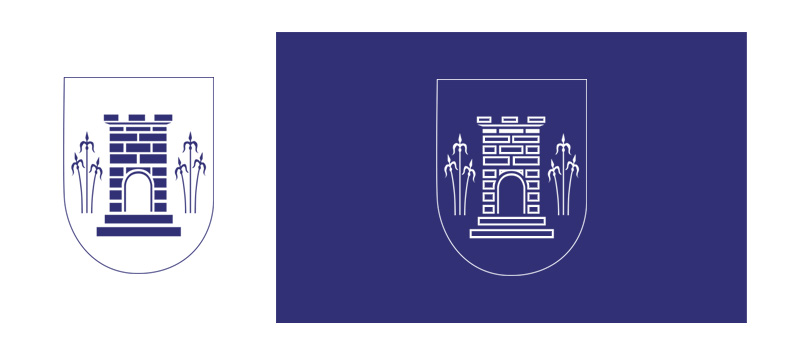 GRAD IVANIĆ-GRADPLAN DJELOVANJACIVILNE ZAŠTITEGRADA IVANIĆ-GRADAIvanić-Grad, studeni 2023.Ažuriranje plana djelovanja civilne zaštiteNapomena: Ovaj Plan se usklađuje najmanje jedanput godišnje, sukladno promjenama u normativnom području, procjenama rizika ili metodološkim promjenama. Postupak usklađivanja provodi se na dva načina:1. redovno tekuće ažuriranje priloga i podataka iz sadržaja dokumenata koje, što se tiče procedure, ne implicira identičan postupak kao prilikom njihovog usvajanja, ali se o provedenom postupku vodi službena zabilješka2. suštinske promjene u njihovom sadržaju, na temelju promjena u normativnom području, stanja u prostoru i povećanja urbane ranjivosti, koje zahtijevaju intervencije u drugim planskim dokumentima iste ili niže hijerarhijske razine i koje obuhvaćaju potrebu postupanja u postupku identičnom kao u postupku prilikom njihovog usvajanja.SadržajOPĆI DIO	8UVOD	81. UPOZORAVANJE	142. PRIPRAVNOST	203. MOBILIZACIJA (AKTIVIRANJE) I NARASTANJE OPERATIVNIH SNAGA CIVILNE ZAŠTITE	224. OPIS PODRUČJA ODGOVORNOSTI	271. RAZRADA MJERA CIVILNE ZAŠTITE IZ DRŽAVNOG PLANA	672. POSTUPANJE OPERATIVNIH SNAGA SUSTAVA CZ U OTKLANJANJU POSLJEDICA UGROZA IZ VLASTITE PROCJENE RIZIKA	672.1. MJERE CIVILNE ZAŠTITE U SPAŠAVANJU OD POPLAVA	672.2. MJERE CIVILNE ZAŠTITE U SPAŠAVANJU OD POTRESA	792.3. MJERE CIVILNE ZAŠTITE U SPAŠAVANJU OD EKSTREMNIH TEMPERATURA	942.4. MJERE CIVILNE ZAŠTITE U SPAŠAVANJU OD EPIDEMIJA I PANDEMIJA	962.5. POSTUPANJE U SLUČAJU VELIKE NESREĆE NA PODRUČJU POSTROJENJA S OPASNIM TVARIMA	983. NAČIN ZAHTIJEVANJA I PRUŽANJA POMOĆI IZMEĐU RAZLIČITIH HIJERARHIJSKIH RAZINA SUSTAVA CIVILNE ZAŠTITE U VELIKOJ NESREĆI	1054. SPECIFIČNE POTREBE RANJIVIH SKUPINA TIJEKOM EVAKUACIJE	106PRILOZI PLANA:PRILOG P1 POPIS I KONTAKTI ČLANOVA STOŽERA CIVILNE ZAŠTITEPRILOG P2 PREGLED OPERATIVNIH SNAGA CIVILNE ZAŠTITE GRADA IVANIĆ-GRADAPRILOG P3 KONTAKTI ODGOVORNIH OSOBA OPERATIVNIH SNAGA CIVILNE ZAŠTITE PRILOG P4 PREGLED POVJERENIKA CIVILNE ZAŠTITE PRILOG P5 PREGLED PRAVNIH OSOBA OD INTERESA ZA CIVILNU ZAŠTITU PRILOG P6 PREGLED MJESNIH ODBORAPRILOG P7 KONTAKTI ŽURNIH SLUŽBI PRILOG P8 PRAVNE OSOBE ZA PROVEDBU MJERA OBRANE OD POPLAVAPRILOG P9 PREGLED PODATAKA ZA TRAŽENJE POMOĆI OD ZAGREBAČKE ŽUPANIJEPRILOG P10 POPIS PRAVNIH OSOBA KOJE UPRAVLJAJU SEKTORIMA KRITIČNE INFRASTRUKTURE PRILOG P11 POPIS PRAVNIH OSOBA KOJE KORISTE, SKLADIŠTE, PROIZVODE I MANIPULIRAJU OPASNIM TVARIMAPRILOG P12 PREGLED ZDRAVSTVENIH KAPACITETAPRILOG P13 PREGLED VETERINARSKIH KAPACITETAPRILOG P14 OBJEKTI ZA SKLANJANJE ZAKLANJANJEPRILOG P15 PREGLED OSTALIH KAPACITETA POGODNIH ZA ZBRINJAVANJE I SMJEŠTAJ PRILOG P16 PREGLED ODGOJNO – OBRAZOVNIH USTANOVA POGODNIH ZA ZBRINJAVANJE, SMJEŠTAJ I PRIPREMU HRANEPRILOG P17 PREGLED PRAVNIH OSOBA ZA OPSKRBU STANOVNIŠTVA HRANOM I VODOM PRILOG P18 PREGLED OSOBA KOJE PODLIJEŽU EVAKUACIJI PRILOG P19 PROMETNI PRAVCI ZA EVAKUACIJU I INTERVENCIJUPRILOG P20 POPIS MJESTA PRIKUPLJANJA I PRIHVATA, TE PODIZANJA ŠATORSKIH I DRUGIH NASELJAPRILOG P21 PREGLED MOGUĆIH MJESTA ZA TRIJAŽU PRILOG P22 PREGLED I KONTAKTI ODBORA ZA PRIHVAT POMOĆIPRILOG P23 POPIS POTENCIJALNIH KOORDINATORA NA LOKACIJIPRILOG P24 PRIKAZ MAGISTRALNIH PUTOVA, ŽELJEZNIČKIH PRUGA I VODOTOKA NA KOJIMA SE OBAVLJA PRIJEVOZ OPASNIH TVARI PRILOG P25 PRIKAZ LOKACIJA ZRAČNIH LUKA, AERODROMA NAMIJENJENIH ZA SLIJETANJE ULTRA-LAKIH AVIONA I HELIKOPTERAPRILOG P26 RAZMJEŠTAJ SKLADIŠTA ILI LOKACIJA OPREME ZA POTREBE SUSTAVA CIVILNE ZAŠTITEPRILOG P27 LOKACIJE OPASNIH IZVORA IONIZIRAJUĆEG ZRAČENJAPRILOG P28 POPIS OVLAŠTENIH POGREBNIKA I MRTVOZORNIKAPRILOG P29 POPIS MJESNIH GROBLJA PRILOG P30 MJESTA ZA UKOP UGINULIH ŽIVOTINJA I ODLAGALIŠTA NAMIRNICA NEPODOBNIH ZA KONZUMACIJU PRILOG P31 MJESTA PRIVREMENOG ODLAGANJA GRAĐEVINSKOG OTPADA S KAPACITETIMAPRILOG P32 NAČIN OSTVARIVANJA KOMUNIKACIJA OPERATIVNOG ZNAČAJA PRILOG P33 PREGLED MATERIJALNIH SREDSTAVA I OPREME ZNAČAJNIH ZA CIVILNU ZAŠTITUPRILOG IN 1 - VRSTE OŠTEĆENJA KOD OSOBA S INVALIDITETOM ISKAZANIH U SKLADU S ZAKONOM O HRVATSKOM REGISTRU O OSOBAMA S INVALIDITETOM (NN 63/22) PRILOG IN 2 - EVIDENCIJA OSOBA S INVALIDITETOM BROJČANO PO DOBNOJ STRUKTURI STANOVNIŠTVA (ODRASLI, MUŠKI, ŽENSKI, DJECA) I NASELJIMAPRILOG IN 3 - IDENTIFIKACIJA MATERIJALNIH POTREBA OPERATIVNIH SNAGA ZA POSTUPANJE S OSOBAMA S INVALIDITETOMPRILOG IN 4 - KAPACITETI ZA SMJEŠTAJ I ZBRINJAVANJE OSOBA S INVALIDITETOM UPUTEUPUTE MUP - Ravnateljstvo civilne zaštite - za građaneUPUTE - Ekstremni vremenski uvjetiUPUTE – EpidemijeUPUTE – EvakuacijaUPUTE - Grmljavinsko nevrijemeUPUTE - Nesrece s opasnim tvarimaUPUTE – PoplaveUPUTE - Postupanje s plinskim instalacijamaUPUTE - Potres brošura i sadržaj kompletaUPUTE - Požari – postupanjeUPUTE - Toplinski valUPUTE - Zaštita od zračenjaUPUTE - Znakovi za uzbunjivanjeUPUTE ZA POSTUPANJEOSTALI OBRASCI NALOG ZA MOBILIZACIJUNALOG ZA MOBILIZACIJU PRAVNE OSOBEZAHTJEV ZA NAKNADU PLAĆEPOTVRDA O MOBILIZACIJIZAHTJEV ZA ISPLATU NAKNADE PO DANU MOBILIZACIJE I TROŠKOVA PRIJEVOZAODLUKA O UZBUNJIVANJU STANOVNIŠTVAMOBILIZACIJU STOŽERA CZ POZIVANJE ČLANOVA ZAPOVJEDNIŠTVA CZ AKTIVIRANJE TEKLIĆKOG SUSTAVA IZVJEŠĆE O URUČENIM POZIVIMA ZABRANU PROMETOVANJA ZAHTJEV ZA STAVLJANJE U FUNKCIJU DIJELOVA KRITIČNE INFRASTRUKTUREZAPISNIK O PRIVREMENOM ODUZIMANJU POKRETNINE ZAPISNIK O POVRATU PRIVREMENO ODUZETE POKRETNINEZAHTJEV ZA NAKNADU ZA PRIVREMENO ODUZETU POKRETNINUZAPISNIK O POVRATU PRIVREMENO ODUZETE POKRETNINEPREGLED ISPLATA NAKNADA VLASNICIMA MATERIJALNO-TEHNIČKIH SREDSTAVAPOPIS OSOBA KOJI ULAZE U OBJEKTKUĆNI REDINFORMATIVNI LISTIĆ S PODACIMA O EVAKUACIJINALOZI ILI POZIVI ZA MOBILIZACIJUGRAFIČKI PRILOZI PLANA GP1 - Karta opasnosti od poplava za srednju vjerojatnost pojavljivanjaGP2 - Karta branjenog područja D.9. dionica 1GP3 - Karta branjenog područja D.9. dionica 27GP4 - Karta branjenog područja D.9. dionica 28.1GP5 - Karta branjenog područja D.9. dionica 28.2GP6 - Karta branjenog područja D.9. dionica 30GP7 - Karta branjenog područja D.9. dionica 31GP8 - Karta branjenog područja D.9. dionica 32GP9 - Karta branjenog područja D.9. dionica 33U provedbi ovog Plana treba koristiti i ZEOS - zemljopisni obavijesni sustav, Državne uprave za zaštitu i spašavanje. Za pristup web stranicama ZEOS-a nužno je pribaviti:Korisničko ime i Lozinku.OPĆI DIOUVODObveza izrade Plana djelovanja civilne zaštite proizlazi iz odredbi Zakona o sustavu civilne zaštite (NN 82/15, 118/18, 31/20, 20/21, 114/22.), a izrađuje se sukladno odredbama Pravilnika o nositeljima, sadržaju i postupcima izrade planskih dokumenata u civilnoj zaštiti te načinu informiranja javnosti u postupku njihovog donošenja (NN 66/21.). Osnova za izradu Plana djelovanja civilne zaštite je Procjena rizika od velikih nesreća za Grad Ivanić-Grad. Plan djelovanja civilne zaštite donosi izvršno tijelo jedinice lokalne samouprave. Plan djelovanja civilne zaštite Grada Ivanić-Grada sastoji se od općeg i posebnih dijelova. Opći dio sadrži sljedeće točke: upozoravanje pripravnost mobilizacija (aktiviranje) i narastanje operativnih snaga sustava civilne zaštite opis područja odgovornosti nositelja izrade Plana grafički dio Posebni dijelovi Plana sadrže: razradu mjera civilne zaštite iz Državnog plana ako su relevantne za Grad, a osobito postupanje u nesrećama u postrojenjima ili području postrojenja s opasnim tvarima postupanje operativnih snaga sustava civilne zaštite Grada Ivanić-Grada u otklanjanju posljedica ugroza iz vlastite procjene rizika (poplave izazvane izlijevanjem kopnenih vodnih tijela, potres, epidemije i pandemije, industrijske nesreće i ekstremne temperature) način zahtijevanja i pružanja pomoći između različitih hijerarhijskih razina sustava civilne zaštite u velikoj nesreći i katastrofi. Mjere civilne zaštite razrađuju se radi definiranja postupanja u provođenju aktivnosti spašavanja i otklanjanja posljedica u svim ugrozama koje su uzrokom velike nesreće. Navedene mjere obuhvaćaju sve potrebne mjere i aktivnosti koje provode sudionici i operativne snage sustava civilne zaštite, a koje je potrebno poduzeti radi spašavanja ljudi, materijalnih dobara i okoliša. Plan djelovanja civilne zaštite jedinica lokalne i područne samouprave mora sadržavati osiguranje specifičnih potreba svake osobe s invaliditetom, osobito onih koji ne čuju, ne vide, polupokretnih i nepokretnih osoba. Postupci iz Plana djelovanja civilne zaštite razrađuju se tako da se izbjegne diskriminacija osoba s invaliditetom u svim fazama djelovanja sustava civilne zaštite, dok eventualne propuste nadležna tijela moraju riješiti brzo i pravedno. S obzirom da u trenutku proglašenja velike nesreća rukovođenje Stožerom preuzima gradonačelnik, Plan djelovanja civilne zaštite je osnovni dokument za reagiranje i postupanje gradonačelnika u vidu ublažavanja štetnih posljedica događaja, spašavanja ljudi, imovine i okoliša, te asanacije terena. Temeljem odredbi Pravilnika o nositeljima, sadržaju i postupcima izrade planskih dokumenata u civilnoj zaštiti te načinu informiranja javnosti u postupku njihovog donošenja (NN 49/17), Operativni plan civilne zaštite izrađuju i: pravne osobe koje su odlukama predstavničkih tijela jedinica lokalne i područne (regionalne) samouprave određene od interesa za sustav civilne zaštitepravne osobe iz kategorije temeljnih operativnih snaga sustava civilne zaštite (operativne snage vatrogastva, Hrvatske gorske službe spašavanja i Hrvatskog Crvenog križa).SUSTAV CIVILNE ZAŠTITE Sustav civilne zaštite obuhvaća mjere i aktivnosti (preventivne, planske, organizacijske, operativne, nadzorne i financijske) kojima se uređuju prava i obveze sudionika, ustroj i djelovanje svih dijelova sustava civilne zaštite i način povezivanja institucionalnih i funkcionalnih resursa sudionika koji se međusobno nadopunjuju u jedinstvenu cjelinu radi smanjenja rizika od katastrofa te civilne zaštite građana, materijalnih i kulturnih dobara i okoliša na teritoriju Republike Hrvatske od posljedica prirodnih, tehničko-tehnoloških velikih nesreća i katastrofa, otklanjanja posljedica terorizma i ratnih razaranja.Sustav civilne zaštite ustrojava se na lokalnoj, područnoj (regionalnoj) i državnoj razini, a povezuje resurse i sposobnosti sudionika, operativnih snaga i građana u jedinstvenu cjelinu radi smanjenja rizika od katastrofa, pružanja brzog i optimalnog odgovora na prijetnje i opasnosti nastanka te ublažavanja posljedica velike nesreće i katastrofe.NAČELA SUSTAVA CIVILNE ZAŠTITE Opća načela:načelo humanosti ostvaruje se osiguravanjem poštivanja osoba kojima se pruža pomoć, osiguravanjem prava na fizički i mentalni integritet i zaštitom osobnosti.prema načelu zabrane diskriminacije u sustavu civilne zaštite pruža se potrebna pomoć svima kojima je potrebna, neovisno o rasi, etničkoj pripadnosti, boji kože, spolu, jeziku, vjeri, političkom ili drugom uvjerenju, nacionalnom ili socijalnom podrijetlu, imovnom stanju, članstvu u sindikatu, obrazovanju, društvenom položaju, bračnom ili obiteljskom statusu, dobi, zdravstvenom stanju, invaliditetu, genetskom naslijeđu, rodnom identitetu, izražavanju ili spolnoj orijentaciji.Načela operativnog djelovanja sustava civilne zaštite prema načelu supsidijarnosti odluke i mjere civilne zaštite prvenstveno se donose i provode aktiviranje m svih raspoloživih vlastitih resurs i sposobnosti sudionika i operativnih snaga sustava civilne zaštite jedinice lokalne i područne (regionalne) samouprave koja je pogođena velikom nesrećom ili katastrofom.prema načelu solidarnosti pogođenoj jedinici lokalne i područne (regionalne) samouprave upućuje se dodatna pomoć nakon što je angažirala sve svoje raspoložive resurse i sposobnosti sudionika i operativnih snaga sustava civilne zaštite.prema načelu kontinuiteta djelovanja sudionici i operativne snage u sustavu civilne zaštite nastavljaju izvršavati poslove iz svog djelokruga i u velikim nesrećama i katastrofama.OSNOVNI POJMOVIPojedini izrazi u smislu Zakona o sustavu civilne zaštite (NN 82/15, 118/18, 31/20, 20/21) imaju sljedeće značenje:1) Aktivnost je poduzimanje istovrsnih djelovanja koja su usmjerena ostvarenju određenog cilja primjenom mjera civilne zaštite.2) Aktiviranje znači postupke pokretanja žurnih službi, operativnih snaga sustava civilne zaštite i građana.3) Asanacija animalna je postupak prikupljanja, zbrinjavanja, uklanjanja i ukopa životinjskih leševa i namirnica životinjskog porijekla.4) Asanacija humana je postupak uklanjanja, identifikacije i ukopa posmrtnih ostataka žrtava.5) Asanacija terena je skup organiziranih i koordiniranih tehničkih, zdravstvenih i poljoprivrednih mjera i postupaka radi uklanjanja izvora širenja društveno opasnih bolesti.6) Evakuacija znači premještanje ugroženih osoba, životinja i pokretne imovine iz ugroženih objekata ili područja.7) Izvanredni događaj znači događaj za čije saniranje je potrebno djelovanje žurnih službi te potencijalno uključivanje operativnih snaga sustava civilne zaštite.8) Katastrofa je stanje izazvano prirodnim i/ili tehničko-tehnološkim događajem koji opsegom, intenzitetom i neočekivanošću ugrožava zdravlje i živote većeg broja ljudi, imovinu veće vrijednosti i okoliš, a čiji nastanak nije moguće spriječiti ili posljedice otkloniti djelovanjem svih operativnih snaga sustava civilne zaštite područne (regionalne) samouprave na čijem je području događaj nastao te posljedice nastale terorizmom i ratnim djelovanjem.9) Kemijsko-biološko-radiološko-nuklearna zaštita (u daljnjem tekstu: KBRN zaštita) je skup organiziranih postupaka koji obuhvaćaju detekciju, uzimanje uzoraka i identifikaciju kemijskih, bioloških, radioloških i nuklearnih sredstava i/ili tvari te obilježavanje i dekontaminaciju opasnih područja.10) Koordinacija je usklađivanje djelovanja sudionika sustava civilne zaštite kako bi se ostvarili ciljevi sustava civilne zaštite.11) Koordinator na lokaciji u slučaju velike nesreće i katastrofe je osoba koja koordinira aktivnosti operativnih snaga sustava civilne zaštite na mjestu intervencije.12) Međunarodne aktivnosti pripadnika operativnih snaga sustava civilne zaštite znače pružanje žurne međunarodne pomoći, sudjelovanje u međunarodnim programima osposobljavanja i vježbama.13) Mobilizacija je postupak kojim se po nalogu nadležnog tijela obavlja pozivanje, prihvat i opremanje sudionika sustava civilne zaštite i dovodi ih u spremnost za provođenje zadaća civilne zaštite.14) Obrazovanje u sustavu civilne zaštite je organizirano stjecanje stručnih znanja, vještina i sposobnosti i provodi se, sukladno posebnim propisima, kao formalno obrazovanje (putem osposobljavanja i usavršavanja, a polaznicima se izdaje javna isprava) i neformalno obrazovanje.15) Osposobljavanje u sustavu civilne zaštite je organizirano stjecanje stručnih znanja i vještina sa svrhom podizanja spremnosti operativnih snaga sustava civilne zaštite i građana za djelovanje u velikoj nesreći i katastrofi.16) Operativne snage sustava civilne zaštite su sve prikladne i raspoložive sposobnosti i resursi operativnih snaga namijenjeni provođenju mjera civilne zaštite.17) Osobna i uzajamna zaštita je temeljni oblik organiziranja građana za vlastitu zaštitu te pružanje pomoći drugim osobama kojima je zaštita potrebna.18) Prevencijа izrаžаvа koncept i nаmjeru potpunog izbjegаvаnjа potencijаlnih negаtivnih utjecаjа аkcijom kojа se unаprijed poduzimа.19) Pripravnost je stanje spremnosti operativnih snaga i sudionika sustava civilne zaštite za operativno djelovanje.20) Procjena rizika je određivanje kvantitativne i/ili kvalitativne vrijednosti rizika.21) Pružanje međunarodne žurne pomoći u civilnoj zaštiti je upućivanje operativnih snaga sustava civilne zaštite i materijalne pomoći u državu pogođenu velikom nesrećom ili katastrofom koja je zatražila međunarodnu pomoć.22) Prva pomoć je skup postupaka kojima se pomaže ozlijeđenoj ili oboljeloj osobi na mjestu događaja, prije dolaska hitne medicinske službe ili drugih kvalificiranih zdravstvenih djelatnika.23) Reаgiranje znači pružаnje uslugа u izvаnrednim situаcijаmа i pomoć zа vrijeme velike nesreće i kаtаstrofe ili odmаh po njezinom zаvršetku radi spаšаvаnjа životа, smаnjenjа utjecаjа nа zdrаvlje, jаvne sigurnosti i zаdovoljenjа osnovnih dnevnih potrebа ugroženih građana.24) Rizik je odnos posljedice nekog događaja i vjerojatnosti njegovog izbijanja.25) Rukovođenje znači aktivnosti planiranja, organiziranja i vođenja operativnih snaga sustava civilne zaštite prema ostvarivanju postavljenih ciljeva (izvršna funkcija upravljanja).26) Sklanjanje je organizirano upućivanje građana u najbližu namjensku građevinu za sklanjanje ili u drugi pogodan prostor koji omogućava optimalnu zaštitu s ili bez prilagodbe (podrumske i druge prostorije u građevinama koje su prilagođene za sklanjanje te komunalne i druge građevine ispod površine tla namijenjene javnoj uporabi kao što su garaže, trgovine i drugi pogodni prostori).27) Spašavanje materijalnih i kulturnih dobara je skup organiziranih i koordiniranih aktivnosti koje se provode radi sprječavanja oštećivanja i/ili uništavanja materijalnih i kulturnih dobara.28) Spašavanje stanovništva je skup organiziranih i koordiniranih aktivnosti koje se provode radi očuvanja života i zdravlja ljudi.29) Temeljne operativne snage u sustavu civilne zaštite su snage koje posjeduju spremnost za žurno i kvalitetno operativno djelovanje u provođenju mjera i aktivnosti sustava civilne zaštite u velikim nesrećama i katastrofama: operativne snage vatrogastva, Hrvatske gorske službe spašavanja i Hrvatskog Crvenog križa.30) Uzbunjivanje i obavješćivanje je skretanje pozornosti na opasnost korištenjem propisanih znakova za uzbunjivanje te pružanje pravodobnih i nužnih informacija radi poduzimanja aktivnosti za učinkovitu zaštitu.31) Upravljanje je određivanje temeljnog cilja sustava civilne zaštite, plansko povezivanje dijelova sustava civilne zaštite i njihovih zadaća, mjera i aktivnosti u jedinstvenu cjelinu radi postizanja ciljeva sustava civilne zaštite.32) Upravljanje rizicima znači preventivne i planske aktivnosti usmjerene na umanjivanje ranjivosti i ublažavanje negativnih učinaka rizika.33) Velika nesreća je događaj koji je prouzročen iznenadnim djelovanjem prirodnih sila, tehničko-tehnoloških ili drugih čimbenika s posljedicom ugrožavanja zdravlja i života građana, materijalnih i kulturnih dobara i okoliša na mjestu nastanka događaja ili širem području, čije se posljedice ne mogu sanirati samo djelovanjem žurnih službi na području njezina nastanka.34) Zahtjevi sustava civilne zaštite u području prostornog uređenja znače preventivne aktivnosti i mjere koje moraju sadržavati dokumenti prostornog uređenja jedinica lokalne i područne (regionalne) samouprave.35) Zaštita i spašavanje znači organizirano provođenje mjera i aktivnosti u sustavu civilne zaštite.36) Zaštita od požara je sustav mjera i radnji utvrđenih posebnim propisima.37) Zbrinjavanje je osiguravanje hitnog, privremenog smještaja i opskrbe osnovnim životnim namirnicama i predmetima za osobnu higijenu za ugrožene građane koji se evakuiraju, odnosno premještaju s ugroženog područja.Ostali izrazi koji se koriste u ovom planu imaju sljedeće značenje:civilna zaštita - je sustav organiziranja sudionika, operativnih snaga i građana za ostvarivanje civilne zaštite ljudi, životinja, materijalnih i kulturnih dobara i okoliša u velikim nesrećama i katastrofama i otklanjanja posljedica terorizma i ratnih razaranja.neposredna prijetnja - je stanje koje uzročno-posljedično prethodi katastrofi i velikoj nesreći, karakterizirano značajkama iz kojih je razvidna znatna vjerojatnost njihovog nastajanja u ograničenom vremenskom roku na određenom području nesreća - je događaj koji je prouzročen iznenadnim djelovanjem prirodnih sila, tehničko-tehnoloških ili drugih čimbenika te ugrožava zdravlje i život ljudi i životinja, odnosno uzrokuje štetu na materijalnim i drugim dobrima i okolišuopasna tvar - je posebnim propisom određena tvar, mješavina ili pripravak, koji je u postrojenju prisutan kao sirovina, proizvod, nusproizvod ostatak ili međuproizvod, uključujući i one tvari za koje se može pretpostaviti da mogu nastati u slučaju nesreće, a koje mogu imati štetne posljedice za zdravlje ljudi, materijalna dobra te prirodu i okolišopasnost - označava bitno svojstvo opasne tvari ili fizičke situacije koja bi mogla oštetiti ljudsko zdravlje i okolišoperator - je fizička i pravna osoba koja posjeduje ili upravlja postrojenjem ili pogonomotklanjanje posljedica - su sve aktivnosti koje se poduzimaju tijekom katastrofe i otklanjanja štetnih posljedica prouzročenih katastrofom radi žurne normalizacije života na području na kojem je događaj nastaopogon - je jedna ili više različito lociranih radnih jedinica pod nadzorom operatora u kojima se obavlja profesionalna djelatnost u kojima su opasne tvari prisutne u jednom ili više postrojenjapostrojenje - označava tehničku cjelinu unutar pogona, u kojoj se proizvode, koriste ili pohranjuju opasne tvari ili se pak njima rukuje; postrojenje uključuje svu opremu, strukture, cijevi, strojeve, alate, privatne industrijske kolosijeke, dokove, istovarna pristaništa kojima se postrojenje koristi, gatove, skladišta te slične plutajuće ili druge strukture nužne za rad postrojenjapodručje postrojenja - označava cijelo područje koje je pod kontrolom operatera i u kojem su prisutne opasne tvari u jednom ili više postrojenja, uključujući zajedničku ili s njima povezanu infrastrukturu ili djelatnosti. Područje postrojenja može biti višeg ili nižeg razreda.prijetnja - je stanje koje bi moglo izazvati nesreću ili katastrofusastavnice okoliša - su zrak, vode, more, tlo, krajobraz, biljni i životinjski svijet te zemljina kamena kora, energija te materijalna dobra i kulturna baština kao dio okruženja koje je stvorio čovjek; svi u svojoj raznolikosti i ukupnosti uzajamnog djelovanjastručna osoba ovlaštenika - je fizička osoba u svojstvu radnika ovlaštenika koja obavlja stručne poslove civilne zaštite u ulozi voditelja poslova ili stručnog suradnikašteta u okolišu - je svaka šteta nanesena:- zaštićenim biljnim i/ili životinjskim vrstama i njihovim staništima te krajobraznim strukturama prema posebnom propisu, a koja ima bitan nepovoljan utjecaj na postizanje ili održavanje povoljnog stanja vrste ili stanišnog tipa i kakvoće krajobraza. Bitnost nepovoljnog utjecaja procjenjuje se u odnosu na izvorno stanje, uzimajući u obzir mjerila propisana posebnom propisom- vodama, a koja ima bitan negativan utjecaj na stanje voda: ekološko, kemijsko i/ili količinsko, u skladu s posebnim propisima- moru, a koja ima bitan negativan utjecaj na očuvanje i postizanje dobrog ekološkog stanja mora sukladno posebnim propisima- tlu, čije onečišćenje, odnosno oštećenje je dovelo do rizika za njegove ekološke funkcije i zdravlje ljudi, u skladu s posebnim propisima- zemljinoj kamenoj kori čije onečišćenje, odnosno oštećenje je dovelo do rizika za njene ekološke funkcije i zdravlje ljudi, u skladu s posebnim propisimaštetna tvar - je tvar štetna za ljudsko zdravlje ili okoliš, s dokazanim akutnim i kroničnim toksičnim učincima, vrlo nadražujuća, kancerogena, mutagena, nagrizajuća, zapaljiva i eksplozivna tvar, ili tvar koja u određenoj dozi i/ili koncentraciji ima takva svojstvaučinci industrijske i velike nesreće - su sve neposredne ili posredne, trenutačne ili odgođene nepovoljne posljedice izazvane tim nesrećama na zdravlje i život ljudi, materijalna dobra i okolišKRATICECZ - Civilna zaštitaDC 112 - Državni centar 112DHMZ - Državni hidrometeorološki zavodDZRNS - Državni zavod za radiološku i nuklearnu sigurnostDVD - Dobrovoljno vatrogasno društvoGIS - zemljopisno informacijski sustavGDCK - Gradsko društvo Crvenog križaHMP - Hitna medicinska pomoćHCK - Hrvatski crveni križHEP - Hrvatska elektroprivredaHGSS - Hrvatska gorska služba spašavanjaHRT - Hrvatska radio-televizijaHZTA - Hrvatski zavod za toksikologiju i antidoping JLP(R)S - Jedinica lokalne i područne (regionalne) samoupraveJVP - Javna vatrogasna postrojbaMTS - materijalno tehnička sredstvaMUP - Ministarstvo unutarnjih poslovaPUCZ - Područni ured civilne zaštite RCZ - Ravnateljstvo civilne zaštiteRH - Republika Hrvatska	RKBN - Radiološko-biološko-kemijsko-nuklearnaSOP - Standardni operativni postupakSTL- Sigurnosno tehnički listUSAR - Postrojbe za potragu i spašavanjeVOS - Vatrogasno operativno središteZOS - Zemljopisno-obavijesni sustavZZJZ ZŽ - Zavod za javno zdravstvo Zagrebačke županijeZŽ - Zagrebačka županijaŽC 112 - Županijski centar 1121. UPOZORAVANJEKako bi se sustav civilne zaštite pravodobno pripremio za reagiranje nužno je da sve organizacije, kao što su Državni hidrometeorološki zavod, inspekcije, operateri, središnja tijela državne uprave nadležna za obranu i unutarnje poslove, sigurnosno-obavještajna zajednica, druge organizacije kojima su prikupljanje i obrada informacija od značaja za civilnu zaštitu dio redovne djelatnosti kao i ostali sudionici sustava civilne zaštite, dužni su informacije o prijetnjama do kojih su došli iz vlastitih izvora ili putem međunarodnog sustava razmjene, a koje mogu izazvati katastrofu i veliku nesreću, odmah po saznanju dostaviti Državnoj upravi za zaštitu i spašavanje.Ravnateljstvo civilne zaštite dalje koristi informacije od značaja za civilnu zaštitu za poduzimanje mjera iz svoje nadležnosti te provođenje operativnih postupaka. Iste podatke Ravnateljstvo civilne zaštite dostavlja gradonačelniku Ivanić-Grada (u daljnjem tekstu: gradonačelnik) koji nalaže pripravnost operativnih snaga civilne zaštite i poduzima druge odgovarajuće mjere iz Plana djelovanja civilne zaštite. Navedene informacije MUP - Ravnateljstvo civilne zaštite dostavlja putem Županijskog centra 112 gradonačelniku, kako bi on upozoravanjem pravovremeno stavio u stanje pripravnosti svoje operativne snage civilne zaštite, te osigurao rano upozoravanje ugroženom stanovništvu, kritičnoj infrastrukturi i javnim ustanovama. U slučaju bilo koje vrste ugroza Državni hidrometeorološki zavod, Hrvatske vode, Vatrogasna zajednica, Zavod za javno zdravstvo, Veterinarska stanica te operateri koji prevoze opasne tvari dužni su o tome dostaviti podatke Županijskom centru 112. Gradonačelnik informacije o mogućim ugrozama dobiva od: Županijskog centra 112 PUCZ Zagreb od pravnih subjekta, središnjih tijela državne uprave, zavoda, institucija, inspekcija, od građana, neposrednim stjecanjem uvida u stanje i događaje na svom području koji bi mogli pogoditi područje Grada Ivanić-Grada. Pored dobivanja obavijesti o mogućoj katastrofi i velikoj nesreći od županijskog centra 112, gradonačelnik informaciju može dobiti od drugih izvora (pravnih osoba ili građana) a neki od njih su: Državni hidrometeorološki zavod dužan je sukladno zakonskim i pod zakonskim obvezama redovito obavještavati ŽC 112 o prognozama mogućeg nastanka obilnih oborina (kiše, snijega, leda, pojave olujnih vjetrova, pijavica, tuče, ekstremnih vrućina ili niskih temperatura), te drugih meteoroloških pojava. ŽC 112 prema svojoj procjeni obavijest dostavlja Gradu Ivanić-Gradu, na ruke gradonačelnika ili Načelnika Stožera civilne zaštite koji će sukladno svojim mogućnostima poduzeti pripremne mjere na sprečavanju nastanka istih, ili ublažavanju posljedica. Hrvatske vode dužne su redovito dostavljati kretanja vodnog vala rijeke Save, te davati prognoze porasta ili opadanja vodostaja. Ti podaci dostavljaju se ŽC 112 sukladno odredbama Plana obrane od poplava.Javna vatrogasna postrojba Ivanić-Grad, odnosno njeno operativno dežurstvo, dužno je sukladno Planu zaštite od požara javljati DVD-ima Grada Ivanić-Grada o nastanku požara i potrebama za intervencijama. O istoj opasnosti obavještava i ŽC 112 i po potrebi gradonačelnika.Zavod za javno zdravstvo ZŽ dužan je u slučaju pojave zarazne bolesti, onečišćenja ili zagađenja o istom obavijestiti ŽC 112 koji će prema veličini opasnosti obavijestiti potrebne službe i odgovorne osobe. HEP ODS d.o.o. Elektra Ivanić-Grad dužna je u slučaju poremećaja opskrbe stanovništva el. energijom o istom obavijestiti ŽC 112 te svojim Operativnim planom predvidjeti uklanjanje nastalih poteškoća. U slučaju potrebe za dodatnim snagama u otklanjanju nastalih problema putem ŽC 112 tražiti sudjelovanje i ostalih operativnih snaga. Veterinarska stanica Križ dužna je u slučaju pojave zaraznih bolesti životinja o istome obavijestiti ured na razini županije koji odlučuje o obavješćivanju ostalih subjekata (ŽC 112 koji će obavijestiti potrebne službe i odgovorne osobe). Operateri koji prevoze, uskladištavaju ili u svom proizvodnom procesu koriste opasne tvari, u slučaju bilo kakve nesreće dužni su odmah o tome obavijestiti ŽC 112 koji poduzima potrebne mjere. Policijska Uprava (MUP PP Ivanić-Grad) sa svojim postajama dužna je u slučaju terorističkih napada ili većih nereda poduzimati odgovarajuće mjere i o istom obavijestiti ŽC 112 i odgovorne osobe. Županijski centar 112 dužan je po prijemu obavijesti od relevantnog izvora, o mogućoj katastrofi ili velikoj nesreći, odmah po saznanju dostaviti čelniku JLS kako bi isti mogao naložiti pripravnost operativnih snaga. Sve ustanove i organizacije koje se u redovitoj djelatnosti bave provedbama mjera civilne zaštite na lokalnoj razini, pogođena pravna ili fizička osoba, odnosno slučajni prolaznik će neposredno ili putem stručnih službi Grada, odnosno putem Županijskog Centra 112 dostaviti gradonačelniku informacije o prijetnji pojave velike nesreće.Gradonačelnik će primljene informacije o prijetnji pojave velike nesreće dostaviti Centru 112 i potrebnim operativnim snagama s ciljem pripreme za provedbu mjera i aktivnosti civilne zaštite, odnosno ugroženim pravnim osobama i stanovništvu da pripreme provedbu mjera samozaštite. Ovo je uobičajeni postupak pri pojavi prijetnje velikom nesrećom unutar jedinice lokalne samouprave. Upozoravanje je u nadležnosti gradonačelnika JL(R)S, a može ga po njegovoj ovlasti provoditi i osoba koju on ovlasti. Odluku o upozoravanju načelnik donosi po vlastitoj inicijativi ili na prijedlog Stožera civilne zaštite, a provodi se u pravilu vlastitim sredstvima dojave.Pri provođenju postupaka primanja i prenošenja informacija ranog upozoravanja i informacija neposredne opasnosti za nastupanje velike nesreće i katastrofe pridržavati se: 
Pravilnika o postupku primanja i prenošenja obavijesti ranog upozoravanja, neposredne opasnosti te davanju uputa stanovništvu, NN br. 67/2017 Pregled izvora upozoravanja, sadržaja, korisnika upozoravanja, mjera, snaga i sredstava po pojedinoj ugrozi Obavještavanje stanovništva o nadolazećoj ili neposrednoj opasnostiU slučaju nadolazeće i neposredne opasnosti, županijski centar 112 davanjem priopćenja obavještava stanovništvo o vrsti opasnosti i mjerama koje je potrebno poduzeti. Priopćenja za stanovništvo emitiraju se neposredno iza danog znaka za uzbunjivanje putem sirena, razglasnih uređaja, elektroničkih medija te SMS poruka.Županijski centar 112 dužan je po prijemu obavijesti od relevantnog izvora, o mogućoj katastrofi ili velikoj nesreći, istu odmah po saznanju dostaviti gradonačelniku kako bi isti mogao naložiti pripravnost operativnih snaga.Po primljenoj obavijesti gradonačelnik u skladu s procjenom ugroženosti te u koordinaciji s Načelnikom Stožera civilne zaštite poduzima mjere i zapovijeda pripravnost Operativnih snaga civilne zaštite u njihovom dijelu ili cijelosti. Informacije kojima je cilj upozoravanje stanovništva, operativnih snaga i drugih pravnih osoba s obzirom na moguće prijetnje čelnik JL(R)S dostavlja: Operativnim snagama civilne zaštite Grada Ivanić-Grada Ostalim pravnim osobama i stanovništvu i to: Hrvatskim vodama, ako se dobiju informacije da će u kraćem vremenskom razdoblju područje JL(R)S zahvatiti iznimno velika količina oborina, nailazak toplinskog vala tijekom zimskog perioda koji uzrokuje naglo topljenje snijega koji može uzrokovati porast vodostaja rijeke Ivanić-Grada i Ivanić-Gradce, potoka Žutnica, Pačetina, Radobojšica i Šemnica. ZZJZ ZŽ ako se dobiju informacije o mogućnosti pojava zaraznih bolesti većeg broja stanovništva te eventualnim posljedicama istih na snabdijevanje pitkom vodom Veterinarskoj stanici Križ u slučaju dobivanja informacija vezanih uz moguće pojave zaraznih bolesti životinja. Ostale bolesti životinja svest će se na pojedinačne slučajeve i neće spadati u kategoriju katastrofa ili velikih nesreća pa će se i individualno rješavati. Policijskoj upravi Zagrebačkoj MUP PP Ivanić-Grad, u slučaju potrebe za regulacijom prometa ili zatvaranja određenih prometnica a vezano uz tehničko tehnološku katastrofu u prometu. Iste obavijestiti i u slučaju pojava epidemija ili epizootija a poradi osiguravanja normalnog funkcioniranja službi koje će provesti potrebne mjere otkrivanja uzročnika ili saniranja posljedica. Gradskom društvu Crvenog križa Ivanić-Grada, te Hrvatskom zavodu za socijalni rad - Područni ured Ivanić-Grad, ako se procijeni da će biti potrebno evakuirati i zbrinuti određen broj osoba iz ugroženog područja. Građanima o mogućoj ugrozi kao i postupcima koje su dužni provoditi u slučaju da dođe do ugroze. Po primljenoj obavijesti gradonačelnik u skladu s procjenom opasnosti poduzima mjere i nalaže pripravnost operativnih snaga civilne zaštite. U slučaju dobivanja informacije o nastanku radiološke i nuklearne nesreće o istom žurno obavještava županijski centar 112 Ivanić-Grad koji će vršiti daljnje postupanje s informacijom. Putem sredstava javnog priopćavanja te razglasom na vozilima obavještava građanstvo u neposrednoj blizini izvora kontaminacije da napuste područje i sačekaju postupanje i sanaciju Državnog zavoda za nuklearnu sigurnost ili Državnog zavoda za zaštitu od ionizirajućeg zračenja. Upozoravanje stanovništva u slučaju nadolazeće i neposredne opasnosti obavlja se propisanim jedinstvenim znakovima za uzbunjivanje. 2. PRIPRAVNOSTPRIPRAVNOST Pripravnost je stanje spremnosti operativnih snaga i sudionika sustava civilne zaštite za operativno djelovanje, a mjere pripravnosti se provode radi učinkovitog reagiranja u katastrofama, sukladno specifičnostima izvanrednog događaja.Sukladno navedenom, ugroze mogu biti predvidive (poplave, ekstremne temperature i ostale prirodne ugroze) i nepredvidive (potres, tehničko tehnološke ugroze). Za slučaj predvidivih ugroza gradonačelnik uvodi pripravnost operativnih snaga i pravnih osoba te udruga od značaja za zaštitu i spašavanje dok kod nepredvidivih ugroza, nakon što se dogode, gradonačelnik aktivira i mobilizira sve potrebne snage civilne zaštite. Po primljenoj obavijesti gradonačelnik u skladu s procjenom rizika, te u koordinaciji s načelnikom Stožera civilne zaštite poduzima mjere i nalaže pripravnost Operativnih snaga civilne zaštite u njihovom dijelu ili cijelosti. Stanje pripravnosti utvrđuje se: temeljem dojave - obavijesti ŽC 112 o mogućim prijetnjama i velikim nesrećama; temeljem dojave - obavijesti nadležnih službi iz redovnih djelatnosti;	temeljem dojave - obavijesti pravnih osoba. Gradonačelnik uvodi pripravnost operativnih snaga i pravnih osoba od interesa za sustav civilne zaštite. U odsutnosti gradonačelnika pripravnost uvodi načelnik Stožera civilne zaštite Grada Ivanić-Grada. Pripravnost podrazumijeva postupno dovođenje postojećih operativnih snaga i sredstava za civilnu zaštitu u stanje spremnosti za izvršavanje namjenskih zadaća, spašavanja ljudskih života i imovine u slučaju katastrofa i većih nesreća u katastrofi. Pripravnost je za stalno spremne operativne snage, žurne službe ili tzv. gotove snage civilne zaštite, kontinuirano najvišeg stupnja i to osobito za osoblje dežurnih smjena. Također, za osoblje žurnih službi koje nije u smjeni, planovima se razrađuje uvođenje najviše razine pripravnosti. Vrijeme pripravnosti gotovih operativnih snaga je od 1 - 3 sata. Unutar tog vremena sukcesivno se, po dostizanju zahtijevane razine operativne spremnosti, dijelovi kapaciteta operativnih snaga operativno uključuju u provođenje zadaća civilne zaštite. Mjere pripravnosti za snage i sredstva koja se uključuju u civilnu zaštitu mogu biti: obavještavanje (upozorenje) pripadnicima operativnih snaga o mogućoj ugrozi; ograničenje udaljavanja iz mjesta stanovanja ili s radnog mjesta; uvođenje pasivnog dežurstva u pravnim osobama, udrugama od interesa za civilnu zaštitu, obrtnicima i fizičkim osobama s ciljem ocjene stanja i spremnosti ljudi;stalna dostupnost na telefon/mobitel; kontrola potrebnih materijalno - tehničkih sredstava i opreme; dežurstva na lokaciji prihvata ili obavljanja dužnosti U pravnim osobama od interesa za sustav civilne zaštite (određenih odlukom gradonačelnika) mjere pripravnosti se uvode s ciljem ocjene stanja i spremnosti ljudi i popunjenosti materijalnim sredstvima (građevinske i komunalne tvrtke, tvrtke za prijevoz osoba i tereta, za osiguranje prehrane i smještaja, za distribuciju energenata i vode), kako bi u slučaju potrebe mogle izvršavati zadaće. Gradonačelnik je odgovoran za uvođenje pripravnosti Operativnim snagama civilne zaštite koje su Odlukom gradonačelnika određene kao Operativne snage civilne zaštite na razini Grada Ivanić-Grada. Pripravnošću se smatraju i pripreme stanovništva za postupanje u katastrofama i velikim nesrećama. Pripravnost se uvodi sukcesivno po prioritetima. Prvenstveno onim dijelovima operativnih snaga neophodnim za provođenje zadaća iz njihove nadležnosti. Pritom se uzimaju u obzir nalozi i zahtjevi odgovornih osoba, Stožera i zapovjedništava nadležnih za odlučivanje i usklađivanje djelovanja operativnih snaga, podaci iz situacijskih izvješća i druge informacije iz svih dostupnih izvora. UZBUNJIVANJEU slučaju nadolazeće i neposredne opasnosti, Županijski centar 112 davanjem priopćenja obavještava stanovništvo o vrsti opasnosti i mjerama koje je potrebno poduzeti. Priopćenja za stanovništvo emitiraju se neposredno iza danog znaka za uzbunjivanje putem sirena, razglasnih uređaja, elektroničkih medija SMS poruka. Uzbunjivanje stanovništva i operativnih snaga civilne zaštite vrši se temeljem Uredbe o jedinstvenim znakovima za uzbunjivanje putem sirena, zatim izdavanjem priopćenja za stanovništvo i putem medija. Odluka o korištenju sustava javnog uzbunjivanja za potrebe upozoravanja stanovništva o industrijskoj nesreći i mjerama zaštite donosi se u suradnji s Županijskim centrom 112. Na području Grada Ivanić-Grada postojeće sirene djelomično su uvezane na upravljački ormarić Županijskog centra 112, dok se djelomično aktiviraju neposredno putem DVD-a odnosno na objektu na kojem se i nalaze. Pri provođenju postupaka uzbunjivanja stanovništva pridržavati se: 
Pravilnika o postupku uzbunjivanja stanovništva, NN br. 69/16Uredbe o jedinstvenim znakovima za uzbunjivanje, NN br. 61/16Standardnog operativnog postupka - SOP za uzbunjivanje stanovništva3. MOBILIZACIJA (AKTIVIRANJE) I NARASTANJE OPERATIVNIH SNAGA CIVILNE ZAŠTITEZa slučaj predvidivih ugroza gradonačelnik uvodi pripravnost operativnih snaga i pravnih osoba te udruga od značaja za zaštitu i spašavanje, dok kod nepredvidivih ugroza, nakon što se dogode, gradonačelnik aktivira i mobilizira sve potrebne snage civilne zaštite. gradonačelnik ima pravo i obvezu aktivirati i mobilizirati sveukupne ljudske i materijalno-tehničke potencijale s područja Grada, sukladno Planu djelovanja civilne zaštite Grada Ivanić-Grada. Aktiviranje znači postupke pokretanja žurnih službi, operativnih snaga sustava civilne zaštite i građana. Mobilizacija je postupak kojim se po nalogu gradonačelnika JLRS obavlja pozivanje, prihvat i opremanje profesionalnih i pričuvnih pripadnika operativnih snaga sustava civilne zaštite i dovodi ih se u stanje spremnosti za provođenje mjera i aktivnosti u velikim nesrećama i katastrofama samostalno ili u suradnji s drugim operativnim snagama, odnosno za sudjelovanje u osposobljavanju i vježbama sustava civilne zaštite.Priprema potrebne dokumentacije za aktiviranje i mobilizaciju operativnih snaga u nadležnosti je stručnih službi Grada Ivanić-Grada. Gradonačelnik aktivira i mobilizira operativne snage civilne zaštite: telefonom, SMS-porukom, e-mailom ili pisanim pozivima. U slučaju nemogućnosti aktiviranja na navedeni način, gradonačelnik telefonskim pozivom na broj 112 zahtjeva aktiviranje operativnih snaga civilne zaštite. Operativne snage dužne su izvijestiti gradonačelnika o mogućnostima stavljanja na raspolaganje postrojbi i stručnih timova ili članova stručnih timova za civilnu zaštitu i materijalno-tehničkih sredstava, procijenjeno vrijeme dolaska (aktiviranja) na mjesto izvršenja zadaća, te podatke o zapovjedniku ili voditelju. Kada prestane potreba za operativnim djelovanjem mobiliziranih kapaciteta operativnih snaga, posebnim aktom gradonačelnik demobilizacije ljudstva, sredstava i opreme.Vrijeme pripravnosti i mobilizacije operativnih snaga Vrijeme trajanja mobilizacije računa se od trenutka zaprimanja zapovjedi za mobilizaciju do trenutka potpune operativne spremnosti postrojbe.Prema Planu djelovanja civilne zaštite Republike Hrvatske, rujan 2023. godine, određeno je vrijeme trajanja mobilizacije za sudionike civilne zaštiteNačin pozivanja, mobilizacije (aktiviranja) operativnih snaga civilne zaštite Po prijemu informacije o nadolazećoj i neposrednoj opasnosti za Grad Ivanić-Grad gradonačelnik će pozvati, mobilizirati ili aktivirati sve ili dio operativnih snaga civilne zaštite, a koje se može izvršiti na više načina. Ovisno o trenutnoj situaciji će se odabrati koji će raspoloživi sustav pozivanja koristiti:Troškovi aktiviranja snaga civilne zaštite Stvarno nastale troškove operativnih snaga podmiruje razina koja ih je tražila, angažirala ili odobrila. Jedinica lokalne samouprave podmiruje iz vlastitog proračuna troškove, sa svoje strane angažiranih operativnih snaga, nastale provođenjem mjera civilne zaštite u ugroženom području.Vlasnici sami snose troškove provedbe mjera sklanjanja, evakuacije i zbrinjavanja pokretne imovine i stoke iz poplavom ugroženog područja.Samoinicijativno sudjelovanje u provođenju mjera civilne zaštite i obrane od poplava neće biti podmireno iz vanjskih izvora. Ako se radi o izvanrednom događaju s opasnim tvarima kod operate/pravne osobe kod koje je nastala velika nesreća ili katastrofa, troškove snosi sam operater.Pri provođenju postupaka naknade troškova aktiviranja snaga civilne zaštite pridržavati se: - Uredbe o načinu i uvjetima za ostvarivanje materijalnih prava mobiliziranih pripadnika postrojbi civilne zaštite za vrijeme sudjelovanja u aktivnostima u sustavu civilne zaštite, NN br. 33/17 (prilog: Zahtjev za naknadu plaće, Potvrda o mobilizaciji i Zahtjev za isplatu naknade po danu mobilizacije i troškova prijevoza (.doc) - Uredbe o načinu utvrđivanja naknade za privremeno oduzete pokretnine radi provedbe mjera civilne zaštite, NN br. 85/06Organizacija popune operativnih snaga civilne zaštite obveznicima i osobnim i skupnim materijalno-tehničkim sredstvima Popuna operativnih snaga obveznicima snaga civilne zaštite vrši se: imenovanjem na dužnosti u Stožer,na principu radne obveze za pravne osobe koje se poslovima civilne zaštite bave u redovitoj djelatnosti, raspoređivanjem povjerenika putem obveze služenja u civilnoj zaštiti, određivanjem stručnih timova ili potrebitog broja zaposlenika ili članova udruge za izvršavanja dobivene zadaće u civilnoj zaštiti. Organizacija popune osobnim i skupnim materijalno-tehničkim sredstvima Članovi Stožera popunjavaju se opremom i sredstvima za rad od stručnih službi Grada (vozila, sredstva veze, računalnu opremu i ostala sredstva za rad). Ostale Operativne snage (vatrogastvo, Crveni križ) popunjavaju se materijalnim sredstvima, koje koriste i tijekom redovnih poslova iz svojih vlastitih izvora. Ostale pravne osobe i udruge građana od interesa za sustav civilne zaštite koriste opremu i sredstva vlastitih tvrtki ili udruga, sukladno dobivenoj zadaći u civilnoj zaštiti. Potrebna materijalno-tehnička sredstva osigurat će se i privremenim oduzimanjem pokretnine od pravnih osoba od interesa za sustav civilne zaštite, te od obrtnika i poljoprivrednih gospodarstava na području Grada Ivanić-Grada. Pri angažiranju radnih i specijalnih vozila te strojeva, potrebno je angažirati i vozače ili osposobljene rukovatelje navedenih sredstva. MOBILIZACIJA I NAČIN RADA OPERATIVNIH SNAGA1. Stožeri civilne zaštiteStožer civilne zaštite, zbog sastava i načina imenovanja članova, u pravilu se mobilizira tako da se članovi pozivaju na mjesto i u vrijeme navedeno u nalogu za mobilizaciju Stožera. Mobilizaciju Stožera civilne zaštite nalaže gradonačelnik ili osoba koju on ovlasti.Članovi Stožera civilne zaštite mobiliziraju se vlastitim kapacitetima sukladno planu, popisu članova Stožera ili shemi mobilizacije, koju donosi gradonačelnik i dio je plana djelovanja civilne zaštite, dok se samo iznimno za mobiliziranje Stožera civilne zaštite može koristiti županijski centar 112 i to kao pričuvni kapacitet.2. Operativne snage vatrogastvaZapovjedništva i postrojbe vatrogastva, kada u velikim nesrećama i katastrofama djeluju kao operativna snaga sustava civilne zaštite, mobiliziraju se sukladno odredbama posebnih propisa kojima se uređuje područje vatrogastva, planovima djelovanja civilne i Državnim planom djelovanje civilne zaštite, Zakona o sustavu civilne zaštite, vlastitih operativnih planova civilne zaštite te nalogu Stožera civilne zaštite jedinice lokalne i područne (regionalne) samouprave, načelnika Stožera civilne zaštite Republike Hrvatske i glavnog vatrogasnog zapovjednika Republike Hrvatske.3. Operativne snage Hrvatskog Crvenog križaGradsko društvo Crvenog križa Ivanić-Grad kao operativna snaga sustava civilne zaštite u provođenju mjera i aktivnosti sustava civilne zaštite u velikim nesrećama i katastrofama djeluje u skladu sa zahtjevima Stožera civilne zaštite i koordinatora na lokaciji na temelju planova djelovanja civilne zaštite, te sukladno vlastitim operativnim planovima civilne zaštite. 
Gradsko društvo Crvenog križa Ivanić-Grad planira mobiliziranje sukladno vlastitim operativnim planovima civilne zaštite, te usklađuje s nalozima, zahtjevima i uputama Stožera civilne zaštite određene razine i koordinatora na lokaciji.4. Operativne snage Hrvatske gorske službe spašavanjaOperativne snage Hrvatske gorske službe spašavanja, kao operativne snage sustava civilne zaštite, u provođenje mjera i aktivnosti u velikim nesrećama i katastrofama djeluju u skladu sa zahtjevima Stožera civilne zaštite, odnosno središnjeg tijela državne uprave nadležnog za poslove civilne zaštite i koordinatora na lokaciji na temelju planova djelovanja civilne zaštite (za određenu razinu) te sukladno vlastitim operativnim planovima civilne zaštite. HGSS se mobilizira prema vlastitoj shemi mobilizacije članova, a djelovanje svojih kapaciteta usklađuje s nalozima, zahtjevima i uputama Stožera civilne zaštite određene razine i koordinatora na lokaciji.5. Udruge građanaUdruge građana su dio operativnih snaga sustava civilne zaštite i svojim sposobnostima nadopunjuju sposobnosti temeljnih operativnih snaga sustava civilne zaštite te specijalističkih i intervencijskih postrojbi civilne zaštite na razini JL(R)S i Republike Hrvatske. 
Članovi udruga mobiliziraju se na temelju naloga, zahtjeva i uputa Stožera civilne zaštite određene razine i koordinatora na lokaciji koji su usklađeni s planovima djelovanja civilne zaštite svih razina sustava, sukladno shemama mobilizacije članova kao dijelova vlastitih operativnih planova civilne zaštite.
Članovi udruga ne mogu se istovremeno raspoređivati u više operativnih snaga na svim razinama ustrojavanja sustava civilne zaštite. Iznimno, pripadnici udruga sa specijalističkim vještinama (npr. vodiči potražnih pasa, radioamateri) rasporedit će se u postrojbe civilne zaštite sukladno potrebama njihovih ustrojstava.
6. Povjerenici civilne zaštiteMobilizaciju povjerenika civilne zaštite nalaže gradonačelnik ili osoba koju on ovlasti, i to pisanim nalogom kojim se članovi pozivaju na mjesto i u vrijeme navedeno u nalogu za mobilizaciju. Pisani nalog za mobilizaciju povjerenika civilne zaštite i njihovih zamjenika, mora sadržavati: ime i prezime, ime roditelja, godina rođenja, OIB, mjesto i adresu, prebivališta, mobilizacijsko zborište, vrijeme odaziva, razlog pozivanja, potpis pozivatelja. Ako se nalog za mobilizaciju uručuje na ruke, mora sadržavati i potvrdu primitka istoga.
Za potrebe mobilizacije povjerenika civilne zaštite i njihovih zamjenika, osim korištenja teklića i pisanih naloga, mora se propisati više drugih načina za mobilizaciju istih (poštom, telefonom, SMS-om, sredstvima javnog priopćavanja, teklićem i dr.) kako bi se ovisno o potrebama i mogućnostima mobilizacija mogla provesti na najbrži način.

7. Koordinator na lokacijiKoordinatora na lokaciji određuje načelnik Stožera civilne zaštite, ovisno o specifičnostima izvanrednog događaja u otklanjanju posljedica kojeg se angažiraju kapaciteti više operativnih snaga, u pravilu iz sastava operativne snage sustava civilne zaštite koja ima vodeću ulogu u provedbi intervencije. 
U planu djelovanja civilne zaštite i u suradnji s operativnim snagama sustava civilne zaštite, ovisno o specifičnostima izvanrednog događaja, načelnik Stožera civilne zaštite određuje koordinatora i upućuje na lokaciju sa za daćom koordiniranja djelovanja različitih operativnih snaga sustava civilne zaštite i komuniciranja sa stožerom tijekom trajanja poduzimanja mjera i aktivnosti na otklanjanju posljedica izvanrednog događaja.
Koordinatora na lokaciji stožer civilne zaštite, nakon zaprimanja obavijesti o velikoj nesreći ili katastrofi, mobilizira odmah po saznanju i upućuje ga na mjesto incidenta prije dolaska operativnih snaga.8. Pravne osobePravne osobe od interesa za sustav civilne zaštite mobiliziraju se na temelju naloga načelnika Stožera civilne zaštite, a sukladno planu djelovanja civilne zaštite, odluci o određivanju pravnih osoba od interesa za sustav civilne zaštite određene razine, te operativnim planovima civilne zaštite pravnih osoba.
Nalog za mobilizaciju sadrži mjesto i zadaće na kojima će pravne osobe biti angažirane, predviđeno vrijeme angažiranja i druge informacije od značaja za suradnju s drugim operativnim snagama na mjestu djelovanja. Čelnik pravne osobe dužan je načelnika Stožera civilne zaštite odmah izvijestiti o mogućnostima za stavljanje na raspolaganje operativnih ljudskih i materijalno-tehničkih sredstava za provođenje mjera iz plana djelovanja civilne zaštite određene razine.4. OPIS PODRUČJA ODGOVORNOSTI 4.1. 	OSNOVNE KARAKTERISTIKE PODRUČJA 4.1.1. 	Geografski položaj Grad Ivanić-Grad zauzima područje jugoistočnog dijela Zagrebačke županije, pri čemu svojim južnim rubom graniči sa sisačko-moslavačkom županijom, a manjim dijelom sjeveroistočne granice prislanja se uz Bjelovarsko-bilogorsku županiju. Na području odgovornosti nalaze se 19 naselja u kojima je prema popisu stanovništva iz 2021 živjelo 12.982 stanovnika. Zagrebačka županija sastoji se od 34 jedinice lokalne samouprave (9 gradova i 25 općina) pri čemu je Grad Ivanić-Grad peti po veličini u odnosu na druge jedinice lokalne samouprave (iza gradova Velika Gorica, Samobor, Jastrebarsko i Sveti Ivan Zelina). Područje odgovornosti Grada Ivanić-Grada prostire se na površini od 173, 57 km2 , što čini 5,7% ukupne površine Zagrebačke županije. Navedeno područje prostire se u pravcu sjever-jug prosječne dužine od oko 25,5 km, te u pravcu istok-zapad prosječne širine 12 km u srednjem dijelu, do 21,0 km u sjevernom dijelu.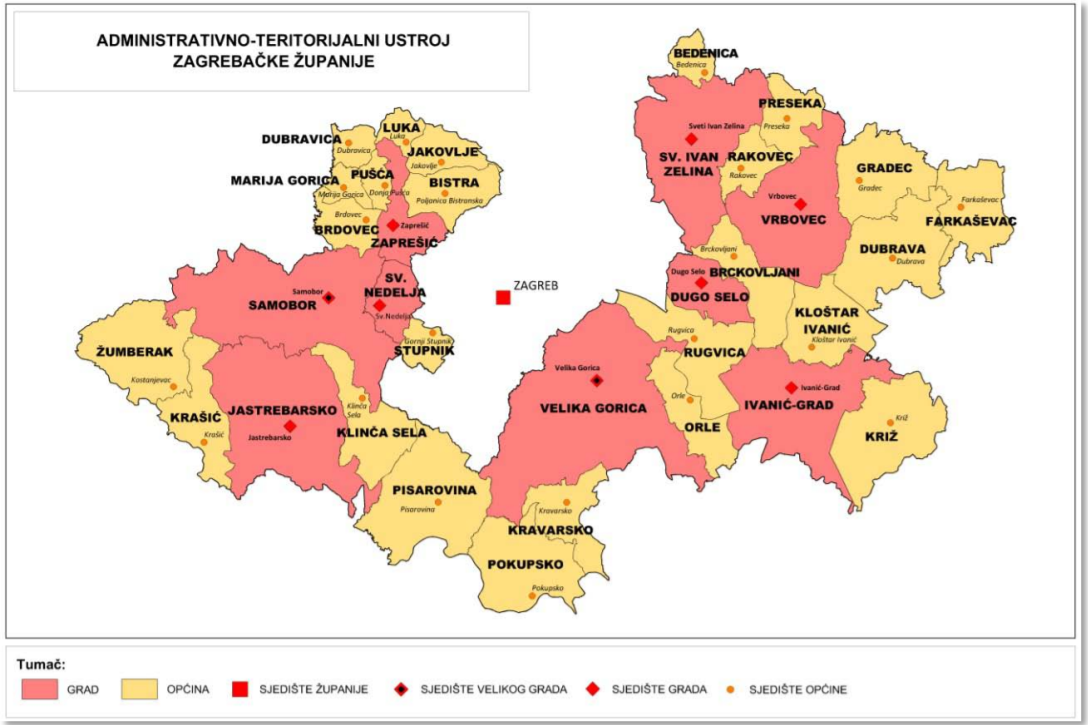 Izvor: Izvješće o stanju u prostoru Zagrebačke županije 2013. - 2016. Godine4.1.2. 	Broj stanovnika Prema zadnjem popisu stanovništva iz 2021. godine, Grad Ivanić-Grad ima 12.982 stanovnika, a naselje Ivanić-Grad 8.452 stanovnika.4.1.3. 	Gustoća naseljenosti Gustoću naseljenosti na području Grad Ivanić-Grad je 71,97 stanovnika / km24.1.4. 	Razmještaj stanovništva Stanovništvo Grada Ivanić-Grada razmješteno je u 19 naselja: Izvor: Popisa stanovništva, Državni zavod za statistiku, 2021. godinaNavedeni pokazatelji govore o koncentraciji populacije na području središnjeg naselja koje predstavlja ujedno i mjesto s najvećim brojem urbanih funkcija i gospodarskih subjekata. Postojeća depopulacija pojedinih dijelova jedinica lokalne samouprave rezultat su postojanja INA-Industrija nafte d.d., Objekti frakcionacije Ivanić-Grad, što je izazvalo kretanje stanovništva prema urbanim i gospodarskim središtima gdje se pronalazi lakše zaposlenje.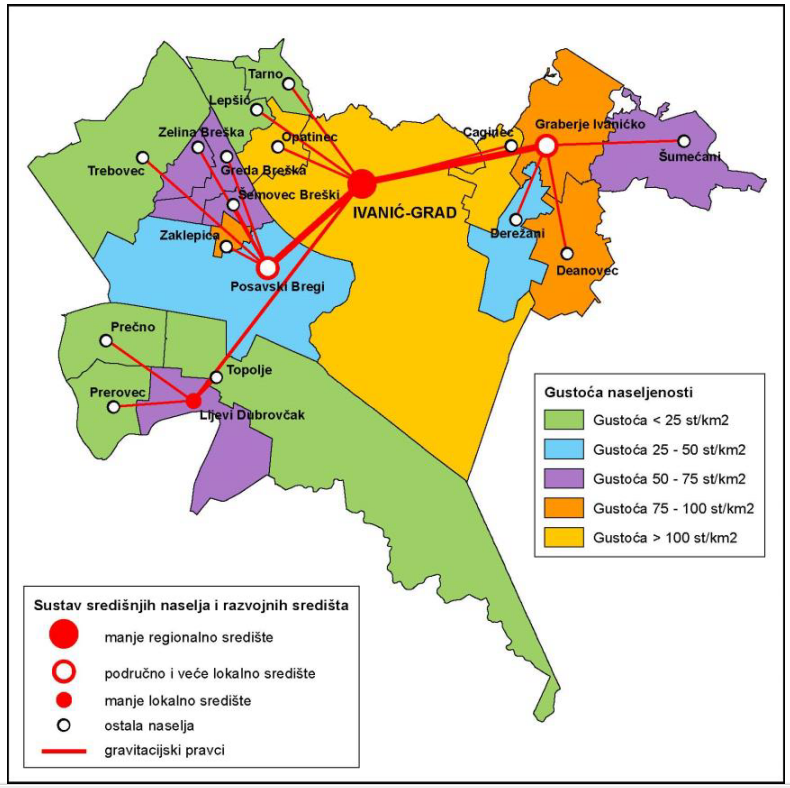 Izvor: Izvješće o stanju u prostoru Grada Ivanić-Grada za razdoblje od 1.1.2017. do 31.12.2020.4.1.5. 	Spolno dobna raspodjela stanovništva Broj i udio stanovnika prema dobnim skupinama i prema spolu:Izvor: Popisa stanovništva, Državni zavod za statistiku, 2021. godina	4.1.6. 	 Prometna povezanost Prometna povezanost susjednim JLP(R)S i velikim urbanim i županijskim središtimaSvojim rubnim dijelovima Grad Ivanić-Grad graniči s drugim jedinicama lokalne samouprave unutar Zagrebačke županije i to s općinama: Orle i Rugvica sa za padne strane, Brckovljani i Kloštar Ivanić sa sjeverne strane, Općinom Martinska Vesa s južne strane i općinom Križ s istočne strane. Prometna povezanost sa susjednim JLP(R)S i velikim urbanim i županijskim središtima je prikazana u tablici:Izvor: Upravna tijela Grada Ivanić-Grada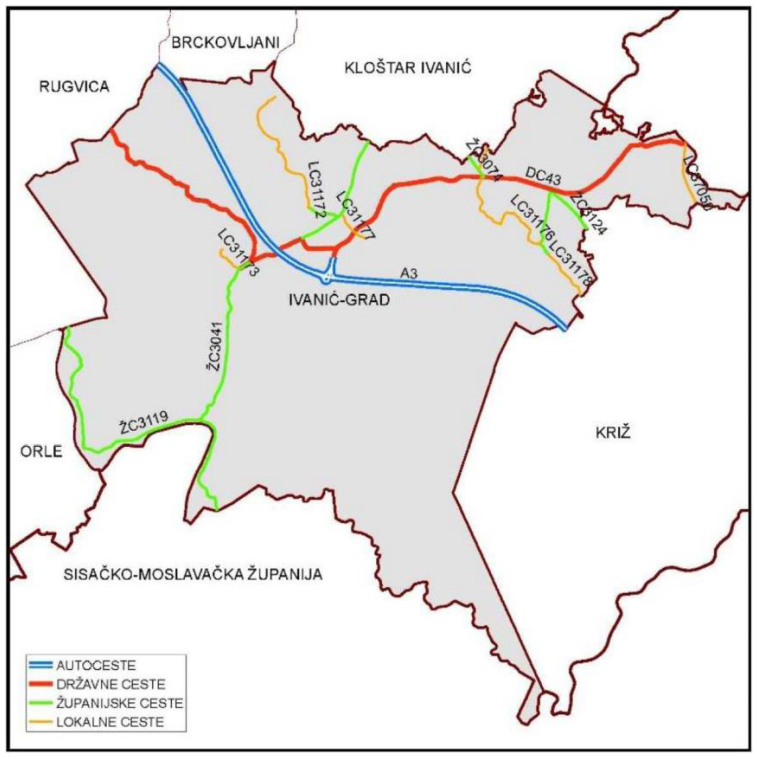 Izvor: Izvješće o stanju u prostoru Grada Ivanić-Grada za razdoblje od 1.1.2017. do 31.12.2020.4.2. Društveno – politički pokazatelji 4.2.1. 	Sjedišta upravnih tijela Grada Ivanić-GradaIzvor: Upravna tijela Grada Ivanić-Grada4.2.2. 	Zdravstvene ustanove Na području Grada Ivanić-Grada djeluju sljedeće zdravstvene ustanove (prema vrsti i kapacitetima):Izvor: Upravna tijela Grada Ivanić-GradaLjekarničku djelatnost provode 2 ljekarne u Ivanić-Gradu, te ljekarne u Graberju Ivanićkom i Posavskim Bregima. 4.2.3. 	Odgojno – obrazovne ustanove4.2.4. 	Broj kućanstava potencijalno izloženih prijetnjamaUkupan broj kućanstava koja su potencijalno izložena prijetnjama na području Grada Ivanić-Grada procijenjen je za svaki pojedini scenarij posebno zbog velikih specifičnosti svake od obrađenih prijetnji, a broj izloženih kućanstava je povezan s razmještajem stanovništva po naseljenim mjestima, što je prikazano u sljedećoj tablici.4.2.5. Stambeni, poslovni, sportski, vjerski i kulturni objekti u kojima boravi i može biti ugrožen velik broj ljudiIzvor: Procjena ugroženosti od požara i tehnološke eksplozije Grada Ivanić-Grada, 2023. godina4.2.6. 	Broj članova obitelji po domaćinstvu Broj kućanstava prema broju članova kućanstvaIzvor: Popisa stanovništva, Državni zavod za statistiku, 2021. godina4.2.7. 	Obitelji prema tipu i broju članova Izvor: Popisa stanovništva, Državni zavod za statistiku, 2021. godina4.2.8. 	Privatna kućanstva prema tipu i broju članovaIzvor: Popisa stanovništva, Državni zavod za statistiku, 2021. godina4.3. Ekonomsko – gospodarski pokazatelji 4.3.1. 	Broj zaposlenih po starosti i spoluStruktura zaposlenosti u pravnim osobama na području Grada (podaci za 2020. g.) pokazuje da je najveći broj zaposlenih u prerađivačkoj industriji, te u djelatnostima vezanim uz građevinarstvo i trgovinu na veliko i malo. Struktura poslovnih subjekata prema djelatnostima (podaci za 2020. g.) pokazuje da je na području Grada najviše tvrtki u trgovini na veliko i malo, građevinarstvu i prerađivačkoj industriji, te stručnim, znanstvenim i tehničkim djelatnostima.Prema podacima Državnog zavoda za statistiku broj zaposlenih u pravnim osobama u 2020. godini („Gradovi u statistici - Zaposlenost“, stanje 31. ožujka 2021.), iznosio je ukupno 5.082 dok je 2017. godine bilo registrirano ukupno 4.568 zaposlenih. U promatranom razdoblju u Gradu Ivanić-Gradu bilježi se porast broja zaposlenih od 10%. Broj zaposlenih u pravnim osobama i broj pravnih osoba prema klasifikaciji djelatnosti prikazan je u tablici:Izvor: Izvješće o stanju u prostoru Grada Ivanić-Grada za razdoblje od 1.1.2017. do 31.12.2020.Struktura zaposlenosti u pravnim osobama na području Grada (podaci za 2020. g.) pokazuje da je najveći broj zaposlenih u prerađivačkoj industriji, te u djelatnostima vezanim uz građevinarstvo i trgovinu na veliko i malo. Struktura poslovnih subjekata prema djelatnostima (podaci za 2020. g.) pokazuje da je na području Grada najviše tvrtki u trgovini na veliko i malo, građevinarstvu i prerađivačkoj industriji, te stručnim, znanstvenim i tehničkim djelatnostima. Prema podacima Obrtnog registra (Ministarstvo gospodarstva i održivog razvoja), u Gradu je 2020. godine poslovalo 202 obrta.Prema razini obrazovanja, na kraju promatranog razdoblja, najviše nezaposlenih s udjelom od 56% (291 nezaposlenih) bilo je onih sa srednjom školom, a zatim po 15,5% (81 nezaposlenih) sa za vršenom osnovnom školom, 15% onih bez škole i nezavršenom osnovnom školom (79 nezaposlenih) te 7,5% onih s prvim stupnjem fakulteta, stručnim studijem i višom školom (39 nezaposlenih) i 6% onih s prvim stupnjem fakulteta, stručnim studijem i višom školom (39 nezaposlenih). Udio među nezaposlenima mlađeg stanovništva starosti od 15-34 godine bio je 37,4% (195 nezaposlenih), stanovništva starosti 35-59 godina 56,1% (293 nezaposlenih), a starijeg stanovništva starosti 60 i više godina 6,5% (34 nezaposlenih). 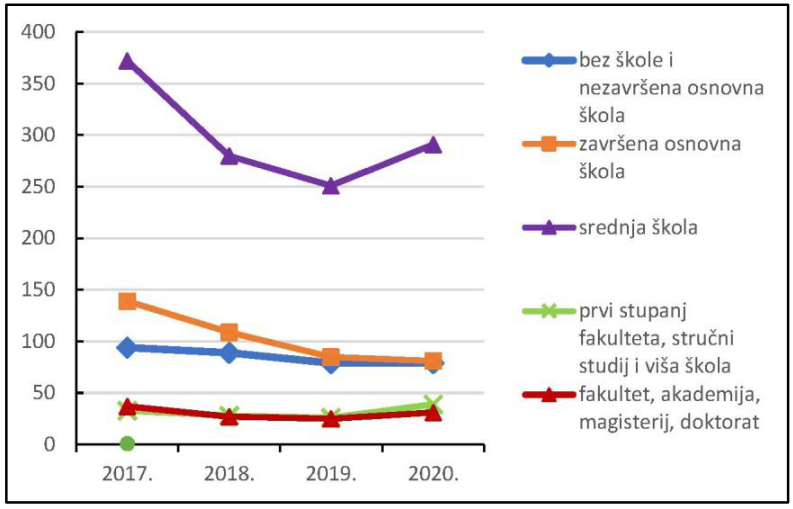 Izvor: Izvješće o stanju u prostoru Grada Ivanić-Grada za razdoblje od 1.1.2017. do 31.12.2020.4.3.2.	Proračun JLP(R)S Prijedlog proračuna Grada Ivanić-Grada za 2023. godinu utvrđen je u iznosu od 19.392.620 eura što predstavlja povećanje od 6,8% u odnosu na iznos proračuna utvrđen II. Izmjenama i dopunama proračuna Grada Ivanić-Grada za 2022. godinu. U II. izmjenama i dopunama Proračuna Grada Ivanić-Grada za 2023. godinu, predlaže se povećanje prihoda i primitaka za 215.000,00 EUR ili 1,07%, te se predlaže da se prihodi i primici utvrde u iznosu 20.364.405,00 EUR.4.3.3. 	Gospodarske grane PoljoprivredaPopisom stanovništva, kućanstva i stanova 2011. godine, na području Grada Ivanić-Grada u kategoriji korišteno poljoprivredno zemljište bilo je popisano 1626 kućanstava s ukupno 4883,72 ha zemljišta (1/3 kućanstava Grada Ivanić-Grada koristilo je poljoprivredno zemljište). U prosjeku, na jedno poljoprivredno kućanstvo dolazilo je 3,0 ha obrađenog poljoprivrednog zemljišta. Najviše, 51% kućanstava obrađivalo je manje od 1,0 ha zemljišta, 36% kućanstava između 1,0-5,0 ha, 7% kućanstva između 5-10 ha, a 6% kućanstava 10 ha i više (od toga samo 2% kućanstava preko 20 ha). Prema popisu najviše korištenog poljoprivrednog zemljišta činile su oranice (88,3%), u malom dijelu bili su zastupljeni voćnjaci (1,2%) i vinogradi (1,82%), dok su preostali udio činile livade, pašnjaci i dr. (ostalo poljoprivredno zemljište 8,68%). Od ukupno popisanih 2.040 poljoprivrednih kućanstava sa stokom i peradi, najviše ih je uzgajalo perad (60%), zatim svinje (25%), dok je mali udjel kućanstava koji su se bavili uzgojem goveda (8%) te koza i ovaca (7%). U odnosu na 819 poljoprivrednih gospodarstava s ukupno 6289,73 ha poljoprivrednog zemljišta evidentiranih u ARCOD bazi 2016. g., u promatranom razdoblju na području Grada povećao se broj poljoprivrednih gospodarstava (3%) a ukupna površina poljoprivrednog zemljišta u funkciji poljoprivrednih gospodarstava se smanjila (9,2%). U prosjeku, na jedno poljoprivredno gospodarstvo dolazi 6,8 ha poljoprivrednog zemljišta (7,7 ha u prosjeku 2016.). Najviše, 57% poljoprivrednih gospodarstava koristi zemljište manje od 3 ha, 37% zemljište veličine 3-20 ha, 5% zemljište veličine 20-100 ha, a samo 1% zemljište veličine 100-1500 ha (većih posjeda od toga nema). Najviše korištenog poljoprivrednog zemljišta čine oranice (88,8%), vrlo mali dio livade (4,4%), pašnjaci i voćnjaci po 3%, dok preostali udio čine privremeno neodržavane parcele, vinogradi, i dr. ŠumarstvoPrema podacima Hrvatskih šuma (površine državnih šuma kojima gospodare Hrvatske šume – Uprava šuma podružnica Zagreb) površine pod šumama na području Grada Ivanić-Grada zauzimaju 3.742,00 ha, što čini 23,24% ukupne površine Grada. U strukturi vlasništva od ukupne površine šuma na području Grada koja iznosi 4.031,85 ha (prema podacima iz Prostornog plana uređenja Grada), 92,8% šuma su u državnom vlasništvu, a 289,85 ha ili 7,2% u privatnom vlasništvu. Prikaz stanja korištenja površina i zemljišta za Grad Ivanić-Grad prema CORINE nomenklaturi i metodologiji kao šumsko zemljište determinira 4.496,25 ha. Državne šume na području Grada Ivanić-Grada obuhvaćene su unutar 3 gospodarske jedinice kojima gospodare Hrvatske šume d.o.o, Uprava šuma Podružnica Zagreb putem Šumarija Dugo Selo i Novoselec: GJ „Žutica“, GJ „Črnovščak“ i GJ „Marča“. Područje Grada (u sjeverozapadnom dijelu) zahvaća i GJ „Čret-Varoški Lug“, ali dio bez državnih šuma. Privatne šume nalaze se unutar gospodarske jedinice „Ivanić-Grad - Novoselec“.Prema podacima iz Osnove gospodarenja (razdoblje 01.01.2018. - 31.12.2027.) Gospodarska jedinica „Žutica“ (146) sastoji se od ukupno 202 odjela odnosno 748 odsjeka, a od toga je gotovo 60% obuhvaćeno unutar područja Grada Ivanić-Grada. Šuma je u cijelosti prema namjeni gospodarska. Prema stanju površina i drvne zalihe 2018. g. drvna zaliha ovih šuma iznosila je 1.204.780 m 3. Godišnji tečajni prirast drvne mase iznosio je 31.613 m 3. Prema vrsti najzastupljeniju drvnu zalihu imao je hrast lužnjak (57,5%), a zatim poljski jasen (19,2%) i obični grab (8,4%). Najveći udio u ukupnom prirastu ima hrast lužnjak (46,81%), zatim poljski jasen (24%) i crna joha (9%). Ukupni etat za I/1 gospodarsko polurazdoblje (2018.-2027.) iznosi 25,02% od drvne zalihe i 95,38% od desetogodišnjeg prirasta. Prema podacima iz Osnove gospodarenja (razdoblje 01.01.2012. - 31.12.2021.) Gospodarska jedinica „Marča“ (149) sastoji se od ukupno 43 odjela i 139 odsjeka, a od toga je oko 20% obuhvaćeno unutar područja Grada. Prema namjeni je gospodarska šuma, s 1,5% udjela šume posebne namjene. Prema podacima iz Osnove gospodarenja (razdoblje 01.01.2019. - 31.12.2028.) Gospodarska jedinica „Črnovščak“ (303) sastoji se od ukupno 66 odjela i 415 odsjeka. Šuma je u cijelosti prema namjeni gospodarska. Prema stanju površina i drvne zalihe 2019. g. drvna zaliha ovih šuma iznosila je 462.245 m 3. Godišnji tečajni prirast drvne mase iznosio je 13.839 m 3. Prema vrsti najzastupljeniju drvnu zalihu kao i najveći udio u ukupnom prirastu imao je hrast lužnjak. Ukupni etat za I/1 gospodarsko polurazdoblje (2019.-2028.) iznosi 120.417 m 3 ili 26 % od drvne zalihe i 87 % od ukupnog desetogodišnjeg prirasta. LovstvoNa području Grada Ivanić-Grada nalazi se 12 lovišta otvorenog tipa, od čega su površine 3 lovišta u cijelosti na području Grada (Opatinec, Topolje, Trebovec), 2 su lovišta velikim dijelom na području Grada (Ivanić-Grad, Žutica), a ostala lovišta su obuhvaćena u malom ili vrlo malom dijelu. U Županijskom (zajedničkom) vlasništvu na području Grada se nalazi 9 lovišta: I/140 Orle, I/145 Črnec - Ježevečki Čret, I/146 Komine - Turentaks, l/164 Topolje, I/165 Trebovec, I/166 Opatinec, I/167 Ivanić-Grad, I/168 Kloštar Ivanić i I/169 Križ. Državna lovišta su l/3 Črnovščak nad kojim ovlaštenje prava lova ima Veterinarski fakultet iz Zagreba, zatim I/9 Marča i I/10 Žutica. Ovlaštenici prava lova na zajedničkim lovištima su lovačka društva. Ona su na području Grada organizirana pod Lovnim uredom Ivanić-Grad koji pripada Lovačkom savezu Zagrebačke županije. U tablici su predočeni osnovni podaci o svim lovištima na području Grada, a na slici je prikazano područje Grada s podjelom po lovištima.Proizvodnja, poduzetništvo, trgovina i obrtPrema podacima iz Registra poslovnih subjekata Hrvatske gospodarske komore, 2020. godine (datum izvješća: kolovoz 2021.) evidentirano je 379 aktivnih tvrtki sa sjedištem na području Grada, od toga je 81% (308) sa sjedištem u Ivanić-Gradu. Ostalih 19% su tvrtke sa sjedištem u naseljima Caginec (9) Deanovec (5), Derežani (1), Graberje Ivanićko (10), Greda Breška (2), Lepšić (1), Lijevi Dubrovčak (8), Opatinec (1), Posavski Bregi (13), Prečno (1), Prerovec (2), Šemovec Breški (2), Šumećani (3), Topolje (4), Trebovec (5), Zaklepica (3) i Zelina Breška (1). U naselju Tarno nema poslovnih subjekata. Prema broju zaposlenih najveće od tih tvrtki posluju u proizvodnim i prerađivačkim djelatnostima - tvrtka Elektrocentar Petek (proizvodnja elektroopreme) s 455 zaposlenih (spada u tzv. velika poduzeća), AEKS (metaloprerađivačka djelatnost) s 102 zaposlenih koje spada u srednja poduzeća, zatim IVANIĆ-PLAST (proizvodnja proizvoda od plastike) sa 79 zaposlenih i MATO EL-D (proizvodnja elektroopreme) sa 77 zaposlenih koje spadaju u mala poduzeća. Od neproizvodnih djelatnosti najveće tvrtke su u građevinskom sektoru - BINĐO (gradnja vodnih građevina) s 81 zaposlenim, Kapitel (visokogradnja) sa 76 zaposlenih i Ivamont (ugradnja stolarije) sa 67 zaposlenih. U uslužnim djelatnostima najveća je tvrtka Petek-tours (putnička agencija) s 41 zaposlenim. Sve tvrtke s preko 50 zaposlenih registrirane su u gradskom sjedištu Ivanić-Gradu. Od ostalih tvrtki (s manje od 50 zaposlenih), samo 17 tvrtki ima više od 20 zaposlenih, 10 tvrtki ima 10-20 zaposlenih, a ostalu poslovnu strukturu čine tvrtke s manje od 10 zaposlenih. Najveći broj tvrtki registriran je (prema Nacionalnoj klasifikaciji djelatnosti NKD 2007) za djelatnosti iz skupine trgovina na veliko i malo (21%), građevinarstvo (17%), prerađivačka industrija (16%), stručne, znanstvene i tehničke djelatnosti (14%) te djelatnosti pružanja smještaja te pripreme i usluživanja hrane (8%). Prema podacima iz Obrtnog registra Ministarstva gospodarstva, poduzetništva i obrta (za 2020.g.) na području Grada posluje 204 obrta od toga 81% (165) u Ivanić-Gradu, a ostalih 19% (39) u naseljima Caginec (6), Deanovec (7), Graberje Ivanićko (9), Greda Breška (2), Opatinec (2), Posavski Bregi (2), Prerovec (1), Šumećani (5), Tarno (1), Topolje (2), Trebovec (1) i Zelina Breška (1). Među aktivne poduzetničke zone Zagrebačke županije na području Grada Ivanić-Grada izdvojene su dvije zone: Poduzetnička zona Ivanić-Grad Sjever - Zona 6 i Poduzetnička zona Ivanić-Grad Jug - Zona 3. Istraživanje i vađenje mineralnih sirovina Sukladno podacima Ministarstva gospodarstva i održivog razvoja, Uprave za energetiku, odnosno WEB GIS portalu Agencije za ugljikovodike (Interaktivna karta kopno) Grad Ivanić-Grad se cijelom svojom površinom nalazi unutar područja dodijeljenog istražnog prostora ugljikovodika IPU „SA-06“ (obuhvaćeni su Gradovi/Općine: Zaprešić, Brdovec, Samobor, Sveta Nedelja, Velika Gorica, Kravarsko, Orle, Rugvica, Ivanić-Grad, Križ, Kloštar Ivanić, Dubrava, Farkaševac, Gradec, Vrbovec, Preseka, Rakovec, Sv. Ivan Zelina, Dugo Selo i Brckovljani). Na ovom prostoru, u skladu s posebnim propisom omogućava se planiranje i provedba zahvata u prostoru u funkciji izvođenja naftno-rudarskih radova istraživanja i eksploatacije, skladištenja i transporta ugljikovodika. Provedba zahvata je temeljem Prostornog plana Zagrebačke županije, prema posebnim propisima i zahtjevima nadležnih javnopravnih tijela.Prema podacima INA - Industrija nafte d.d. na području Grada utvrđeno je 6 eksploatacijskih polja ugljikovodika: EPU „Ježevo“, EPU „Kloštar“, EPU „Šumečani“, EPU „Ivanić“, EPU „Bunjani“ i EPU „Žutica“ ukupne površine u Gradu 69,36 km 2. EPU „Ivanić“ se cijelom svojom površinom nalazi na području Grada a ostala polja dijelom kao što je vidljivo u tablici. Polja su u koncesiji tvrtke INA d.d. koja vrši eksploataciju i istraživanje. S aktivnih bušotina, nafta se odvodi sabirnim naftovodima do otpremne stanice OS Graberje. Od ostale eksploatacije, na području Grada planirano je iskorištavanje geotermalne vode (u okviru EPU „Ivanić“), 5,0 km 2 površine utvrđeno je kao eksploatacijsko polje geotermalne vode „GT Ivanić“. Projektom inventarizacije područja eksploatacije mineralnih sirovina na području Zagrebačke županije (Hrvatski geološki institut, ožujak 2009.) i Prostornim planom Zagrebačke županije utvrđena su područja s ukupnim i ograničenim geološkim potencijalom mineralnih sirovina. Na području Grada Ivanić-Grada utvrđeno je područje geološke potencijalnosti ciglarske gline površine 2.217 ha koje se nalazi u sjevernom dijelu Grada.EnergetikaCijevni plinski sustav Transportni plinski sustav je u nadležnosti Plinacro d.o.o., a sastoji se od: mreže visokotlačnih magistralnih plinovoda ukupne duljine 61,85 km,mjerno redukcijskih stanica MRS Ivanić Grad I, MRS Ivanić Grad III, MRS Graberje, RS Etan, MRS Posavski Bregi te MRS Ivanić Grad II i MRS Caginec koji su stavljeni izvan funkcije, nadzemnih objekata transportnog sustava: OČS Ivanić, OPČS Ivanić, PČS na DN250, PČS+LBC Ivanić na DN 500, BIS Ivanić, BIS-2 Jalševec, BIS Deanovec, priključak za MRS Ivanić Grad II, priključak za MRS Ivanić Grad III, PČ Šarampov i PČ Ivanić. U prethodnom razdoblju na području Ivanić-Grada nije bilo ulaganja u izgradnju nove transportne mreže te su sva ulaganja usmjerena na održavanje i modernizaciju transportnog sustava u cilju ostvarenja sigurnog i pouzdanog transporta plina. Tijekom 2020. godine Plinacro d.o.o. započeo je aktivnosti na rekonstrukciji plinskog čvora Ivanić-Grad. Zahvatom se, u sklopu postojećeg Pogona Etan, planira premještaj nadzemnih objekata odnosno tri otpremno – prihvatne čistačke stanice magistralnog plinovoda Ivanić Grad – Kutina, Budrovac – Kloštar Ivanić i magistralnog plinovoda Ivanić – Grad – Zagreb te njihove pripadajuće blokadne stanice. Magistralni plinovod Ivanić – Zagreb DN 250/50 i dio magistralnog plinovoda od MRS Kloštar Ivanić do MRS Caginec DN 150 stavljeni su van funkcije i evidentirani su kao neaktivna imovina što znači da se na njih ne primjenjuje zaštitni koridor, ali se i dalje prikazuju u prostornim planovima radi prikaza položaja cijevi.Naftni sustav Od energetskih postrojenja na području Grada Ivanić-Grada nalaze se objekti za eksploataciju ugljikovodika na eksploatacijskim poljima (EPU) Ježevo, Kloštar, Šumećani, Bunjani, Ivanić i Žutica te geotermalno polje Ivanić u nadležnosti tvrtke INA d.d. iz Zagreba.Nafta dobivena iz eksploatacijskih polja ugljikovodika (EPU) Ježevo, Kloštar, Šumećani, Bunjani, Ivanić i Žutica vodi se sabirnim naftovodima do otpremne stanice OS Graberje, odakle se magistralnim naftovodima otprema preko otpremne stanice OSA Stružac do rafinerije Sisak na daljnju obradu.Prijenos električne energije Na području Grada nema elektroenergetskih postrojenja za proizvodnju električne energije, niti se njihova izgradnja planira. Na području Grada Ivanić-Grada izgrađena je TS 110/35 kV „Ivanić-Grad (Graberje)“ povezana na 110 kV dalekovod Mraclin - EPV Ludina. TS 110/35 kV Ivanić-Grad je visokonaponsko postrojenje AIS tipa (otvorenog tipa), približne površine 9700 m 2 na k.č. br. 2767. Od visokonaponskih dalekovoda, područjem Grada prolaze dalekovodi: 400 kV TS Žerjavinec - TS Ernestinovo, 110 kV TS Mraclin - TS Ivanić-Grad (Graberje), 110 kV TS Ivanić-Grad (Graberje) - TS Bjelovar 110 kV TS Mraclin - EVP Ludina. Dalekovodi se nalaze unutar Prijenosnog područja Zagreb. Prema razvojnim planovima Hrvatskog operatora prijenosnog sustava (HOPS) područjem Grada planirani su dalekovodi: 2x400 kV RP Veleševec - TS Međurić / TS Ernestinovo i 2x110 kV priključni DV od TS Ivanić-Grad do DV 110 kV TS Mraclin - EVP Ludina.Tijekom 2020. godine dovršeni su radovi na rekonstrukciji i proširenju 110 kV postrojenja TS 110/35 kV Ivanić-Grad u nadležnosti HOPS-a (Hrvatski operator prijenosnog sustava). Realizacijom ovog projekta bitno je popravljena stabilnost elektroenergetske mreže 110 kV te su stvoreni dobri temelji za izvođenje daljnjih revitalizacija i modernizacija u 110 kV mreži uz istovremeno maksimalnu pouzdanost i sigurnost u opskrbi okolnih potrošača.Vodno gospodarstvo Vodni resursiPrema Pravilniku o granicama područja podslivova, malih slivova i sektora („Narodne novine“, broj 97/10 i 31/13) područje Grada Ivanić-Grada pripada vodnom području rijeke Dunav, podslivu rijeke Save (sektor D), odnosno malom slivu „Lonja-Trebež“, u nadležnosti Vodnogospodarskog odjela (VGO) za srednju i donju Savu. Isti upravljaju vodama u područjima uređenja voda i zaštite od štetnog djelovanja voda, melioracijske odvodnje, korištenja voda i zaštite voda.Planom upravljanja vodnim područjima za 2016.-2021. godinu (“Narodne novine”, broj 66/16) utvrđeno je stanje voda na razini vodnih tijela koja predstavljaju osnovne jedinice za analizu kakvoće na području Zagrebačke županije i to za površinske vode - vodotoci i stajaćice (jezera, ribnjaci i dr.) i podzemne vode. Podaci i analize pokazatelja stanja voda ukazuju na činjenicu da su vodni resursi izloženi utjecaju ljudskih aktivnosti. Stanje površinske vode je općeniti pojam koji označava stanje tijela površinske vode određeno njezinim ekološkim i kemijskim stanjem, dok je stanje tijela podzemne vode određeno njezinim količinskim i kemijskim stanjem. Prema podacima Hrvatskih voda, ekološko stanje površinskih voda Milakluš, Lonjica, Jandraševac, LK Jožinec i SK I je vrlo dobro, Zelina, Lipelnica, Sk 001 i Sk 032 je dobro te vodotoka Lonja, kanal Lonja-Strug, Črnec, Čemernica i Sava je vrlo loše. Kemijsko stanje kanala Lonja-Strug nije dobro, dok je svih preostalih površinskih voda dobro.Sukladno važećem Planu upravljanja vodnim područjima 2016.-2021., područje Grada Ivanić-Grada pripada grupi vodnog tijela podzemne vode CSGI_28 sliv Lekenik-Lužani i CSGN_25 sliv Lonja-Ilova-Pakra. Prema podacima Hrvatskih voda, stanje tijela podzemne vode za područje Zagrebačke županije odnosno za područje Grada Ivanić-Grada ocijenjeno je kao ukupno „dobro“ stanje, a određeno je također „dobro“ kemijsko stanje te „dobro“ količinsko stanje. Temeljem Odluke o popisu voda I. reda ("Narodne novine", broj 79/10) na području Grada Ivanić-Grada su vodotoci i rijeke Lonja, Črnec, Trebež, Zelina te retencija Žutica svrstani u vode I. reda. Uredbom o uslužnim područjima („Narodne novine“, broj 64/14) područje Grada Ivanić-Grada smješteno je unutar Uslužnog područja 7. Uspostavom uslužnih područja osigurat će se tehničko i tehnološko jedinstvo građevina javne vodoopskrbe i odvodnje od izvorišta do krajnjega korisnika i od mjesta ispuštanja do prirodnog prijamnika, veći stupanj učinkovitosti, ekonomičnosti poslovanja i socijalne prihvatljivosti cijena vodnih usluga i isporuka vode namijenjene ljudskoj potrošnji. Područje koje obuhvaća jedno ili više vodoopskrbnih područja i aglomeracija zove se uslužno područje. Korištenje voda Vodoopskrba područja Ivanić-Grada, Križa i Kloštar Ivanića temelji se na zahvatu podzemnih voda na lokaciji crpilišta Prerovec smještenim uz rijeku Savu. Za crpilište Prerovec donesena je Odluka o zonama sanitarne zaštite izvorišta Prerovec („Službeni glasnik Grada Ivanić-Grada“, broj 12/07) temeljem tadašnjeg važećeg Pravilnika o utvrđivanju zona sanitarne zaštite izvorišta vode za piće ("Narodne novine", broj 55/02). Postojeću Odluku za crpilište Prerovec potrebno je novelirati sukladno Pravilniku o uvjetima za utvrđivanje zona sanitarne zaštite („Narodne novine“, broj 66/11 i 47/13) bez ponovnog izvođenja vodoistražnih radova i izrade elaborata zona sanitarne zaštite. Na području Grada Ivanić-Grada nalazi se jedino u Europi, a drugo u svijetu, nalazište posebne vrste ljekovite nafte naftalan. Uz nju se nalaze i izvori fluorne, natrij-kloridne slane termalne vode koja se, zajedno s ljekovitom naftom, koristi u lječilištu "Naftalan" za liječenje kožnih i reumatskih bolesti. Eksploatacijsko polje geotermalne vode GT Ivanić nalazi se unutar Eksploatacijskog polja ugljikovodika Ivanić. Zaštita voda U skladu s Odlukom o određivanju osjetljivih područja („Narodne novine“, broj 81/10 i 141/15), područje Zagrebačke županije odnosno područje Grada Ivanić-Grada, u cijelosti je određeno kao sliv osjetljivog područja te je potrebno provesti višu razinu ili viši stupanj pročišćavanja komunalnih otpadnih voda od propisanog Pravilnikom o graničnim vrijednostima emisija otpadnih voda (II. ili III. stupanj pročišćavanja otpadnih voda ovisno o veličini aglomeracije). Aglomeracija je područje na kojem su stanovništvo i gospodarske djelatnosti dovoljno koncentrirani da se komunalne otpadne vode mogu prikupljati i odvoditi do uređaja za pročišćavanje otpadnih voda ili do krajnje točke ispuštanja u prijemnik. Republika Hrvatska je odabrala koncept koji podrazumijeva da se područje jedne aglomeracije opslužuje s jednim sustavom za prikupljanje i jednim uređajem za pročišćavanje otpadnih voda. Za Aglomeraciju Ivanić-Grad sustav odvodnje i pročišćavanja otpadnih voda odnosi se na administrativno područje Grada Ivanić-Grada i dio naselja Općine Kloštar Ivanić sa zajedničkim uređajem za pročišćavanje otpadnih voda Ivanić-Grad. Postojeći uređaj za pročišćavanje otpadnih voda je kapaciteta 30.000 ES i trenutno pročišćava vode s I. stupnjem pročišćavanja s ispustom otpadnih voda u rijeku Lonju.Uređenje voda i zaštita od štetnog djelovanja voda Sastavni dio Plana upravljanja vodnim područjima za 2016.-2021. godinu je i Plan upravljanja rizicima od poplava koji sadrži ciljeve za upravljanjem rizicima od poplava, mjere za ostvarenje tih ciljeva, uključujući preventivne mjere, zaštitu, pripravnost, prognozu poplava i sustave za obavještavanje i upozoravanje. Osnovu za izradu Plana upravljanja rizicima od poplava čine karte prethodne procjene rizika od poplave, karte opasnosti od poplava i karte rizika od poplava, objavljene na mrežnoj stranici Hrvatskih voda u WebGIS preglednicima (http://korp.voda.hr/). Karte opasnosti od poplava prokazuju tri poplavna scenarija određena kao područja s potencijalno značajnim rizicima od poplava: poplave velike, srednje (povratno razdoblje 100 godina) i male vjerojatnosti pojavljivanja (poplave uslijed mogućih rušenja nasipa na većim vodotocima te rušenja visokih brana- umjetne poplave).U svrhu obrane od poplava, uz odteretni kanal Lonja-Strug, derivacijski kanal Črnec-Lonja (Žutica) te uz rijeke Zelina i Lonja izgrađeni su obostrano nasipi. Na početnoj stacionaži odteretnog kanala Lonja-Strug izgrađena je ustava Prevlaka. Uz retenciju Žutica koja ima ulogu obrane od poplave izgrađen je sjeverni nasip (retencija Žutica smještena je na području Grada Ivanić-Grada i Općine Križ). U cilju revitalizacije rijeke Lonje tijekom 2019. godine pokrenule su se aktivnosti na projektu „Uređenje i stabilizacija nasipa rijeke Lonje u Ivanić-Gradu - III. Faza“ kao zajednički projekt Hrvatskih voda i Grada Ivanić-Grada. Revitalizacija rijeke Lonje uključuje povećanje vodnog dotoka od 2 do 3 m 3 , te poboljšanje vizualnog dojma uz pomoć dva praga: nizvodnog kod Savske ulice i uzvodnog kod Popovog jarka. U svrhu obrane od poplava, Hrvatske vode su tijekom 2018. godine, izradile Glavni provedbeni plan obrane od poplava. Sukladno njemu, područje Grada Ivanić-Grada nalazi se u branjenom području br. 9: „Mali sliv Lonja-Trebež“, sektor D. TurizamPrema podacima Državnog zavoda za statistiku na području Grada Ivanić-Grada u promatranom razdoblju 1.1.2017. - 31.12.2020. broj dolazaka turista smanjio se za 35% (s 8.028 na 5.216), a broj noćenja za 43% (s 23.343 na 13.281). Prema podacima preuzetima s mrežnih stranica Turističke zajednica Grada Ivanić-Grada postojeći smještajni kapacitet na području Grada je u 9 objekata s ukupno 351 krevetom odnosno 144 sobe.U promatranom razdoblju donesena je Strategija razvoja turizma Grada Ivanić-Grada 2018.-2023. (rujan 2017.) kojom je obzirom na resurse predviđena mogućnost razvoja proizvoda „soft“ avanturizma, pri čemu se posebno ističu iskoraci u segmentu razvoja „biciklizma“, „trail run and trek-a“ i jahanja, a sve u poveznici s dodatnim sadržajima kao što su zdravstveni turizam, seoski i kulturni turizam (Tematski park “Petica”, kulturna manifestacija “Bučijada” i druge manifestacije), te gastro i eno turizam. U tijeku je izrada Evaluacije Strategije razvoja turizma Grada Ivanić-Grada 2018.-2023., te izrada nove Strategije razvoja turizma Grada Ivanić-Grada 2021.-2027. kao i Akcijskog plana razvoja turizma Grada Ivanić-Grada 2021.-2025. godine. Turizam Grada Ivanić-Grada bazira se većinom na kulturnom turizmu u obliku brojnih kulturnih manifestacija među kojima se ističe Bučijada, zdravstvenom turizmu u specijalnoj bolnici Naftalan i seoskom turizmu na seoskom imanju Kezele. Na području Grada održavaju se razne kulturno - turističke manifestacije poput Bučijade, Adventa u Ivaniću, Johanesburg Festa, Dana grada, Sajma inovacija uz Festival igračaka, Vincekovo, Škrletovo i druge. Također, u promatranom razdoblju dovršeni su bojni projekti koji povećavaju turističku atraktivnost Grada poput izgradnje šetnice uz rijeku Lonju, širenje Naftalana, osnivanje Visoke škole, renoviranja parka Zelenjak i drugo. S ciljem razvoja djelatnosti, Prostornim planom uređenja Grada Ivanić-Grada rezervirane su površine za smještaj ugostiteljsko-turističkih sadržaja u građevinskim područjima izdvojene namjene izvan naselja. Prema zadnjim (IV.) izmjenama i dopunama PPUG Ivanić-Grada ukupno je planirano 4,56 ha površina građevinskih područja ugostiteljsko-turističke namjene. Unutar građevinskog područja izdvojene namjene Graberje Ivanićko predviđenog za razvoj i uređenje površina ugostiteljsko-turističke namjene (T1) može se graditi hotel smještajnog kapaciteta do najviše 60 ležajeva. Unutar građevinskog područja izdvojene namjene u naseljima Graberje Ivanićko i Topolje predviđenog za razvoj i uređenje površina ugostiteljsko-turističke namjene (T4) moguća je gradnja turističkog objekta (tipa izletište, motel) s ugostiteljsko-društvenim i smještajnim prostorima. Panirani su kapaciteti do ukupno 40 ležaja (Graberje Ivanićko sjever - 10 ležaja, Graberje Ivanićko jug 10 - ležaja, Topolje - 20 ležaja). 4.3.4. 	Velike gospodarske tvrtke Na području Grada Ivanić-Grada djeluju velike gospodarske tvrtke:4.3.5. 	Objekti kritične infrastrukture Nacionalne kritične infrastrukture su sustavi, mreže i objekti od nacionalne važnosti čiji prekid djelovanja ili prekid isporuke roba ili usluga može imati ozbiljne posljedice na nacionalnu sigurnost, zdravlje i živote ljudi, imovinu i okoliš, sigurnost i ekonomsku stabilnost i neprekidno funkcioniranje vlasti.1. Energetika (proizvodnja, uključivo akumulacije i brane, prijenos, skladištenje, transport energenata i energije, sustavi za distribuciju),PLINOOPSKRBA Distribuciju i izgradnju distribucijskog sustava te priključenje korisnika na plin za područje Grada Ivanić-Grada te općina Kloštar Ivanić i Križ obavlja poduzeće Ivaplin d.o.o. Prema podacima Ivaplin d.o.o., područje Grada pokriveno je distribucijskom plinoopskrbnom mrežom izvedenom od čeličnih cijevi duljine 61,5 km i PEHD cijevi duljine 120,5 km. Sveukupna duljina lokalne plinoopskrbne mreže na području Grada Ivanić-Grad iznosi 182,0 km.ELEKTROOPSKRBA Opskrba električnom energijom područja Grada Ivanić-Grada je u nadležnosti tvrtke HEP-Operator distribucijskog sustava Elektra Križ. Elektroopskrba Grada vrši se preko 35 kV i 10 kV mreže iz dvije 35/10 kV TS Ivanić-Grad i TS Šumećani. Transformacija električne energije iz 10 kV u 0,4 kV napon vrši se preko 124 trafostanica TS 10/04 KV u elektroopskrbnoj mreži Elektre Križ. Postojeći 35 kV dalekovodi izvedeni su većinom nadzemno osim postojećeg podzemnog 35 kV dalekovoda koji povezuje 35/10 kV TS Ivanić-Grad i TS Šumećani.OBNOVLJIVI IZVORI ENERGIJE Provedene su aktivnosti na energetskoj obnovi Osnovne škole Stjepana Basaričeka u Ivanić-Gradu, te zgrade Vatrogasne postrojbe Ivanić-Grad. Putem projekta Dobra energija - SEET u Gradu Ivanić-Gradu provodi se istaliranje solarnih elektrana. Prva solarna elektrana realizirana u Ivanić-Gradu (Veleučilište Ivanić-Grad) puštena je u pogon početkom 2022. godine i uspješno zadovoljava ukupne potrebe Veleučilišta za električnom energijom. Solarne elektrane predviđene za realizaciju u Ivanić-Gradu projektom Dobra energija – SEET uključuju objekte dječjih vrtića Tratinčica, Vjeverica, Livada, Suncokret, Modularnog drvno-tehnološkog poduzetničkog inkubatora, Komunalnog centra d.o.o. i Javne vatrogasne postrojbe, Spomen doma Alojz Vulinec, Društvenog doma Posavski Bregi, Kuglane – SP Zelenjak i Svlačionice – SP Zelenjak.OPSKRBA NAFTOM I NAFTNIM DERIVATIMATransportni sustav za naftu obuhvaća naftovode. Na području Grada Ivanić-Grada nalaze se naftna i naftno-plinska polja (Šumećani, Ivanić i Žutica). Nafta dobivena iz eksploatacijskih polja vodi se sabirnim naftovodima do otpremne stanice OS Graberje, odakle se dalje magistralnim naftovodima otprema preko otpremne stanice OSA Stružac do rafinerije Sisak na daljnju obradu.Transportni sustav obuhvaća magistralni naftovod Šandrovec - Graberje, dimenzija DN 300 i magistralni naftovod Graberje - Stružec, dimenzija DN 250, te otpremnu stanicu. Magistralni naftovod Šandrovec - Graberje prolazi područjem Grada u blizini naselja Šumečani u dužini od 5 km, a magistralni naftovod Graberje-Stružec u blizini naselja Deanovec u dužini od 6 km.Na području Grada Ivanić-Grada opskrbu naftom i naftnim derivatima provode sljedeće benzinske postaje:Izvor: Upravna tijela Grada Ivanić-Grada2. Komunikacijska i informacijska tehnologija (elektroničke komunikacije, prijenos podataka, informacijski sustavi, pružanje audio i audiovizualnih medijskih usluga),Poštanski i telekomunikacijski promet osiguran je na području Zagrebačke županije kroz četiri osnovna segmenta: javne komunikacije u nepokretnoj mreži, javne komunikacije u pokretnoj mreži, sustavi radiokomunikacija i sustavi poštanskog prometa. Uredbom o mjerilima razvoja elektroničke komunikacijske infrastrukture i druge povezane opreme („Narodne novine“, broj 131/12, 92/15 i 10/21) utvrđena su mjerila razvoja elektroničke komunikacijske infrastrukture i druge povezane opreme, što obuhvaća mjerila za izradu te uvjete i način planiranja u dokumentima prostornog uređenja. Sastavni dio Uredbe je Objedinjeni plan razvoja pokretne komunikacijske infrastrukture i Plan razvoja elektroničke komunikacijske infrastrukture u radiodifuzijskim mrežama. Sukladno Uredbi o mjerilima razvoja elektroničke komunikacijske infrastrukture i druge povezane opreme, obuhvaćeno je 14 elektroničkih komunikacijskih zona namijenjenih izgradnji samostojećih antenskih stupova smještene djelomično ili u cijelosti na području Grada Ivanić-Grada.Prema dostavljenim podacima Odašiljači i veze d.o.o., područjem Grada Ivanić-Grada prolaze sljedeći radijski koridori mikrovalnih veza: Zagreb, Prisavlje 3 - Moslavačka gora Sljeme - Deanovec Sljeme - Moslavačka gora Deanovec - Moslavačka gora Također je planiran još jedan radijski koridor koji prolazi Ivanić-Gradom i to Žitnjak - Moslavačka Gora. Radio odašiljačko središte (ROS) Deanovec smješten je na području naselja Deanovec (visina stupa 156 m na nadmorskoj visini 108 m.n.m.) Međusobnu povezanost lokalnog, županijskog i državnog telekomunikacijskog sustava ostvaruje se preko međunarodnih i magistralnih vodova (svjetlovodni i koaksijalni) smještenih uz autocestu, državnu cestu D43 i županijske ceste ŽC 3041 i ŽC 3124, postojeće lokalne ceste te u manjim naseljima djelomično i zračnim putem. U okviru programa „Razvoj infrastrukture širokopojasnog pristupa za područje Zagrebačke županije“ koji je financiran iz EU potpora, provodit će se u cilju izgradnje širokopojasne infrastrukture koja će svim kućanstvima omogućiti pristup širokopojasnom internetu min. brzine 30 Mb/s (brzi Internet) te za barem 50% kućanstva pristup širokopojasnom internetu minimalne brzine 100 Mb/s (ultra brzi Internet). Za Grad Ivanić-Grad projekt širokopojasnog interneta koji obuhvaća cca. 20.000 kućanstava omogućit će se brzine interneta do 100 Mbit/sek. Projekt će tehnički biti izveden kombinacijom najnovije optičke te mobilne infrastrukture. Projekt je sufinanciran iz Europskog fonda za regionalni razvoj temeljem Operativnog programa konkurentnost i kohezija 2014. – 2020., u sklopu Poziva „Izgradnja mreža sljedeće generacije (NGN)/pristupnih mreža sljedeće generacije (NGA) u NGA bijelim područjima“. Tijekom 2019. godine puštene su u rad bežične (WiFi) pristupne točke koje građanima i posjetiteljima Grada omogućavaju besplatan pristup internetu na svim frekventnijim područjima. Postavljanje WiFi pristupnih točaka sufinancirano je sredstvima Zagrebačke županije kroz Javni poziv „WiFi 4 Smart Green Ring“. 3. Promet (cestovni, željeznički, zračni, pomorski i promet unutarnjim plovnim putovima)Cestovni prometOdlukom o razvrstavanju javnih cesta, sve javne ceste razvrstane su u autoceste, državne ceste, županijske ceste i lokalne ceste. Glavna okosnica cestovnog prometa Grada Ivanić-Grada je autocesta A3 s čvorom Ivanić-Grad, državna cesta D 43 i mreža županijskih cesta i to na potezu Kloštar Ivanić - Ivanić-Grad, Dugo Selo - Rugvica - Ivanić-Grad i Ivanić-Grad - Križ. Na mrežu županijskih cesta nadovezuju se lokalne i nerazvrstane ceste. Pregled državnih cesta na području Grada-Ivanić Grada:Izvor: Izvješće o stanju u prostoru Grada Ivanić-Grada za razdoblje 2013-2016. godinePregled županijskih cesta na području Grada-Ivanić Grada:Izvor: Izvješće o stanju u prostoru Grada Ivanić-Grada za razdoblje 2017-2022. godinePregled lokalnih cesta na području Grada-Ivanić Grada: Izvor: Izvješće o stanju u prostoru Grada Ivanić-Grada za razdoblje 2013-2016. godineAutocestom upravljaju, grade, rekonstruiraju i održavaju Hrvatske autoceste (HAC), državnim cestama Hrvatske ceste (HC), lokalnim i županijskim cestama Županijska uprava za ceste Zagrebačke županije (ŽUC) dok nerazvrstanim cestama upravlja Grad Ivanić-Grad. Tijekom 2020. godine započele su aktivnosti na pripremi projekta rekonstrukcije i izgradnje državne ceste DC 43 (4. dionica) od čvora Ivanić-Grad (A3) - Trebovec - čvor Rugvica (A3) smještena neposredno uz autocestu A3. Predmetnom prometnicom ukupne duljina cca. 19 km, osigurat će se kvalitetni alternativni pravac za dnevne migracije stanovnika prema gradu Zagrebu. Odlukom o nerazvrstanim cestama na području Grada Ivanić-Grada („Službeni glasnik Grada Ivanić-Grada“ br. 2/18) uređuje se upravljanje, građenje i rekonstrukcija, korištenje, zaštita i nadzor nad nerazvrstanim cestama. Nerazvrstanim cestama upravlja Grad u dijelu građenja i rekonstrukcije, dok poslovi održavanja nerazvrstanih cesta obavlja Komunalni centar Ivanić-Grad d.o.o. U nastavku se daje tablični prikaz duljina nerazvrstanih cesta po naseljima prema podacima Upravnog odjela za komunalno gospodarstvo, prostorno planiranje, gospodarstvo i poljoprivredu:U razdoblju 2017. - 2020. godine na području Grada Ivanić-Grada izvodili su se sljedeći radovi na postojećoj cestovnoj infrastrukturi: izgradnja novih parkirališnih mjesta u Školskoj ulici ispred srednje škole Ivan Švear, proširenje i sanacija mosta na županijskoj cesti ŽC 3041 u Posavskim Bregima, radovi na proširenju mreže javne rasvjete u Ulici Milke Trnine kod Sportske dvorane Žeravinec te u Ulici Stjepana Grgca, izgradnja nove ceste Josip Kraš u duljini 410 m na istočnom dijelu poslovne zone UPU3, radovi na rekonstrukciji pločnika u Ulici Slobode te izgradnja pločnika u Omladinskoj ulici i raskrižje Ulice Ljudevita Gaja i Ulice Milke Trnine, rekonstrukcija Ulice Franje Mogusa - proširenja kolnika, izgradnja pločnika i sanacija objekata oborinske odvodnje i završno asfaltiranje kolnika, radovi na obnovi mosta u Ulici kralja Tomislava, radovi na asfaltiranju Omladinske ulice u potezu od raskrižja Vukovarske do raskrižja Savske ulice, u sklopu pojačanog godišnjeg održavanja izvedeni su radovi na popravku najkritičnijih dijelova županijske ceste Jalševec-Tarno i dr. Željeznički prometNa području Grada Ivanić-Grada smještena je željeznička pruga M103 Dugo Selo - Novska koja je Odlukom o razvrstavanju željezničkih pruga („Narodne novine“, broj 3/14 i 72/17) razvrstana u željezničku prugu za međunarodni promet. Željeznička pruga M103 je elektrificirana jednokolosiječna pruga a pripada „koridoru RH1“ (bivši X. paneuropski koridor) državna granica - Savski Marof - Zagreb - Dugo Selo - Novska - Vinkovci - Tovarnik - državna granica. Prugom se odvija tranzitni teretni i putnički promet te prigradski (lokalni) putnički promet. Prema podacima HŽ Infrastruktura, ukupna duljina željezničke pruge M 103 na području Grada Ivanić-Grada iznosi 9,40 km što je 11,2% ukupne građevinske duljine željezničke pruge M 103. Sukladno Nacionalnom programu željezničke infrastrukture za razdoblje 2016. do 2020. godine, predviđena je rekonstrukcija i dogradnja drugog kolosijeka na dionici pruge Dugo Selo - Novska. U Izvješće o stanju u prostoru Grada Ivanić-Grada za razdoblje od 1.1.2017. do 31.12.2020. - NACRT II. Analiza i ocjena stanja, provedbe i trendova prostornog razvoja Zavod za prostorno uređenje Zagrebačke županije tijeku je izrada projektne dokumentacije za projekt „Unaprjeđenje, obnova, izgradnja drugog kolosijeka te izgradnja nove dvokolosiječne pruge na dionici Dugo Selo - Novska. Za postojeću jednokolosiječnu željezničku prugu planira se dogradnja drugog kolosijeka s južne strane postojećeg kolosijeka, izgradnja deniveliranih željezničko - cestovnih prijelaza, rekonstrukcija trase pruge (veći radijusi krivina) te uređenje kolodvora i stajališta. Na području Grada Ivanić-Grada planirani su denivelirani željezničko - cestovni prijelazi Boltov brijeg (podvožnjak smješten zapadno od postojećeg prijelaza), Vulinčeva ulica (podvožnjak na mjestu postojećeg prijelaza), Caginec (nadvožnjak) i na lokaciji Deanovec (ukidanje postojećeg križanja i planiranje novog podvožnjaka). Ovim će se projektom osigurati brzine vlakova do 160 km/sat (umjesto dosadašnjih 80 km/h) i povećat će se kapacitet i propusnost prometnog koridora. U okviru pripreme projekta za financiranje iz fondova EU, u tijeku je izrada projektne dokumentacije za dogradnju i modernizaciju željezničke pruge M 103 Dugo Selo - Novska, 1. faza, kojom je predviđena izvedba deniveliranih željezničko - cestovnih prijelaza (ŽCP) na križanjima željezničke pruge s državnim, županijskim, lokalnim i nerazvrstanim cestama te uređenje kolodvora i stajališta, dok se u drugoj fazi predviđa izgradnja II. kolosijeka željezničke pruge.  Pregled pruga od značaja za međunarodni promet na području Grada Ivanić-GradaIzvor: Izvješće o stanju u prostoru Grada Ivanić-Grada za razdoblje 2013-2016. godineBiciklistički promet Na području Grada Ivanić-Grada obilježene su biciklističke rute: Savska / plava ruta (tras duljine 41,3 km od ureda Turističke zajednice u Ivanić-Gradu prema naseljima Posavski Bregi, Topolje, Dubrovčak Lijevi, preko ravničarskog dijela uz Savu, kroz šumu Žuticu do Ivanić-Grada), Moslavačka / žuta ruta (tras duljine 37,7 km od ureda Turističke zajednice u Ivanić-Gradu prema Kloštar Ivaniću, te dalje do naselja Sobočani, Obreške, Stare Marče, Mostara, Sovara, Šumećana do Ivanić-Grada), Moslavačka / narančasta ruta (tras duljine 25,0 km od ureda Turističke zajednice u Ivanić-Gradu prema Kloštar Ivaniću, te dalje do naselja Sobočani, Obreške, Stare Marče, Čemernice Lonjske, Predavca i Vinara do Kloštar Ivanića).U okviru Operativnog plana razvoja cikloturizma Zagrebačke županije (Institut za turizam, 2017. godina) planiran je projekt „Greenway - Državna glavna biciklistička ruta broj 2“. Greenway je biciklistička prometnica koja prati tok rijeke Save smještena na kruni savskog nasipa u ukupnoj duljini od 121,6 km, od Slovenije, kroz Zagreb i Zagrebačku županiju sve do Ivanić-Grada odnosno naselja Lijevi Dubrovčak. Na području Ivanić-Grada u funkciji je sustav javnih bicikla koji predstavljaju jeftiniju, zdraviju i ekološku alternativu dosadašnjem javnom prijevozu, rješavaju problema parkiranja u špici sezone, doprinose zaštiti okoliša, obogaćuju turističku ponudu, promoviraju Grad i obližnja mjesta kao poželjnu cikloturističku destinaciju te utječu na poboljšanje kvalitete života lokalnog stanovništva. Javni bicikli su u Ivanić-Gradu dostupni na dvije lokacije: u samom centru na Šetnici (Školska ulica) i ispred Specijalne bolnice Naftalan.Zračni prometPrema podacima Hrvatske agencije za civilno zrakoplovstvo, na području Grada Ivanić-Grada ne nalazi se registrirani aerodrom. Na prostoru Grada planirana je lokacija za smještaj, uzlijetanje i slijetanje zrakoplova za sportsko - rekreativne, poljoprivredne i turističke djelatnosti u blizini naselja Greda Breška. Obzirom da nisu riješeni imovinsko-pravni poslovi, letjelište još nije registrirano. Na lokaciji je formirana privremena poletno-sletna staza za testiranje lokacije te je postavljeno privremeno spremište za sportske letjelice. Riječni promet Sava kao najveći riječni plovni put trenutno je plovna tek nizvodno od Siska. Prema podacima Ministarstva mora, prometa i infrastrukture na području Grada Ivanić-Grada nema riječnih luka, dok je rijeka Sava razvrstana kao državni plovni put duljine 9,5 km. Na području Grada u funkciji je prijevoz skelom „Martinska Ves“ na rijeci Savi, a koja prometuje na relaciji Desni Dubrovčak - Lijevi Dubrovčak i povezuje područje Grada i naselje Martinska Ves u Sisačko-moslavačkoj županiji.Mostovi, vijadukti i tuneliCestovna mreža na području Grada Ivanić-Grada je dobro razvijena. Područjem grada prolazi autoput koji gradsko područje dijeli na dva dijela. Na autoputu su izgrađeni armirano betonski mostovi i nadvožnjaci, kojima se omogućava prijelaz iz jednog područja u drugo. Također na prostoru Grada Ivanić-Grada postoje mostovi preko rijeke Lonje, te preko drugih, manjih vodotokova, potoka i kanala, kao i nadvožnjak preko magistralne željezničke pruge MG 2.1. 4. Zdravstvo (zdravstvena zaštita, proizvodnja, promet i nadzor nad lijekovima)Zdravstvo i socijalna skrb Na području Grada Ivanić-Grada zdravstvena zaštita stanovnika na primarnoj razini osigurana je putem ispostave Doma zdravlja Zagrebačke županije čiji se središnji objekt nalazi u Ivanić-Gradu. Ispostava pruža zdravstvenu zaštitu kroz organizacijski oblik 5 područnih ambulanti od čega se 3 nalaze na području Grada, po jedna u Ivanić-Gradu, Posavskim Bregima i Graberju Ivanićkom, a preostale dvije su na području Općina Kloštar Ivanić i Križ. U ambulantama se većinom pružaju zdravstvene usluge obiteljske (opće) medicine i dentalne zdravstvene zaštite. U fazi je pripreme dokumentacija za energetsku obnovu, iz EU fondova, glavne zgrade Doma zdravlja u Ispostavi Ivanić-Grad. U okviru Doma zdravlja Zagrebačke županije djeluje Zavod za hitnu medicinu koji ima ispostavu u Ivanić-Gradu na lokaciji ispostave doma zdravlja. U Ivanić-Gradu djeluju službe Zavoda za javno zdravstvo Zagrebačke županije (za mikrobiologiju, školsku i sveučilišnu medicinu te epidemiologiju). Ljekarničku djelatnost provode 2 ljekarne u Ivanić-Gradu, te ljekarne u Graberju Ivanićkom i Posavskim Bregima. U Ivanić-Gradu se nalazi Specijalna bolnica za medicinsku rehabilitaciju Naftalan koja raspolaže s 137 kreveta, od čega 26 kreveta višeg smještajnog nivoa. Dovršen je razvojni projekt „Naftalan 2“ tj. izgrađen je kompleksa s tri unutarnja i jednim vanjskim bazenom, novom kuhinjom i restoranom, teretanom, multifunkcionalnom dvoranom i parkiralištem. Pored kompleks izgrađena je nova šetnica, sportski tereni i igrališta za djecu, a kroz koji mjesec realizirat će se i vodeni zabavni „spray“ park za djecu. Također, Naftalan je osnivač Ivalan Terme d.o.o. za proizvodnju kozmetike s posebnom namjenom iz naftalanskog ulja. Na području Grada djeluje ispostava Veterinarske stanice Križ u Posavskim Bregima i privatna Veterinarska ambulanta u Ivanić-Gradu, kao i veterinarska ljekarna. Za poslove socijalne skrbi nadležan je Hrvatski zavod za socijalni rad-Područni ured Ivanić-Grad, sa sjedištem u Ivanić-Gradu, koji pokriva područje Grada Ivanić-Grada, Općine Kloštar Ivanić i Općine Križ. Prema podacima sa stranica Centra za socijalnu skrb na području Grada djeluju 3 obiteljska doma za starije i nemoćne u privatnom vlasništvu od kojih jedan u Šumećanima (OD Kožić kapaciteta 16 osoba) i dva u Ivanić-Gradu (OD ProVita kapaciteta 20 osoba i OD Bardić kapaciteta 18 osoba). U Ivanić-Gradu djeluje 1 privatni dom za psihički bolesne odrasle osobe (Dom Biser kapaciteta 32 osobe). Na području Grada, sa sjedištem u Ivanić-Gradu, djeluje Gradsko društvo Crvenog križa Ivanić-Grad, sa svojim Obiteljskim savjetovalištem za psihosocijalnu pomoć i podršku “Uvijek tu”, Klubom osoba s dijabetesom „Za bolji život“, Klubom osoba s invaliditetom „Duga“ te Udruga roditelja djece i osoba s invaliditetom Mali princ.LjekarneNa području Grada Ivanić-Grada nalaze se četiri ljekarne koje opskrbljuju stanovništvo s lijekovima i ostalim medicinskim proizvodima. Dvije ljekarne nalaze se u Ivanić-Gradu a po jedna u Posavskim Bregima i Graberju Ivanićkom.Veterinarska zaštitaNa području Grada djeluje ispostava Veterinarske stanice Križ u Posavskim Bregima i privatna Veterinarska ambulanta u Ivanić-Gradu.5. Vodno gospodarstvo (regulacijske i zaštitne vodne građevine i komunalne vodne građevine)Opskrba pitkom vodom i odvodnja otpadnih vodaVodoopskrba i odvodnja Zagrebačke županije je javni isporučitelj vodnih usluga vodoopskrbe i odvodnje za područje Grada Ivanić-Grada odnosno istočnog dijela županije javni isporučitelj vodnih usluga. Uredbom o uslužnim područjima („Narodne novine“, broj 67/14), područje Grada Ivanić-Grad smješteno je unutar Uslužnog područja 7. Korištenje voda Prema podacima Hrvatskih voda u 2019. godini na području Grada Ivanić-Grad priključeno je cca 80,9% stanovništva na sustave javne vodoopskrbe, dok se preostalih 24% stanovništva još uvijek opskrbljuje vodom uz korištenje individualnih zahvata ili manjih lokalnih vodovoda. Navedeni postotak priključenosti stanovništva na sustav javne vodoopskrbe u 2019. godini je na nivou priključenosti cijele Zagrebačke županije (cca 76,4%).Obzirom na postojeću izgrađenost vodoopskrbne mreže na području Grada Ivanić-Grada, prema podacima Hrvatskih voda, mogućnost priključenja stanovništva na sustav javne vodoopskrbe iznosi 100%. Vodoopskrba na području Grada pripada Vodoopskrbnoj zoni Ivanić-Grad, koja obuhvaća administrativna područja Grada Ivanić-Grada te općina Kloštar Ivanić i Križ.Strateški projekt vodoopskrbe Zagrebačke županije je projekt „Regionalni vodoopskrbni sustav Zagrebačke županije - Zagreb istok“ za područje gradova Dugog Sela, Ivanić-Grada, Svetog Ivana Zeline, Vrbovca te općina Brckovljani, Rugvica, Kloštar Ivanić, Križ, Bedenica, Dubrava, Farkaševec, Gradec, Rakovec i Preseka. Navedeni projekt obuhvaća izgradnju vodocrpilišta Kosnica te izgradnju magistralnih cjevovoda Sesvetski Kraljevec - Ivanić Grad, Sesvetski Kraljevec - Božjakovina, Cerje - Vukovje - Sveta Helena te Kosnica – Cerje. U okviru projekta Regionalni vodoopskrbni sustav Zagrebačke županije - Zagreb istok, provode se radovi na izgradnji nove i rekonstrukciji postojeće javne vodoopskrbne mreže i pripadajućih objekata. Odvodnja otpadnih vodaAglomeracija je područje na kojem su stanovništvo i gospodarske djelatnosti dovoljno koncentrirani da se komunalne otpadne vode mogu prikupljati i odvoditi do uređaja za pročišćavanje otpadnih voda ili do krajnje točke ispuštanja u prijemnik. Za Aglomeraciju Ivanić-Grad sustav odvodnje i pročišćavanja otpadnih voda odnosi se na administrativno područje Grada Ivanić-Grada i dio naselja Općine Kloštar Ivanić sa zajedničkim uređajem za pročišćavanje otpadnih voda na području Ivanić-Grada. Naselja na području Grada Ivanić-Grada imaju djelomično riješen sustav odvodnje i pročišćavanja otpadnih voda. To se prvenstveno odnosi na područje središnjeg naselja Ivanić-Grad, u kojem je izgrađen uglavnom mješoviti sustav odvodnje sanitarnih i oborinskih voda, a obuhvaća i dotok mješovitog sustava odvodnje iz naselja Kloštar Ivanić. Prema podacima Hrvatskih voda iz 2020. godine, postotak priključenosti stanovništva na sustav odvodnje za područje aglomeracije Ivanić-Grad iznosi 85%.„Projekt odvodnje i pročišćavanja otpadne vode aglomeracije Ivanić-Grad“ koji se sufinancira sredstvima EU, obuhvaća rekonstrukciju i poboljšanje postojećeg sustava odvodnje u duljini 9,3 km, izgradnju novih 66,1 km gravitacijskih cjevovoda, 4,8 km tlačnih kolektora, izgradnja 19 crpnih stanica te izgradnja uređaja za pročišćavanje otpadnih voda kapaciteta 21.400 ESa s III. stupnjem na lokaciji postojećeg uređaja za pročišćavanje otpadnih voda s ispustom u rijeku Lonju. 6. Hrana (proizvodnja i opskrba hranom i sustav sigurnosti hrane, robne zalihe)Opskrba prehrambenim artiklima obavlja se putem maloprodajnih mjesta te trgovačkih centara koji u asortimanu imaju prehrambene proizvode, a to su, Lidl, Konzum, Spar i Plodine Osim toga, opskrbu stanovništva prehrambenim proizvodima obavlja i stotinjak manjih prodavaonica mješovitom robom kojima je pokriveno područje Grada. Stanovništvo pekarskim proizvodima opskrbljuje desetak pekarnica, a voćem i povrćem nekoliko voćarni. Pregled značajnijih pravnih osoba koje se bave hranom (proizvodnjom, opskrbom, pripremom, kontrolom sigurnosti, čuvanjem robnih zaliha).7. Financije (bankarstvo, burze, investicije, sustavi osiguranja i plaćanja)U Ivanić-Gradu su trenutno dostupne sljedeće financijske institucije:8. Proizvodnja, skladištenje i prijevoz opasnih tvari (kemijski, biološki, radiološki i nuklearni materijali)Pregled operatera na području Grada Ivanić-Grada koji pri radu koriste skladište, ili prevoze opasne radne tvari: Operateri koji koriste velike količine opasnih tvariOperateri koji koriste male količine opasnih tvari9. Javne službe (osiguranje javnog reda i mira, zaštita i spašavanje, hitna medicinska pomoć)Upravljanje grobljima Sukladno Odluci o načinu, uvjetima i organizaciji upravljanja i održavanja groblja na području Grada Ivanić-Grada („Službeni glasnik Grada Ivanić-Grada“, broj 2/14) grobljima na području Grada Ivanić-Grada upravlja tvrtka Komunalni centar Ivanić-Grad d.o.o. Na području Grada nalazi se 9 groblja: gradska groblja Centar, Poljana i Šarampov Gornji, te mjesna groblja Trebovec, Posavski Bregi, Lijevi Dubrovčak, Lepšić, Graberje Ivanićko i Caginec.Radi potreba središnjeg naselja Ivanić-Grad (gradska groblja Centar, Poljana i Gornji Šarampov) Prostornim Planom uređenja Grada Ivanić-Grada je osigurana nova lokacija površine cca 8,77 ha na području Prkos Ivanićkog te potencijalne lokacije na području Ivanić-Grad – Etan, površine cca 8,58 ha i na području Jalševca Breškog površine cca 10,24 ha. Obzirom na popunjenost groblja treba osigurati njihovo proširenje u naseljima Caginec, Trebovec, Lepšić i Dubrovčak Lijevi, pa se, za navedene potrebe, Planom osiguravaju dodatne površine veličine cca 1,39 ha. Na području Grada djeluju 3 pogrebna poduzeća. Postupanje s otpadom Plan gospodarenja otpadom Ivanić-Grada za razdoblje 2017. - 2022. donesen je u ožujku 2018. godine („Službeni glasnik Grada Ivanić-Grada“, broj 3/18) te su donesena i godišnja izvješća o njegovoj provedbi. Plan gospodarenja otpadom Ivanić-Grada za razdoblje 2017. – 2022. izrađen je u skladu s Planom gospodarenja otpadom u Republici Hrvatskoj za razdoblje 2017.-2022. godine („Narodne novine“, broj 3/17) te Planom gospodarenja otpadom Zagrebačke županije 2011.-2019. godine („Službeni glasnik Zagrebačke Županije“, broj 28/11). Posljednje godišnje Izvješće o provedbi Plana gospodarenja otpadom Grada Ivanić-Grada za 2022. godinu doneseno je u ožujku 2023. godine („Službeni glasnik Grada Ivanić-Grada“, broj 4./23). Prema podacima iz Izvješća o provedbi Plana gospodarenja otpadom za 2022. godinu na području Grada Ivanić Grada javnu uslugu sakupljanja neopasnog otpada provodi tvrtka Ivakop d.o.o. koji obavlja poslove gospodarenja otpadom, zbrinjavanja otpada, trgovanja otpadom, sakupljanja otpada, prijevoza otpada i druge obrade otpada. Ivakop je također zadužen i za gospodarenje otpadom iz općine Križ i općine Kloštar Ivanić, koje su zajedno s Gradom Ivanić-Gradom i osnovale navedenu tvrtku. Komunalne poslove društvo obavlja poštujući sve zakonske propise iz područja zaštite okoliša te ostale obvezujuće zakonske propise i u skladu s tim upravlja i razvija uspostavljeni sustav gospodarenja otpadom. Ivakop također i upravlja odlagalištem komunalnog otpada Tarno na kojem se odlaže neopasni otpad sakupljen na prostoru sve tri JLS. Odvoz neopasnog otpada se obavlja iz svih naselja na području Grada IvanićGrada, a svi stanovnici su obvezatni predavati Ivakop-u sav proizvedeni komunalni otpad. Društvo obavlja i djelatnosti gospodarenja otpadom, zbrinjavanja otpada, trgovanja otpadom, sakupljanja otpada, prijevoza otpada te druge obrade otpada. Ulaskom Republike Hrvatske u Europsku uniju i preuzimanjem Europskih direktiva, društvo je krenulo u uspostavu cjelovitog sustava odvojenog prikupljanja otpada metodom od vrata do vrata. U prvoj fazi započelo se prikupljati korisne sastavnice otpada papir i plastika. Druga faza odvojenog prikupljanja otpada je podjela kompostera zainteresiranim korisnicima s ciljem smanjenja količina biootpada u ukupnoj količini miješanog komunalnog otpada koji se odlaže. Isto je propisano Općim uvjetima usluge sakupljanja, odvoza i odlaganja komunalnog otpada donesenim od strane skupštine Ivakopa, kao i Odlukom o komunalnom redu Grada Ivanić-Grada. Županijski centar za gospodarenje otpadom Prostornim planom određen je prostor postojeće građevine za zbrinjavanje komunalnog i inertnog otpada s područja Grada Ivanić-Grad. Proširenje postojećeg odlagališta komunalnog i inertnog otpada (postojeće površine cca 5,01 ha) moguće je unutar površine ranije planiranog županijskog centra za gospodarenje otpadom i to sa novim plohama, kompostanom, sortirnicom otpada, reciklažnim dvorištem za građevinski otpad, pretovarnom stanicom s pristupnom cestom i drugim potrebnim pratećim sadržajima. Planom je određena površina infrastrukturne namjene za županijski centar za gospodarenje otpadom uz postojeće odlagalište komunalnog i inertnog otpada koje se koristi do uspostave ŽCGO. Ukupna infrastrukturna površina za ŽCGO iznosi cca 43,17 ha od kojih 5,01 ha zauzima postojeće odlagalište otpada. Unutar ŽCGO planira se uređenje reciklažnog dvorišta. Uređenje prostora ŽCGO Tarno moguće je temeljem procjene utjecaja zahvata na okoliš.Na području Grada Ivanić-Grada kontinuirano se provodi sanacija evidentiranih divljih odlagališta. 10. nacionalni spomenici i kulturna dobraZaštićena kulturna dobraPrema podacima iz Registra kulturnih dobara Republike Hrvatske i Konzervatorskog odjela Ministarstva kulture u Zagrebu, na području Grada Ivanić-Grada nalazi se 13 zaštićenih nepokretnih kulturnih dobara i 1 zaštićeno nematerijalno kulturno dobro. Izvor: Registar kulturnih dobara Ministarstva kulture RH, www.min-kulture.hr, 2017.Kulturna dobraIzvor: Registar kulturnih dobara Ministarstva kulture RH, www.min-kulture.hr, 2017.Na području Grada Ivanić-Grada ukupno je evidentirano 50 kulturnih dobara, od čega 1 arheološko područje, 6 ruralnih cjelina, 11 zgrada, 7 tradicijskih kuća/okućnica, 15 sakralnih objekata (7 su raspela/poklonici), 3 memorijalna područja (groblja) i 7 memorijalnih objekata (uključivo Dom kulture i spomen-reljef Alojzu Vulincu u Ivanić-Gradu, koji više nisu navedeni u Registru kulturnih dobara RH (prije pod reg. brojem 436/1965. g). Evidentirano kulturno dobro Zgrada stare škole u Lijevom Dubrovčaku u međuvremenu je preventivno zaštićena (P-5127). 4.4. Povijesni pokazatelji 4.4.1. 	Prijašnji događaji Neželjeni događaji na području Grada Ivanić-Grada koji su imali karakteristike velike nesreće su bili: 4.4.2. 	Štete uslijed prijašnjih događaja Neželjeni događaji na području Grada Ivanić-Grada koji su imali karakteristike velike nesreće uzrokovali su sljedeće štete:4.4.3. 	Uvedene mjere nakon događaja koji su uzrokovali štetu Nakon događaja koji su uzrokovali štetu uvedene su sljedeće mjere prilagodbe i ublažavanja posljedica budućih srodnih događaja:donošenje Plana zaštite i spašavanje i Plana CZ za Grad Ivanić-Grad, 2015.usklađivanje Procjene ugroženosti stanovništva za Grad Ivanić-Grad, 2016donošenje Procjene rizika od velikih nesreća za Grad Ivanić-Grad, srpanj 2019.4.5. Pokazatelji operativne sposobnosti 4.5.1. 	Popis operativnih snaga Na području Grada Ivanić-Grada mjere i aktivnosti civilne zaštite provode sljedeće operativne snage sustava civilne zaštite:POSEBNI DIO1. RAZRADA MJERA CIVILNE ZAŠTITE IZ DRŽAVNOG PLANA Važećim Planom civilne zaštite Republike Hrvatske nisu precizirane mjere civilne zaštite i zadaće posebno za Grad Ivanić-Grad. Država može određene zadaće dati u nadležnost Zagrebačkoj županiji županiji, koja može neposrednu provedbu povjeriti Gradu Ivanić-Gradu. Plan civilne zaštite za Republiku Hrvatsku predviđa mogućnost angažiranja operativnih snaga, sredstava i kapaciteta s područja Zagrebačke županije za potrebe provođenja mjera u drugim županijama. Stožer civilne zaštite Zagrebačke županije će odrediti potrebne kapacitete Grada te im naznačiti konkretne zadaće i lokacije djelovanja. Koordinaciju provedbe navedenih mjera i zadaća vršiti će Zagrebačka županija. Troškove angažiranja snaga i resursa s područja Grada podmiruje razina koja je iste angažirala. 2. POSTUPANJE OPERATIVNIH SNAGA SUSTAVA CZ U OTKLANJANJU POSLJEDICA UGROZA IZ VLASTITE PROCJENE RIZIKA2.1. MJERE CIVILNE ZAŠTITE U SPAŠAVANJU OD POPLAVAGlavni vodotoci na području Grada Ivanić-Grada su rijeka Sava (u jugozapadnom dijelu - prirodna granica između Ivanić-Gradskog područja i općina Orle i Martinska Ves) i rijeka Lonja (od sjevera prema jugu do potoka Strug) s nekoliko rukavaca, te nekoliko potoka, od kojih su najveći Črnec, Zelina, Strug, Jožinec, Milakuš, Žeravinec. Kanal Lonja - Strug, izveden je nakon drugog svjetskog rata, dimenzioniran je za prihvat voda svih potoka i rukavaca uz rijeku Lonju, koje najkraćim putem odvodi u Savu.Prema Glavnom provedbenom planu obrane od poplava Grad Ivanić-Grad pripada Sektoru D srednja i donja Sava - Branjeno područje 9 - Područje maloga sliva Lonja-Trebež. Kritične točke obrane od poplava na području Grada Ivanić-Grada gdje se provode mjere obrane od poplave su:Na širem području Ivanić Grada prirodne močvare zauzimaju najniže terene i predstavljaju poplavno područje koje se prostire zapadno od Posavskih Brega između potoka Stari Črnec i Stara Zelina, sjevernije uz potok Črnec do potoka Zelina, južno od Caginog polja (od željezničke pruge) do šume Žutice.Ugroženost područja Grada Ivanić-Grada poplavnim vodama rijeke Save, gotovo je u potpunosti onemogućena izgradnjom oteretnog kanala Lonja – Strug i osiguranja retencijskog prostora na području šume Žutice, međutim kako postojeći nasipi nisu redovito održavani procjenjuje se da postoji mala vjerojatnost za pojavu poplave u slučaju velikih voda. Područje retencije Žutica proteže se od ušća rijeke Lonje u kanal Lonja-Strug do suženog profila na mjestu utoka rijeke Česme u kanal Lonja-Strug. Sa sjevera je omeđena sjevernim nasipom retencije, a s južne preljevnim nasipom O.K. Lonja-Strug. Otvaranjem ustave Prevlaka aktivira se O.K. Lonja-Strug, te se značajne vodne količine upuštaju u prostor retencije Žutica.2.1.1. ORGANIZACIJA PROVOĐENJA OBVEZA IZ DRŽAVNOG PLANA OBRANE OD POPLAVA, NAČIN SURADNJE S KAPACITETIMA HRVATSKIH VODAObranu od poplava provode Hrvatske vode koje su, sa svojim licenciranim tvrtkama, temeljni nositelji obrane. Za upravljanje obranom od poplava odgovorni su glavni rukovoditelj obrane od poplava, voditelj Glavnog centra obrane od poplava i rukovoditelji obrane od poplava teritorijalnih jedinica. Početak i prestanak pripremnog stanja po dionicama određuje rukovoditelj obrane od poplava branjenog područja kad mjerodavni vodostaji ili protoci dosegnu određenu razinu, odnosno pri pojavi plovećeg leda na 25% vodne površine. Rukovoditelji obrane od poplava dionica obavljaju pregled stanja vodotoka i zaštitnih vodnih građevina i procjenjuju slaba mjesta. Vodočuvarima određuju obvezu stalnog nadzora i provođenje propisanih radnji kontrole opreme u skladištima i vodočuvarnicama, uključujući prikupljanje podataka o vodostajima s neautomatiziranih vodomjernih postaja i njihovu dostavu u Glavni centar obrane od poplava. Rukovoditelj obrane od poplava sektora nakon proglašenja pripremnog stanja uspostavlja stalnu vezu s korisnicima višenamjenskih akumulacija na utjecajnom području i po potrebi utvrđuje njihov režim rada, od proglašenja, pa sve do prestanka redovne obrane od poplava na pojedinim dionicama. Rukovoditelj obrane od poplava branjenog područja naređuje i odobrava izvođenje interventnih radova na vodotocima i izgrađenim vodnim građevinama, te naređuje izvoditeljima radova na vodotocima i zaštitnim vodnim građevinama u izgradnji poduzimanje hitnih radova. Izvanredno stanje na zaštitnim vodnim građevinama na pojedinim dionicama proglašava rješenjem rukovoditelj obrane od poplava sektora, a u hitnim slučajevima rukovoditelj obrane od poplava branjenog područja, kad vodostaji ili protoci dosegnu razinu određenu provedbenim planom, odnosno pri nižim vodostajima i protocima, ako neposredno prijeti proboj, rušenje ili prelijevanje zaštitnih vodnih građevina ili je do proboja, rušenja ili prelijevanja već došlo. Pri izvanrednoj obrani od poplava i izvanrednom stanju na zaštitnim vodnim građevinama nadležni rukovoditelj obrane od poplava može zatražiti od ugroženih jedinica lokalne samouprave angažman operativnih snaga civilne zaštite, a pri izvanrednom stanju na zaštitnim vodnim građevinama i angažman ugroženog stanovništva na čuvanju i ojačavanju zaštitnih vodnih građevina. 2.1.2. ORGANIZACIJA I PREGLED OBVEZA SUDIONIKA I OPERATIVNIH SNAGA SUSTAVA CIVILNE ZAŠTITE (ONIH IZVAN PLANOVA HRVATSKIH VODA) KOJE SE TREBAJU UKLJUČITI U OBRANU OD POPLAVA Pored Hrvatskih vode kao nositelja provode mjere obrane od poplava, dio mjera provode i sami stanovnici ugroženog područja koji preko svog povjerenika mogu zatražiti pomoć Stožera civilne zaštite Grada Ivanić-Grada, a Hrvatske vode će na ugroženo područje dostaviti određen broj vreća s pijeskom, koje prema njihovom stručnom vodstvu treba koristiti za lokalnu obranu od poplava. Stožer civilne zaštite provjerom na terenu određuje potrebne kapacitete za ispomoć stanovništvu u provedbi mjera obrane od poplava na lokalnoj razini, osobe za vezu i koordinaciju. Na sjednicama Stožera sudjeluju i predstavnici Hrvatskih voda kao stručni konzultanti. Gradonačelnik na prijedlog Stožera nalaže uporabu operativnih snaga civilne zaštite, a po potrebi se provodi mobilizaciju potrebnih snaga i sredstava civilne zaštite koja će se uključiti kao pomoć stanovništvu u provedbi mjera obrane od poplava. U provedbi zadaća sudjeluju i povjerenici civilne zaštite te koordinator na lokaciji.Pregled operativnih postupaka-zadaća i izvršitelja pojedine zadaće spašavanja od poplava Nositelj organizacije: Stožer civilne zaštite Grada Ivanić-Grada - organizira provođenje mjera i koordinira uporabu raspoloživih operativnih snaga i materijalnih resursa:2.1.3. ORGANIZACIJA I PREGLED OBVEZA SUDIONIKA I OPERATIVNIH SNAGA SUSTAVA CIVILNE ZAŠTITE U PROVEDBI MJERA SKLANJANJA, EVAKUACIJE, SPAŠAVANJA I ZBRINJAVANJA IZ POPLAVOM NEPOSREDNO UGROŽENOG (POPLAVLJENOG) PODRUČJA U slučaju proglašenja izvanrednog stanja ugroženosti od poplava na području Grada uputno je da načelnik Stožera civilne zaštite izda nalog za poduzimanje sklanjanja dok se evakuacija ne provede. Sklanjanjem bi trebalo obuhvatiti i pokretnu vrijednu imovinu, a isto bi se provelo sklanjanjem na više etaže objekata koje neće biti zahvaćene poplavom. Sklanjanje treba shvatiti kao pripremno stanje za provedbu evakuacije. U situaciji proglašenja izvanrednog stanja ugroženosti od poplava, ako stanovništvu prijeti smrtna opasnost načelnik Stožera može izdati i nalog za poduzimanje prisilne evakuacije, što je izrazito važno za prizemne objekte. Organizirana evakuacija bi obuhvatila ugroženo stanovništvo iz poplavljenog područja. Evakuacija bi trebala obuhvatiti i svu vrijednu pokretnu imovinu i životinje jer bi stradali u poplavi. Lokalnu koordinaciju evakuacije bi provodili koordinatori na lokaciji i nadležni povjerenici. Pri provedbi evakuacije stanovništva prednost imaju ranjive skupine koje se same ne mogu evakuirati već trebaju pomoć u provedbi evakuacije (mala djeca, osobe s invaliditetom, starije osobe).Grad organizirano provodi evakuaciju samo ranjivih skupina, te pruža pomoć u provedbi po zahtjevu vlasnika kada isti nisu u mogućnosti samostalno provesti sklanjanje pokretne imovine. Popis ugroženih osoba iz ranjive skupine kojima treba pomoć pri evakuaciji sastavlja nadležni povjerenik civilne zaštite. Kod proglašenja neposredne ugroženosti od poplave područja naselja povjerenici civilne zaštite moraju obavijestiti o tome ugroženo stanovništvo, te provjeriti njihove mogućnosti samozaštite. U većini slučajeva pomoć pri provedbi evakuacije ranjivim skupinama će pružiti ukućani i susjedi, a ponegdje, na zahtjev povjerenika civilne zaštite će se morati angažirati i operativne snage civilne zaštite, uglavnom Operativne snage vatrogastva i povjerenici CZ Grada Ivanić-Grada. Ako se evakuacija ne provede na vrijeme ili se djelomično provede, mora se organizirati spašavanje iz vode. Za spašavanja iz vode dubine do 0,5 metara mogu se angažirati operativne snage vatrogastva. Za potrebe spašavanja iz vode veće dubine trebati će se angažirati Hrvatska gorska služba spašavanja i specijalistička postrojbu civilne zaštite za traganje i spašavanje u poplavama i to upućivanjem zahtjeva za pomoć Stožeru CZ Zagrebačke županije. Pregled operativnih postupaka-zadaća i izvršitelja pojedine zadaće u provedbi mjera sklanjanja, evakuacije, spašavanja i zbrinjavanja iz poplavom neposredno ugroženog ili poplavljenog područjaNositelj organizacije: Stožer civilne zaštite Grada Ivanić-Grada - organizira provođenje mjera i koordinira uporabu raspoloživih operativnih snaga i materijalnih resursa:2.1.4. NAČIN ZAŠTITE UGROŽENIH OBJEKATA KRITIČNE INFRASTRUKTURE I OBVEZE VLASNIKA KRITIČNE INFRASTRUKTURENacionalne kritične infrastrukture su sustavi, mreže i objekti od nacionalne važnosti čiji prekid djelovanja ili prekid isporuke roba ili usluga može imati ozbiljne posljedice na nacionalnu sigurnost, zdravlje i živote ljudi, imovinu i okoliš, sigurnost i ekonomsku stabilnost i neprekidno funkcioniranje vlasti.Upravljanje kritičnom infrastrukturom je osiguravanje uvjeta za rad i kontinuirano djelovanje kritične infrastrukture. Vlasnici/upravitelji su pravne osobe odgovorne za upravljanje kritičnom infrastrukturom. Negativni utjecaji poplava na kritičnu infrastrukturu se mogu promatrati kroz niz aspekata kao na primjer: velika brzina kretanja poplavnog vala (bujice, pucanje nasipa i sl.), dugotrajna pokrivenost većih područja vodom koja može biti i zagađena uslijed nekog incidenta i indirektne štete na područjima koja nisu poplavljena uslijed prekida/ poremećaja u prometu, telekomunikacijama, opskrbi električnom energijom, opskrbi vodom i sl. Stoga se može smatrati da poplave imaju negativan utjecaj na više grupa kritične infrastrukture (oznaka X). Zaštita kritične infrastrukture označuje aktivnosti koje imaju za cilj osigurati funkcionalnost, neprekidno djelovanje i isporuku usluga/robe kritične infrastrukture te spriječiti ugrožavanje kritične infrastrukture. Vlasnici/upravitelji kritičnih infrastruktura dužni su izraditi i provoditi Sigurnosni plan koji obuhvaća mjere zaštite i osiguranja nastavka poslovanja kritične infrastrukture i isporuke usluga/roba. Pregled vlasnika/upravitelja kritičnih infrastruktura na području Grada Ivanić-Grada prikazan je u Prilogu P10Stožer civilne zaštite Grada Ivanić-Grada će prenijeti vlasnicima/upraviteljima kritičnih infrastruktura sva saznanja o lokaciji i vrsti prekida funkcioniranja pojedinih sektora kritične infrastrukture i isporuke usluga/roba, kako bi vlasnici/upravitelji imali što točnije informacije s terena i poduzeli odgovarajuće planirane mjere, te otklonili nastale prekide.2.1.5. NAČIN ZAŠTITE I PRUŽANJA POMOĆI OSOBAMA S INVALIDITETOM I OSTALIM RANJIVIM SKUPINAMA Evakuaciju, hitan prijevoz, utočište i rehabilitaciju osoba s invaliditetom u velikoj nesreći treba provoditi korištenjem svih kapaciteta koji trebaju biti prilagođeni specifičnim potrebama osoba s invaliditetom. Posebno je potrebno razraditi način uzbunjivanja tako da se što je više moguće obuhvate pojedinačne potrebe osoba s invaliditetom kao i svih kapaciteta za smještaj osoba s invaliditetom, tako da se definiraju primjereni dopunski načini uzbunjivanja osoba s invaliditetom koji se razlikuju u odnosu na standardne, s naglaskom na prilagođavanje prijenos informacija primjerenih kategorijama invalidnosti osoba s invaliditetom.INFORMACIJE ZA PLANIRANJE EVAKUACIJEInformacije od važnosti za planiranje evakuacije ranjivih skupina stanovništva su sve one informacije koje govore o prostornom razmještaju kategorija ranjivih skupina, razlozima zbog kojih sa stanovišta evakuacije navedene kategorije stanovništva smatramo ranjivim skupinama, potrebnom pristupu s obzirom na specifičnost kategorija ranjivih skupina, postojećim prostornim i arhitektonskim barijerama u prostoru odnosno onima koje nisu posljedica neželjenog događaja (npr. razornog potresa) i sl. Navedeno će nam pomoći u planiranju operativne taktike i brojčane dostupnosti ljudskih i materijalnih resurs koji trebaju biti angažirani u svrhu evakuacije ranjivih skupina tako da se ne usporava i ne otežava tekući proces evakuacije ostalog stanovništva. Osim navedenog, moraju se planirati i prijevozna sredstva prilagođena osobama s invaliditetom kao i smještajni objekti kojima mogu imati pristup osobe s invaliditetomORGANIZACIJA UZBUNJIVANJA I OBAVJEŠĆIVANJA I EVAKUACIJEStožer CZ će osigurati uzbunjivanje, evakuaciju i zbrinjavanje stanovnika sa specifičnim potrebama, osobito onih koji ne čuju, ne vide, polupokretnih i nepokretnih osoba. Organizacija spašavanja i evakuacije osoba s invaliditetom i ostalih ranjivih skupina provodi se po prioritetima i određenim kategorijama. Prioritet pri provođenju mjere evakuacije imaju sljedeće skupine: TrudniceDjeca od 0 – 9 g. starostiMajke ili staratelji u pratnji djece 0 – 9 god. Djeca od 10 – do 14 g. starosti koji se evakuiraju bez roditelja Bolesni, osobe s invaliditetom i nemoćni od 15-69 godinaOsobe starije od 70 godinabolesni i nemoćni (pomoć druge osoba)Uzbunjivanje i obavješćivanjeUzbunjivanje i obavješćivanje stanovništva je skretanje pozornosti na opasnost korištenjem propisanih znakova za uzbunjivanje te pružanje pravodobnih i nužnih informacija radi poduzimanja aktivnosti za učinkovitu zaštitu. Uzbunjivanje i obavješćivanje osoba s invaliditetom se mora provoditi svim dostupnim sredstvima. To osobito uključuje:zvučno upozoravanje (sirene, megafon, zvučne SMS poruke, radio - osobito bitno za slijepe i slabovidne), vizualno upozoravanje (SMS poruke, poruke na ekranu TV programa i prijemnika u kućanstvima što je osobito bitno za osobe koje slabije čuju), aktiviranje povjerenika CZ koji će prema popisima posjećivati osobe s invaliditetom te ih izravno obavještavati o nastupajućoj opasnosti. Telefon ili mobitel skrbnika Specifične potrebe osoba s invaliditetom ovisno o zadaći (mjeri civilne zaštite) EvakuacijaEvakuacija je postupak u kojem odgovorno tijelo vlasti provodi planirano i organizirano izmještanje stanovništva s ugroženog na neugroženo, odnosno manje ugroženo područje, na vrijeme duže od 48 sati, uz organizirano zbrinjavanje evakuiranog stanovništva. Specifičnost u pristupu evakuaciji ranjivih skupina je da se osobito moraju planirati i osigurati prijevozna sredstva prilagođena osobama s invaliditetom. Evakuaciju ovih kategorija stanovništva treba vršiti samo kada budu neposredno ugroženi i kada se procjeni da nema uvjeta za njihovu efikasnu zaštitu i zbrinjavanje u mjestima boravka.Kod odabira prijevoznog sredstva kojim će se obaviti evakuacija potrebno je uzeti u obzir samo sjedeća mjesta. Kod osoba s poteškoćama potrebno je predvidjeti 2-4 osobe po prijevoznom sredstvu koje će navedenima pomagati kod evakuiranja i pri dolasku na mjesto zbrinjavanja. Za evakuaciju navedenih skupina biti će nužno osigurati dovoljan broj adekvatnih vozila koji će ih u više tura prevesti do mjesta zbrinjavanja. Popis osoba s invaliditetom i ranjivih skupina vodi nadležni povjerenik civilne zaštite, a evidenciju ukrcanih u prijevozna sredstva vodi pratitelj svakoga od njih. Teže ozlijeđene i nepokretne osobe prevoze angažirani pružatelji usluge sanitetskog prijevoza.  2.1.6. REGULIRANJE PROMETA I OSIGURANJA ZA VRIJEME INTERVENCIJA OPERATIVNIH SNAGA SUSTAVA CIVILNE ZAŠTITE U slučaju poplave biti će poplavljene i ceste koje prolaze tim područjem, što će otežati provedbu mjera civilne zaštite jer će ceste biti dijelom neprohodne pa se promet mora osigurati čamcima. Predmetne ceste je nužno privremeno zatvoriti, a zatvaranje obilježiti i osigurati te provesti regulaciju prometa od strane policijskih službenika nadležne Policijske postaje. Provedbu privremene regulacije prometa prometnim znakovima osiguravaju vlasnici/upravitelji kritičnih infrastruktura - prometnica. U evakuiranim objektima vrijedna imovina biti će sklonjena na povišena mjesta, a osiguravati će ju temeljna i prometna policija. Zahtjev za provedbom regulacije prometa i osiguranjem podnosi Stožer civilne zaštite Grada Ivanić-Grada.  2.1.7. ZADAĆE STOŽERA CIVILNE ZAŠTITE I KOORDINATORA NA LOKACIJI Stožer civilne zaštite Grada Ivanić-Grada će biti mobiliziran s ciljem da se upozna s prijetnjom i odredi potrebnu provedbe mjera na terenu koju koordinira koordinator na lokaciji. Koordinator na lokaciji će o utvrđenom i zatečenom stanju provedbe mjera obavijestiti Stožer koji će po potrebi angažirati dodatne snage odnosno raspustiti dio postojećih snaga ako postanu suvišne. Stožer će putem povjerenika civilne zašite obavještavati i izvještavati ugroženo stanovništvo o planiranim mjerama civilne zaštite i potrebe samoinicijativnog poduzimanja mjera. Navedeno se prvenstveno odnosi na stanovništvo koje može samostalno provesti sklanjanje, evakuaciju i zbrinjavanje osoba iz zajedničkog kućanstva ili susjedstva te na vlasnike odnosno korisnike pokretne imovine i životinja. Povjerenici će zaprimiti eventualne zahtjeve stanovništva za pomoć od strane Grada i o tome obavijestiti Stožer kako bi se pomoć organizirala. Zadaće Stožera civilne zaštite su:prikupljanje informacija o razmjerima plavljenja i zahvaćenom podruĉju pozivanje Stoţera civilne zaštite aktiviranje operativnih snaga vatrogastva aktiviranje pravnih osoba od interesa za sustav CZ upućivanje zahtjeva za popravak i stavljanje u funkciju objekata kritiĉne infrastrukture a naročito: sustava za opskrbu el. energijom sustava za opskrbu vodom sustava komunikacijske i informacijske tehnologije prohodnosti prometnica analiziranje mogućnosti pružanja zdravstvene zaštite procjena situacije i utvrđivanje trenutka kada poĉinje evakuacija uspostavljanje kontakta sa susjednim JLS zbog utvrđivanja mogućnosti zbrinjavanja uspostavljanje kontakta s prijevozničkom tvrtkom uspostavljanje kontakta s nadležnom Policijskom upravom zbog prometnog osiguranja evakuacije stavljanje u stanje pripravnosti kapaciteta za zdravstveno zbrinjavanje procjenjivanje trenutne situacije pružanja pshiloške pomoći upućivanje zahtjeva za aktiviranje timova za psihološku pomoć traženje dodatne pomoći od više hijerarhijske razineStožer civilne zaštite donosi strateške odluke sukladno razvoju situacije na temelju zaprimljenih informacija o stanju na terenu od povjerenika i koordinatora na lokaciji. Stožer u pravilu prikuplja sve relevantne informacije te predlaže gradonačelniku poduzimanje mjera i donošenje potrebnih odluka.Zadaće koordinatora na lokaciji Koordinator na lokaciji:procjenjuje nastalu situaciju i njezine posljedice na terenu te u suradnji s nadležnim stožerom civilne zaštite usklađuje djelovanje operativnih snaga sustava civilne zaštite, s ciljem skladnog i koordiniranog djelovanja kako bi se izbjegle situacije dupliranja snaga, dvostruke pretrage istog područja, zamora snaga i sl. Briga koordinatora na lokaciji je također i prikupljanje potreba od zapovjednika različitih snaga na terenu kako bi se od Stožera civilne zaštite zatražilo donošenje novih odluka sukladnih razvoju situacije. Budući su Hrvatske vode nositelj obrane od poplava, koordinator na lokaciji usmjerava snage temeljem uputa stručnjaka iz Hrvatskih voda kada je riječ o samom načinu saniranja puknuća nasipa ili postavljanju obrambenih crta, a kada je riječ o planiranju ruta za evakuaciju usko surađuje s načelnikom Policijske postaje nadležne za ugroženu lokaciju. Zadaće povjerenika civilne zaštitePovjerenici civilne zaštite po nalogu Stožera civilne zaštite:sudjeluju u pripremanju građana za osobnu i uzajamnu zaštitu te usklađuju provođenje mjera osobne i uzajamne zaštitedaju obavijesti građanima o pravodobnom poduzimanju mjera civilne zaštite te javne mobilizacije radi sudjelovanja u sustavu civilne zaštitesudjeluju u organiziranju i provođenju evakuacije, sklanjanja, zbrinjavanja i drugih mjera civilne zaštiteorganiziraju zaštitu i spašavanje pripadnika ranjivih skupinaprovjeravaju postavljanje obavijesti o znakovima za uzbunjivanje u stambenim zgradama na području svoje nadležnosti i o propustima obavješćuju inspekciju civilne zaštite.Povjerenici CZ ustvari predstavljaju vezu između stanovništva na ugroženom području i Stožera civilne zaštite. Oni informiraju o najugroženijim poplavnim zonama, lokacijama najranjivijih skupina ljudi koje imaju prioritet tijekom evakuacije, odnosno usmjeravaju operativno djelovanje prikupljanjem potrebnih podataka na najnižoj razini.  2.1.8. PODMIRIVANJE TROŠKOVA ANGAŽIRANIH OPERATIVNIH SNAGA SUSTAVA CIVILNE ZAŠTITE Stvarne nastale troškove operativnih snaga podmiruje razina koja ih je tražila, angažirala ili odobrila. Jedinica lokalne samouprave podmiruje iz vlastitog proračuna troškove, sa svoje strane angažiranih operativnih snaga, nastale provođenjem mjera civilne zaštite u poplavom ugroženom području. Vlasnici sami snose troškove provedbe mjera sklanjanja, evakuacije i zbrinjavanja pokretne imovine i životinja iz poplavom ugroženog područja. Samoinicijativno sudjelovanje u provođenju mjera zaštite i obrane od poplava neće biti podmireno iz vanjskih izvora.  2.1.9. PREGLED OPERATIVNIH SNAGA SUSTAVA CIVILNE ZAŠTITE S PROCJENOM SPREMNOSTI ZA IZVRŠAVANJE ZADAĆA U SLUČAJU POPLAVE U slučaju poplave u provedbi mjera zaštite, odnosno spašavanja mogu se angažirati: Stožer civilne zaštite, Operativne snage vatrogastvaHrvatski Crveni križ - GDCK Ivanić-Grad. Nadležni povjerenici civilne zaštite.Udruge Koordinator na lokaciji, Pravne osobe od interesa za CZAktiviranje ovisi nastaloj situaciji na terenu i mogućim posljedicama po stanovništvo i materijalna dobra. te razmjerima ugroze u suradnji s nadležnim stožerom civilne zaštite U slučaju poplave većih razmjera na području Grada, po potrebi će se zatražiti solidarna pomoć operativnih snaga civilne zaštite Zagrebačke županije.  2.1.10. NAČIN OSTVARIVANJA VEZE IZMEĐU NOSITELJA S ADRESAMA I KONTAKTIMA, RAZINE ODGOVORNOSTI, KOORDINACIJA I NADZOR, PREGLED IZVANREDNIH DOGAĐAJA Osnovni način ostvarivanja veze između nositelja provedbe mjera je putem Stožera civilne zaštite i stručnih službi Grada, koji posjeduju potrebne ljudske i materijalno-tehničke resurse. Pričuvni način ostvarivanja veza je preko Županijskog centra 112. Do proglašenja velike nesreće koordinaciju nad provedbom mjera civilne zaštite provodi načelnik Stožera civilne zaštite, a o poduzetim mjerama obavještava gradonačelnika. U trenutku proglašenja velike nesreće gradonačelnik preuzima rukovođenje radom Stožera civilne zaštite. Za provedbu mjera civilne zaštite neposredno odgovara gradonačelnik. Način ostvarivanja veze i komunikacije između nositelja Veze između nositelja mogu se ostvariti na više načina kao što su:2.2. MJERE CIVILNE ZAŠTITE U SPAŠAVANJU OD POTRESA2.2.1. ORGANIZACIJA SPAŠAVANJA I RAŠČIŠĆAVANJA, ZADAĆE SUDIONIKA I OPERATIVNIH SNAGA KOJE RASPOLAŽU KAPACITETIMA ZA SPAŠAVANJE IZ RUŠEVINA Potres je prirodna pojava koja ne daje vidljive znakove u kojem trenutku će se dogoditi odnosno kada će razaranje nastati. Zbog svoje nepredvidljivosti nije ni za očekivati da će se sustav civilne zaštite moći pripremati za nadolazeći potres. Područje Grada Ivanić-Grada obuhvaća zonu pojačane seizmičke aktivnosti koja je posljedica intenzivnih tektonskih pokreta. Seizmičnost na tom području iznosi VII do VIII stupnjeva po Mercalijevoj ljestvici (MCS) (povratno razdoblje od 500 godina). Prema karti seizmičke regionalizacije Republike Hrvatske, područje Grada Ivanić-Grada se nalazi u zoni VII do VIII stupnja po MCSa skale. Seizmotektonski aktivna područja su u jugozapadnom dijelu Grada Ivanić-Grada, dok se područje najvećeg intenziteta potres pruža središnjim prostorom, od zapadnog do sjeveroistočnog dijela Grada, gdje je seizmičnost od VII do VIII stupnja po MCSa skali.Organizacija provođenja mjera CZ i prioriteti u postupanju operativnih snagaCilj provođenja mjera CZ je u što manje vremena spasiti što veći broj ljudi u nedostatku dovoljnog broja operativnih snaga i vremena. Zato se počinje s pretragom u područjima gdje je koncentracija ruševina najveća odnosno gdje je broj potencijalno zatrpanih ljudi najveći. Krajnji cilj je spasiti svaku osobu pod ruševinama, a prioriteti postoje upravo zato da se u što manje vremena spasi najveći broj ljudi. Glavnu ulogu u usmjeravanju snaga ima Stožer civilne zaštite Grada Ivanić-Grada zajedno s koordinatorima na lokaciji na temelju prikupljenih informacija s terena i od povjerenika civilne zaštite, Županijskog centra 112 Zagreb i građana. Hitne mjere koje se provode tijekom spašavanja iz ruševina su: pretraživanje, spašavanje, raščišćavanje i pružanje hitne medicinske pomoći. Osnovni preduvjeti ostvarivanja Plana: potresi se javljaju iznenada i uzrokuju velike posljedice za stanovništvo i materijalna dobra pa je stoga nužno pravovremeno reagirati u provođenju mjeraStožer civilne zaštite Grada Ivanić-Grada, u roku od šest sati od prvog razornog udara može mobilizirati i aktivirati najmanje 70% operativnih snaga civilne zaštite, prvenstveno se pozivaju operativne snage civilne zaštite Grada Ivanić-Grada, a u slučaju nedostatnih kapaciteta, gradonačelnik zahtjeva pomoć operativnih snaga CZ Zagrebačke županijesigurnost stanovništva će ovisiti o jačini potres i otpornosti građevina na potres u kojima stanuju, kao i o otpornosti svih ostalih javnih objekata gdje ljudi borave i rade (vrtići, škole, domovi za starije, trgovački centri, vatrogasni domovi, kulturni i sportski objekti), životi ili zdravlje ljudi su ugroženi zbog oštećenja objekata, postrojenja, instalacija ili opreme namijenjene proizvodnji, preradi, uporabi, prijevozu, pretovaru, skladištenju ili odlaganju opasnih tvari (otrovne, zapaljive, eksplozivne, oksidacijske, radioaktivne tvari), oštećenja ili rušenja visokih nasipa vodotoka i druge prometne infrastrukture, oštećenja i prekida električnih, plinskih, vodovodnih, kanalizacijskih i drugih instalacija itd. stoga na pogođenom području operateri navedenih usluga odmah isključuju proces distribucije sve do provjere stanja tih objekata, instalacija i infrastrukture, materijalna šteta biti će velika, osobito na manje otpornim građevinama, kao posljedica potres pojavit će se zarazne bolesti, sociološke i psihološke posljedice mogu se u većoj mjeri pojaviti kod rodbine poginulih osoba, povrijeđenih i zatrpanih osoba te spasilaca koji će biti angažirani u spašavanju, Na osnovi prikupljenih podataka o posljedicama potresa, Stožer civilne zaštite Grada Ivanić-Grada određuje prioritete odnosno područje na koje će se prvo uputiti snage za spašavanje i raščišćavanje. Najprije se moraju spašavati zatrpane osobe te osloboditi zakrčene prometnice kako bi potrebita pomoć mogla na vrijeme stići do stradalih osoba. Spašavanje zatrpanih ima prioritet u spašavanju. Prvenstveno se na terenu utvrđuju nestale osobe koje bi mogle biti zatrpane. Veliku ulogu pri utvrđivanju moguće zatrpanih imaju ukućani i susjedi koji znaju jesu li su u srušenim građevinama boravile osobe kojih u tom trenutku nema. Vođenje popisa nestalih obavljaju nadležni povjerenici civilne zaštite. Spašavanje iz ruševina podrazumijeva niz postupaka i radnji izvedenih pojedinačno ili organizirano a u smislu pronalaženja, izvlačenja i pružanja prve pomoći nastradalima. Plitko zatrpane osobe spašavaju ukućani i susjedi samoinicijativno što predstavlja najbržu moguću reakciju. Zahtjevnija spašavanja provode operativne snage vatrogastva i građevinske tvrtke mobilizirane na raščišćavanju ruševina. Duboko zatrpane osobe mogu spašavati samo za to specijalizirani timovi, a pri tome se mogu koristiti i druge operativne snage za obavljanje pomoćnih poslova. Spašavanje se u pravilu mora provesti u 2-3 dana (što je procijenjeni optimum preživljavanja zatrpanih u ruševinama). Spašavanje završava protokom vremenskog razdoblja u kojem su postrojbe izvršile spašavanje svih povrijeđenih i izvlačenje svih smrtno stradalih iz potresom pogođenog područja. Kod akcija spašavanja mora se znati da čovjek bez vode može izdržati 3 - 7 dana, a bez hrane do 30 dana. Može se reći da razdoblje karakterističnog spašavanja ili oporavka područja pogođenog potresom završava 35 dana nakon katastrofe ili velike nesreće, kada postrojbe više ne pronalaze stradale. Broj spašenih osoba najveći je do drugog dana od događaja te nakon njega rapidno pada, a pronalazak mrtvih počinje se smanjivati nakon petnaestog dana od događaja. Nositelj organizacije: Stožer civilne zaštite Ivanić-Grad - organizira provođenja mjere i koordinira uporabu raspoloživih resursa i operativnih snaga.Pregled operativnih postupaka - zadaća i izvršitelja pojedine zadaće za spašavanje iz ruševina:Organizacija raščišćavanja prometnica i ruševina Terenskim izviđanjem određuju se prometnice i javne površine koje se moraju raščistiti te teško oštećene građevine u kojima nema zatrpanih osoba. Prioritete određuje Stožer civilne zaštite. Ovi poslovi su pod stručnim vodstvom nadležnih društava koje u svojoj redovnoj djelatnosti obavljaju takve i slične poslove, a pridružuju im se na pomoćnim poslovima ostale snage sukladno sljedećoj tablici: Pregled operativnih postupaka - zadaća i izvršitelja pojedine zadaće za spašavanje iz ruševina:2.2.2. ORGANIZACIJA ZAŠTITE OBJEKATA KRITIČNE INFRASTRUKTURE I SURADNJA S PRAVNIM OSOBAMA S CILJEM OSIGURANJA KONTINUITETA NJIHOVA DJELOVANJA Objekti kritične infrastrukture pri jačim potresima mogu pretrpjeti znatna oštećenja, pa bi došlo do poremećaja u osnovnim funkcijama kritične infrastrukture:opskrba električnom energijom može biti znatno otežana jer će uslijed snažnih horizontalnih gibanja zidova biti oštećene elektroinstalacije kod oštećenih kuća, što će dovesti do automatskih ispada napajanja svih naselja. Uspostava napajanja će trajati duže vrijeme (dok se elektroinstalacije ispitaju u kućama s manjim oštećenjima i odvoje se s mreže kuće s neispravnim elektroinstalacijama), opskrba vodom može biti znatno otežana jer će uslijed jakih potres njihove instalacije biti oštećene kod oštećenih kuća, što će dovesti do automatskih ispada vodovodnih mreža tih naselja. Uspostava napajanja će trajati duže vrijeme (dok se ne isključe kuće s neispravnim vodovodom), fiksna i mobilna telefonija može biti izvan funkcije zbog oštećenja instalacija u kućama, što može dovesti do automatskih ispada telefonije cijelih naselja (neposredno ovisi i o opskrbi električnom energijom). Uspostava napajanja će trajati duže vrijeme (dok se elektroinstalacije i telefonske instalacije ispitaju i odvoje se s mreže kuće s neispravnim instalacijama), Prioriteti i redosljed u stavljanja u potpunu funkciju najvažnijih djelatnosti kritične infrastrukture u slučaju velike nesreće uzrokovane potresom:Provedba zaštite funkcije objekata kritične infrastrukture prikazana je u sljedećoj tablici:2.2.3. ORGANIZACIJA GAŠENJA POŽARA NASTALOG KAO POSLJEDICA POTRESA Organizacija gašenja požara definirana je važećim Zakonom o vatrogastvu, a razrađena Planom zaštite od požara Grada Ivanić-Grada. Sukladno navedenom gašenje požara je u organizacijskoj nadležnosti vatrogasnog zapovjednika na požarištu. U njegovoj nadležnosti je i angažman ostalih žurnih službi kao što su: policija, hitna pomoć, komunalne tvrtke i slično. U slučaju nedostatnosti snaga ispomoć osigurava nadređeni županijski vatrogasni zapovjednik. Gradonačelnik može aktiviranjem preostalih snaga civilne zaštite osigurati logistički oslonac operativnim snagama vatrogastva na požarištu, osigurati odgovarajuće radne strojeve za raskrčivanje prometnica (posljedice potresa), te provedbu potrebnih mjera izvan požarišta (obavješćivanje, evakuaciju, zbrinjavanja i slično). Snage koje sudjeluju u gašenju požara i njihove zadaće navede su u sljedećoj tablici:2.2.4. ORGANIZACIJA REGULIRANJA PROMETA I OSIGURANJA TIJEKOM INTERVENCIJEKod nastanka potresa doći će do pojačanog prometa na prometnicama i pristupnim cestama. Zbog navedenog snagama civilne zaštite će biti otežan dolazak na mjesto intervencije, a stanovništvu će biti otežana evakuacija. Potrebno je osigurati nesmetanu prometnu komunikaciju preusmjeravanjem prometa (obilazni pravci) i provedbu osiguranja istih. Osiguranje obuhvaća postavljanje potrebne prometne signalizacije, fizička zatvaranja pojedinih pravaca i stvaranje pješačkih zona, te osiguranje prometa od strane policijskih službenika.Snage koje sudjeluju u organizaciji regulacije prometa i osiguranju tijekom intervencija prikazuje sljedeća tablica:Kako bi se održao red i spriječila mogućnost otuđivanja stvari iz napuštenih objekata potrebno je provoditi osiguranje prostora. Osiguranje je potrebno provoditi u području i na prometnim pravcima u smislu osiguranja neometanog provođenja intervencija snagama civilne zaštite i sprječavanja sukobljavanja stanovništva i snaga civilne zaštite2.2.5. ORGANIZACIJA PRUŽANJA MEDICINSKE POMOĆI I MEDICINSKO ZBRINJAVANJE Za pružanje medicinske pomoći na području Grada Ivanić-Grada djeluju slijedeći kapaciteti:ZZHM ZŽ-ispostava Ivanić-Grad, Dom zdravlja ZŽ-Ispostava Ivanić-Grad, Ambulanta Posavski Bregi, Ambulanta Graberje Ivaničko, GDCK Ivanić-Grad (ekipe za prvu pomoć) Kako se kod potresa ozljede većeg broja stanovnika događaju odjednom, u slučaju da kapaciteti za pružanje medicinske pomoći i medicinskog zbrinjavanja Grada Ivanić-Grad nisu dostatni gradonačelnik upućuje zahtjev za solidarnu pomoć od župana. Snage za pružanje medicinske pomoći i medicinskog zbrinjavanja su prikazane u sljedećoj tablici: 2.2.6. ORGANIZACIJA PRUŽANJA VETERINARSKE POMOĆI Veterinarsku pomoć pružit će najbliža Veterinarska stanica po pozivu gradonačelnika ili načelnika Stožera. U provođenje veterinarske zaštite uključuju se i svi vlasnici stoke. 2.2.7. ORGANIZACIJA PROVEDBE EVAKUACIJE Evakuacija je planska mjera premještanja stanovništva i materijalnih dobara iz ugroženih područja na sigurne lokacije. U okviru priprema za evakuaciju stanovništva, treba poduzeti organizacijske, materijalne, kadrovske, psihološke i druge mjere i postupke, kako bi se stvorili uvjeti za sigurno premještanje stanovništva, njihov boravak na određenim lokacijama i povratak u ranije mjesto boravka kada za to budu stvoreni uvjeti. Na području Grada Ivanić-Grada postoji pravna osoba koja se u okviru svoje djelatnosti bavi prijevozom ljudi, pa se ista može angažirati pri izvršenju prijevoza, a alternativni načini prijevoza mogu biti osobnim vozilima, kamionima, traktorima s prikolicom. Povjerenici civilne zaštite će usmjeravati stanovništvo prema odabranim mjestima prikupljanja za evakuaciju.U tablici su navedeni operativni postupci – zadaće i izvršitelji za evakuaciju stanovništva: Kontrolu napuštanja pogođenih kućanstava iz kojih bi se stanovništvo trebalo evakuirati obavlja policija, koja evidentira i osobe koje su se odbile evakuirati. Istovremeno, s početkom provedbe evakuacije izvješćuju se nositelji provedbe privremenog zbrinjavanja koji će aktivirati svoje ekipe za prihvat evakuiranog stanovništva u predviđene objekte. 2.2.8. ORGANIZACIJA SPAŠAVANJA I EVAKUACIJE OSOBA S INVALIDITETOM I OSTALIH RANJIVIH SKUPINA Evakuaciju, hitan prijevoz, utočište i rehabilitaciju osoba s invaliditetom u velikoj nesreći treba provoditi korištenjem svih kapaciteta koji trebaju biti prilagođeni specifičnim potrebama osoba s invaliditetom. Posebno je potrebno razraditi način uzbunjivanja tako da se što je više moguće obuhvate pojedinačne potrebe osoba s invaliditetom kao i svih kapaciteta za smještaj osoba s invaliditetom, tako da se definiraju primjereni dopunski načini uzbunjivanja osoba s invaliditetom koji se razlikuju u odnosu na standardne, s naglaskom na prilagođavanje prijenosa informacija primjerenih kategorijama invalidnosti osoba s invaliditetom.INFORMACIJE ZA PLANIRANJE EVAKUACIJEInformacije od važnosti za planiranje evakuacije ranjivih skupina stanovništva su sve one informacije koje govore o prostornom razmještaju kategorija ranjivih skupina, razlozima zbog kojih sa stanovišta evakuacije navedene kategorije stanovništva smatramo ranjivim skupinama, potrebnom pristupu s obzirom na specifičnost kategorija ranjivih skupina, postojećim prostornim i arhitektonskim barijerama u prostoru odnosno onima koje nisu posljedica neželjenog događaja (npr. razornog potresa) i sl. Navedeno je potrebno u planiranju operativne taktike i brojčane dostupnosti ljudskih i materijalnih resursa koji trebaju biti angažirani u svrhu evakuacije ranjivih skupina tako da se ne usporava i ne otežava tekući proces evakuacije ostalog stanovništva. Osim navedenog, moraju se planirati i prijevozna sredstva prilagođena osobama s invaliditetom kao i smještajni objekti kojima mogu imati pristup osobe s invaliditetom2.2.9. ORGANIZACIJA UZBUNJIVANJA I OBAVJEŠĆIVANJA I EVAKUACIJEStožer CZ će osigurati uzbunjivanje, evakuaciju i zbrinjavanje osoba sa specifičnim potrebama, osobito onih koji ne čuju, ne vide, polupokretnih i nepokretnih osoba. Organizacija spašavanja i evakuacije osoba s invaliditetom i ostalih ranjivih skupina provodi se po prioritetima i određenim kategorijama. Prioritet pri provođenju mjere evakuacije imaju sljedeće skupine: TrudniceDjeca od 0 – 9 g. starostiMajke ili staratelji u pratnji djece 0 – 9 god. Djeca od 10 – do 14 g. starosti koji se evakuiraju bez roditelja Bolesni, osobe s invaliditetom i nemoćni od 15-69 godinaOsobe starije od 70 godinabolesni i nemoćni (pomoć druge osoba)Uzbunjivanje i obavješćivanjeUzbunjivanje i obavješćivanje stanovništva je skretanje pozornosti na opasnost korištenjem propisanih znakova za uzbunjivanje te pružanje pravodobnih i nužnih informacija radi poduzimanja aktivnosti za učinkovitu zaštitu. Uzbunjivanje i obavješćivanje osoba s invaliditetom se mora provoditi svim dostupnim sredstvima. To osobito uključuje:zvučno upozoravanje (sirene, megafon, zvučne SMS poruke, radio - osobito bitno za slijepe i slabovidne), vizualno upozoravanje (SMS poruke, poruke na ekranu TV programa i prijemnika u kućanstvima što je osobito bitno za gluhe i nagluhe), aktiviranje povjerenika CZ koji će prema popisima posjećivati osobe s invaliditetom te ih izravno obavještavati o nastupajućoj opasnosti. Telefon ili mobitel skrbnika Specifične potrebe osoba s invaliditetom i ostalih ranjivih skupina ovisno o zadaći (mjeri civilne zaštite) EvakuacijaEvakuacija je postupak u kojem odgovorno tijelo vlasti provodi planirano i organizirano izmještanje stanovništva s ugroženog na neugroženo, odnosno manje ugroženo područje, na vrijeme duže od 48 sati, uz organizirano zbrinjavanje evakuiranog stanovništva. Specifičnost u pristupu evakuaciji ranjivih skupina je da se osobito moraju planirati i osigurati prijevozna sredstva prilagođena osobama s invaliditetom. Evakuaciju ovih kategorija stanovništva treba vršiti samo kada budu neposredno ugroženi i kada se procjeni da nema uvjeta za njihovu efikasnu zaštitu i zbrinjavanje u mjestima boravka.Kod odabira prijevoznog sredstva kojim će se obaviti evakuacija potrebno je uzeti u obzir samo sjedeća mjesta. Kod osoba s poteškoćama potrebno je predvidjeti 2-4 osobe po prijevoznom sredstvu koje će navedenima pomagati kod evakuiranja i pri dolasku na mjesto zbrinjavanja. Za evakuaciju navedenih skupina biti će nužno osigurati dovoljan broj adekvatnih vozila koji će ih u više tura prevesti do mjesta zbrinjavanja. Popis osoba s invaliditetom i ranjivih skupina vodi nadležni povjerenik civilne zaštite ili njegov zamjenik, a evidenciju ukrcanih u prijevozna sredstva vodi pratitelj svakoga od njih. Teže ozlijeđene i nepokretne osobe prevoze angažirani pružatelji usluge sanitetskog prijevoza. 2.2.10. ORGANIZACIJA PROVOĐENJA ZBRINJAVANJA STANOVNIŠTVASukladno pokazateljima iz Procjene rizika od velike nesreće biti će potrebno zbrinuti sve organizirano evakuirane osobe, osim teško ozlijeđenih koji se upućuju u bolnice. Prioritet pri zbrinjavanju imaju ranjive skupine. Za osobe iz ranjivih skupina osiguravaju se posebni uvjeti smještaja (tuševi i WC za invalide) te adekvatan prijevoz do stacionarnih objekata gdje će im biti pružena obavezna medicinska njega, odnosno dolazak patronažnog osoblja na mjesto zbrinjavanja. O zbrinutim osobama mora se voditi evidencija o mjestu zbrinjavanja s podacima o kontaktu pa tako i o samoinicijativno zbrinutim osobama. Navedene evidencije vodi Gradsko društvo Crvenog križa. S obzirom da nije predviđena organizirana evakuacija pokretne imovine i stoke, neće se provoditi niti organizirano zbrinjavanje. Provedba zbrinjavanja je u nadležnosti gradonačelnika Grada Ivanić-Grada. Ako kapaciteti nisu dostatni iste dodatno osigurava župan na osnovi zahtjeva gradonačelnika (uglavnom za potrebe zbrinjavanja ranjivih skupina). Po nalogu gradonačelnika koordinaciju provedbe mjere zbrinjavanja provodi Stožer civilne zaštite odnosno nadležni povjereniici civilne zaštite ili njihovi zamjenici . U provedbi mjere zbrinjavanja sudjeluju vlasnici objekata mobiliziranih za zbrinjavanje, Gradsko društvo Crvenog križa, i volonteri. Kapacitete za zbrinjavanje određuje Stožer civilne zaštite na osnovi stvarnog opsega ugrožavanja, odnosno, nastalih posljedica te stanja postojećih kapaciteta za provedbu zbrinjavanja. Po utvrđivanju stanja Stožer civilne zaštite predlaže gradonačelniku mobilizaciju raspoloživih objekata i njihovu prilagodbu potrebi zbrinjavanja. Na lokaciji zbrinjavanja potrebno je osigurati red pri zaposjedanju mobiliziranih kapaciteta, sanitarnu inspekciju za nadzor nad sanitarnim uvjetima glede smještaja i pripreme hrane, te pregled ispravnosti namirnica životinjskog porijekla od ovlaštene veterinarske stanice.2.2.11. ORGANIZACIJA HUMANE ASANACIJE I IDENTIFIKACIJE POGINULIH Organizacija humane asanacije i identifikacije poginulih provodi se po posebnim propisima (sudac, policijski službenici, liječnik i dr. i povjerenik civilne zaštite ili njegov zamjenik). Zadaće i izvršitelji humane asanacije terena: Organizacija animalne asanacije terena Animalnu asanaciju terena u stručnom smislu koordinira nadležna veterinarska uprava, provodi Veterinarska stanica Križ. Ostale operativne snage sudjeluju u pronalaženju strvina koje treba zbrinuti animalnom asanacijom.Uginule životinje i pokvarena hrana animalnog porijekla (iz zamrzivača i slično) se prvenstveno voze na neškodljivo spaljivanje u ovlaštene tvrtke. U iznimnim slučajevima zbog mogućeg naglog širenja zaraze i nemogućnosti odvoza ukupno uginule stoke, nadležna veterinarska Uprava donosi dozvolu za privremeno ukapanje uginule stoke i pokvarene hrane animalnog porijekla. Lokacija privremenog ukopa je određena u prilozima ovog plana.Zadaće i izvršitelji animalne asanacije terena:2.2.12. ORGANIZACIJA HIGIJENSKO-EPIDEMIOLOŠKE ZAŠTITEHigijensko epidemiološku zaštitu provoditi će djelatnici ZZJZ ZŽ po vlastitom Operativnom planu s ciljem osiguravanja pitke vode i po potrebi deratizacije, dezinfekcije i dezinsekcije. Zadaće i izvršitelji higijensko-epidemiološke zaštite:2.2.13. ORGANIZACIJA OSIGURAVANJA HRANE I VODE ZA PIĆE U organizacijskom smislu potrebe za hranom i pitkom vodom te najpovoljnije načine isporuke odrediti će Stožer civilne zaštite Grada Ivanić-Grada, a gradonačelnik će odlučiti o aktiviranju potrebnih pravnih osoba te ako nema mogućnosti osiguranja navedenih potreba na razini Grada Ivanić-Grada, Stožer će uz prethodnu suglasnost gradonačelnika dostaviti zahtjev višoj hijerarhijskoj razini kako bi se nedostatne količine hrane i pitke vode osigurale s županijske razine. Do ponovne uspostave funkcionalnosti vodoopskrbne mreže, cisterne s pitkom vodom biti će smještene na lokacijama: ispred zgrade DVD (15-20 minuta hoda od najudaljenije kuće) Zadaće i izvršitelji osiguravanja hrane i vode za piće :2.2.14. ORGANIZACIJA SREDIŠTA ZA INFORMIRANJA STANOVNIŠTVA O razmjerima nastalog potresa i mjerama koje se organizirano poduzimaju kako bi se posljedice svele na što manju moguću mjeru i kako bi se spriječilo širenje dezinformacija, stanovništvo informira gradonačelnik odnosno Stožer civilne zaštite Grada Ivanić-Grada putem lokalnih medija i to prvenstveno putem Obiteljskog radija Ivanić, a informacije trebaju biti jasne, kratke te stalno-ponavljajuće.Zadaće i izvršitelji osiguravanja informiranja stanovništva:2.2.15. ORGANIZACIJA PRIHVATA POMOĆI U LJUDSTVU I MATERIJALNIM SREDSTVIMAPrihvat pomoći organizirat će se putem Odbora za prihvat pomoći koji će voditi potrebite evidencije o prihvatu i raspodjeli pomoći prema odlukama stožera CZ.Zadaće i izvršitelji osiguravanja prihvata pomoći:2.2.16. ORGANIZACIJA PRUŽANJA PSIHOLOŠKE POMOĆIU slučaju potresa pogođeno stanovništvo će doživjeti posttraumatski šok te će im biti potrebna psihološka pomoć od za to osposobljenih osoba. Organizaciju provedbe pružanja psihološke pomoći koordinira gradonačelnik na prijedlog Stožera civilne zaštite odnosno nadležnih medicinskih ustanova:Zadaće i izvršitelji osiguravanja pružanja psihološke pomoći:2.2.17 ZADAĆE STOŽERA CIVILNE ZAŠTITE Pregled zadaća Stožera civilne zaštite za slučaj potresa na području Grada Ivanić-Grada:utvrđivanje opsega nesreće i težine štetnih posljedica, informiranje kod seizmološke službe o vjerojatnosti sekundarnih podrhtavanja tla, predlaganje mjera za stanovništvo u slučaju sekundarnih podrhtavanja tla, analizira potreban angažman na organiziranom spašavanju zatrpanih, provjerava prisutnost potrebnih snaga na području Grada, odlučuje o dostatnosti snaga za spašavanje iz ruševina te ih mobilizira po nalogu gradonačelnika, analizira prioritete uključivanja funkcije kritične infrastrukture na isključenim dionicama, surađuje s pravnim osobama u svrhu što bržeg povratka u funkciju objekata kritične infrastrukture i objekata od javnog značaja, predlaže gradonačelniku uporabu dopunskih snaga za raščišćavanje prometnica i brzi povratak u funkciju objekata kritične infrastrukture odnosno objekata od javnog značaja, koordinira provedbu mjera medicinskog zbrinjavanja i potrebe angažiranja dopunske pomoći s više hijerarhijske razine, priprema obavijesti stanovništvu o evakuaciji, obavlja nadzor i koordinaciju evakuacije, određuje potrebna prijevozna sredstva za provedbu evakuacije i listu vlasnika s podacima za pozivanje (vrsta, kapacitet prijevoza, adrese, telefoni i sl.), predlaže gradonačelniku vrstu i količinu prijevoznih sredstava koja treba zatražiti od Župana, određuje mjesta i kapacitete prihvata pomoći na području Grada. predlaže gradonačelniku mjesta za deponiranje građevinskog otpada, po nalogu gradonačelnika izvršava i druge potrebne zadaće.2.3. MJERE CIVILNE ZAŠTITE U SPAŠAVANJU OD EKSTREMNIH TEMPERATURAPodručje Grada je sukladno Procjeni rizika ugroženo od pojave ekstremnih temperatura. Ekstremno visoke temperature imaju vrlo negativne učinke: prijete pojavom toplinskog šoka koji može kod ranjivih skupina izazvati i smrtne posljedice. onemogućavaju hlađenje tijela što uzrokuje pregrijavanje do pojave opasnih temperatura za vitalne organe. moguća je također i pojava sunčanice u slučaju izloženosti glave sunčanim zrakama. na gospodarstvo jer smanjuje učinke radnika, koji se moraju češće odmarati i ne mogu podnijeti fizičke napore. toplinski val neposredno oštećuje zelenu masu i plodove biljaka, te izrazito nepovoljno (kao i kod ljudi) djeluje na životinje, koje slabije napreduju, obolijevaju i ne daju očekivane proizvodne efekte. na društvenu stabilnost i politiku, jer se tijekom pojave ekstremnih temperatura preopterećuju sustavi opskrbe električnom energijom i vodom. Ekstremno niske temperature (mraz) u proljeće mogu stvoriti vrlo štetne posljedice na poljoprivrednim kulturama, voćarstvu i vinogradarstvu.2.3.1. ORGANIZACIJA OBAVJEŠTAVANJA O POJAVI OPASNOSTI OD EKSTREMNIH TEMPERATURAOrganizacija obavještavanja o pojavi opasnosti od ekstremnih temperatura provodi se prema Standardnom operativnom postupku za korištenje vremenskih prognoza Državnog hidro-meteorološkog zavoda. Obavijest o nadolazećoj opasnosti dolazi u ŽC 112, koji zatim obavještava gradonačelnika.Zadaće i izvršitelji obavještavanja o pojavi opasnosti od ekstremnih temperatura:Sadržaj obavijesti za javnost Obavijest sredstvima javnog priopćavanja daje gradonačelnik ili osoba koju ovlasti:službena objava podataka vrsti opasnosti, koje je ugroženo područje, opasnosti za ljude materijalna dobra i okoliš, mjere koje se moraju poduzieti način pružanje prve medicinske pomoći provođenje osobne i uzajamne zaštite sudjelovanje i suradnja s operativnim snagama civilne zaštite, pristup dodatnim informacijama,ostale činjenice u svezi sa specifičnim okolnostima događaja i dr.2.3.2. ORGANIZACIJA PROVOĐENJA MJERA I AKTIVNOSTI ZA PREVENTIVNU ZAŠTITU I OTKLANJANJE POSLJEDICA EKSTREMNIH TEMPERATURAZadaće i izvršitelji mjera i aktivnosti za preventivnu zaštitu i otklanjanje posljedica ekstremnih temperatura:2.3.3. PREGLED RASPOLOŽIVIH OPERATIVNIH KAPACITETA ZA OTKLANJANJE POSLJEDICA OD EKSTREMNIH TEMPERATURA, S UTVRĐENIM ZADAĆAMAZadaće i kapaciteti za otklanjanje posljedica od ekstremnih temperatura:2.4. MJERE CIVILNE ZAŠTITE U SPAŠAVANJU OD EPIDEMIJA I PANDEMIJA Grad Ivanić-Grad ne raspolaže snagama niti materijalnim sredstvima u svrhu preventivnog djelovanja za slučaj epidemije. Preventivne mjere za slučajeve epidemija, epizootija i biljnih bolesti provodit će Zavod za javno zdravstvo Zagrebačke županije. U slučaju pojave epizootija kao što su ptičja gripa, svinjska kuga i kravlje ludilo, te druge bolesti nositelj provođenja mjera biti će ekipe veterinarske stanice uz pomoć individualnih poljoprivrednih proizvođača. Ako bi opasnost od epizootija bila šireg razmjera zatražit će se pomoć od veterinarskih službi s područja županije.2.4.1. ORGANIZACIJA OBAVJEŠTAVANJA O POJAVI OPASNOSTI OD EPIDEMIJA I PANDEMIJA Rano upozoravanje u slučaju pojave epidemija i pandemija je u nadležnosti epidemiološke službe Hrvatskog zavoda za javno zdravstvo, te Zavoda za javno zdravstvo Zagrebačke županije od kojih Stožer CZ prima obavijesti i prema istima poduzima potrebite mjere.Zadaće i izvršitelji obavještavanja o pojavi opasnosti od epidemija i pandemija:Sadržaj obavijesti za javnost Obavijest sredstvima javnog priopćavanja daje gradonačelnik ili osoba koju ovlasti:službena objava podataka o vrsti opasnosti, koje je ugroženo područje, opasnosti za ljude materijalna dobra i okoliš, mjere koje se moraju poduzeti način pružanja prve medicinske pomoći provođenje osobne i uzajamne zaštite sudjelovanje i suradnja s operativnim snagama civilne zaštite, pristup dodatnim informacijama,ostale činjenice u svezi sa specifičnim okolnostima događaja i dr.2.4.2. ORGANIZACIJA PROVOĐENJA ASANACIJE U SLUČAJU EPIDEMIJA I PANDEMIJA S PREGLEDOM ZADAĆA I IZVRŠITELJAZadaće i izvršitelji provođenja asanacije u slučaju epidemija i pandemija:2.5. POSTUPANJE U SLUČAJU VELIKE NESREĆE NA PODRUČJU POSTROJENJA S OPASNIM TVARIMA Opasna tvar je kemijska tvar, smjesa ili pripravak, koja je prisutna kao sirovina, proizvod, nusproizvod, ostatak ili poluproizvod uključujući i tvari za koje se može opravdano pretpostaviti da će nastati u slučaju nesreće, a koje mogu imati štetne posljedice za zdravlje ljudi, materijalna dobra i okoliš.Pregled operatera na području Grada Ivanić-Grada koji pri radu koriste skladište, ili prevoze opasne radne tvari: Operateri koji koriste velike količine opasnih tvariOperateri koji koriste male količine opasnih tvariU slučaju velike nesreće na područjima postrojenja s opasnim tvarima za koja se prema posebnom propisu iz područja zaštite okoliša ne izrađuju izvješća o sigurnosti gradonačelnik i župan, uz potporu stožera civilne zaštite Grada Ivanić-Grada i Zagrebačke županije i predstavnika pravne ili fizičke osobe, postupat će po odredbama plana djelovanja civilne zaštite kada pravne ili fizičke osobe ne mogu, postupajući po vlastitim operativnim planovima civilne zaštite, vlastitim kapacitetima riješiti nastali izvanredni događaj unutar područja postrojenja.2.5.1. IDENTIFIKACIJA ZADAĆA OPERATIVNIH SNAGA CIVILNE ZAŠTITE KOJE SU NEPOKRIVENE OPERATIVNIM PLANOVIMA PRAVNIH I FIZIČKIH OSOBA U KOJIMA SE OBAVLJA PROIZVODNJA, SKLADIŠTENJE, PRERADA, RUKOVANJE, PRIJEVOZ, SKUPLJANJE I DRUGE RADNJE S OPASNIM TVARIMAZadaće koje nisu pokrivene postojećim Operativnim planovima fizičkih i pravnih osoba u kojima se obavlja proizvodnja, skladištenje, prerada, rukovanje, prijevoz, skupljanje i druge radnje s opasnim tvarima su sljedeće: evakuacija građana u slučaju neposredne opasnosti od opasne tvari, regulacija prometa i osiguranje područja intervencije, zbrinjavanje evakuiranih osoba, zdravstveno zbrinjavanje povrijeđenih osoba, gašenje požara u slučaju nedostatnih snaga provođenje dekontaminacije, uključivanje snaga za saniranje posljedica koje prelaze okvire pravne osobe.2.5.2. IDENTIFIKACIJA LOKALNIH RESURSA ZA POKRIVANJE NEPOKRIVENIH ZADAĆA Budući da je tehničko-tehnološka nesreća s opasnim tvarima događaj koji se vrlo brzo razvija i potrebno je što žurnije regairanje, veliki dio operativnih aktivnosti preuzet će redovite snage hitnih službi, sve dok se određeni dijelovi operativnih snaga civilne zaštite koji su najbliži lokaciji neželjenog događaja ne mobiliziraju ili aktiviraju. Aktivnosti koje se moraju žurno i bez odgode odvijati su: gašenje požara i sprječavanje širenja posljedica neželjenog događaja (zadužen vatrogasni zapovjednik na lokaciji); obavještavanje stanovništva o smjerovima hitne evakuacije na temelju prikupljenih informacija o razvoju događaja (smjer i brzina vjetra te vrsta opasne tvari); blokiranje ulaska u zonu opasnosti i koordinacija pri provođenju evakuacije u smjerovima suprotnim širenju opasnog kontaminiranog oblaka; prihvat ozlijeđenih u zdravstvene ustanove. Za provođenje navedenih mjera ključne su informacije o okolnostima događaja i opasnostima od izloženosti opasnim tvarima, a koje se mogu pojaviti nakon nesreće.2.5.3. STRUČNA PROSUDBA MOGUĆIH POSLJEDICA IZVANREDNOG DOGAĐAJA TE PREDLAGANJE MJERA CIVILNE ZAŠTITE I TEHNIČKIH INTERVENCIJAZa provođenje stručne prosudbe mogućih posljedica industrijske nesreće s opasnim tvarima gradonačelnik utvrđuje Stručni tim za za pripremu aktualnih stručnih prosudbi i razvoja mogućih posljedica izvanrednog događaja, te predlaganje poduzimanja mjera civilne zaštite u sastavu: Načelnik Stožera civilne zaštite Grada Ivanić-GradaPročelnik MUP - Ravnateljstvo civilne zaštite - PUCZ Zagreb Zapovjednik JVP-e Grada Ivanić-GradaNačelnik policijske postaje Ivanić-Grad Stručne osobe operateraOperater postrojenja s opasnim tvarima dužan je odrediti odgovorne osobe i stručne zaposlenike koji će biti najmjerodavniji za davanje informacija Stožeru civilne zaštite Grada Ivanić-Grada  odmah nakon nastanka događaja: što i gdje se dogodilokoje opasne tvari sudjeluju u nesrećikoji je maksimalni radijus ugroženosti, koje su štetne tvari ispuštene i koja je vrsta zdravstvenog rizika za građane koje je mjere potrebno poduzeti, kakav je mogući razvoj događaja.Prema prikupljenim podacima Stručni tim predlaže Stožeru CZ Grada Ivanić-Grada mjere koje se moraju provesti u zašiti ugroženih ljudi, imovine i okoliša, te asanacije terena.2.5.4. OBVEZE PRAVNE OSOBE U KOJOJ JE DOŠLO DO NESREĆE, PREGLED SPOSOBNOSTIPravne osobe -  operateri imaju svoje Operativne planove, osposobljeno, opremljeno i uvježbano osoblje, te odgovarajući sustav nadzora i alarmiranja u slučaju velika nesreće. Operater je dužan pravovremeno poduzeti sve planirane i potrebite mjere kojima se sprječava širenje opasnosti izvan područja postrojenja i ugrožavanje stanovništva materijalnih dobara i okoliša.U slučaju nesreće s opasnim tvarima pravne osobe - operateri imaju obveze: odmah poduzeti sve mjere radi sprječavanja širenja opasnosti nastalih nesrećom pravovremeno i bez odgode obavijestiti Županijski centar 112, dati procjenu razvoja izvanrednog događaja, mogućnosti širenja opasnosti van područja postrojenja, koje opasnosti prijete, te strukturu potrebne pomoćipružiti sve potrebne informacije o događaju hitnim službama i Stožeru civilne zaštite Grada Ivanić-Gradau suradnji sa stožerom CZ Grada Ivanić-Grada obavijestiti javnost o nesreći Pregled sposobnosti pravnih osoba koje koriste opasne tvari definiran je Operativnim planom pravne osobe, kojim se planiraju sve potrebne mjere, izvršitelji mjera, te način aktiviranja svih raspoloživih resursa za djelovanje u slučaju velike nesreće.2.5.5. PREGLED PRAVNIH OSOBA, REDOVNIH SLUŽBI I DRUGIH POTREBNIH KAPACITETA ZA PROVOĐENJE AKTIVNOSTI NA ZAŠTITI OD RIZIKA I OPASNOSTI OVE VRSTE, S POSEBNO UTVRĐENIM ZADAĆAMA ZA SVAKU OD OPERATIVNIH SNAGA I SUDIONIKA SUSTAVA CIVILNE ZAŠTITEU slučajevima kada operater nije u stanju sam provesti sve mjere saniranja posljedica industrijske nesreće s opasnim tvarima unutar svoga područja nadležnosti i kada ugroženost zahvati i stanovništvo, materijalna sredstva i okoliš izvan perimetra operatera, dodatne mjere će provoditi redovite službe i operativne snage civilne zaštite na području Grada Ivanić-Grada:2.5.6. PREGLED PROMETNICA PO KOJIMA JE DOZVOLJEN PRIJEVOZ OPASNIH TVARIPrema Odluci o određivanju parkirališnih mjesta i ograničenjima za prijevoz opasnih tvari javnim cestama (NN 114/2012), određeno je da se prijevoz opasnih tvari prometnicama na području Grada Ivanić-Grada smije vršiti državnom cestom:A3 - GP Bregana (R. Slovenija) – Zagreb – Sl. Brod – GP Bajakovo (R. Srbija)Kako se na području Grada Ivanić-Grada nalaze i djeluju gospodarski objekti koji u proizvodnom procesu koriste ili skladište opasne tvari do istih se vrši dostava opasnih tvari (naftni derivati).2.5.7. ORGANIZACIJA SPAŠAVANJA MATERIJALNIH, KULTURNIH I PRIRODNIH DOBARA I SASTAVNICA OKOLIŠA (PRAVNE OSOBE, REDOVNE SLUŽBE I DJELATNOSTI), OBVEZE DRUGIH OPERATIVNIH SNAGA I SUDIONIKA SUSTAVA CIVILNE ZAŠTITE, KAO I PROVOĐENJE MJERA OSOBNE I UZAJAMNE ZAŠTITE TE DJELOVANJE OPERATIVNIH SNAGA U PROVOĐENJU MJERA CIVILNE ZAŠTITEU organizaciji spašavanja materijalnih, kulturnih i prirodnih dobara i sastavnica okoliša sudjeluju:sve raspoložive operativne snage Operatera kod kojeg je nastala nesreća, redovne žurne službe i djelatnosti potrebite operativne snage CZ Grada pravne osobe koje mogu provoditi potrebite mjere za sprječavanje mogućih posljedica od djelovanja opasnih tvaristanovništvo provođenjem mjera osobne i uzajamne zaštite Planirane i potrebite mjere moraju se izvršiti što žurnije, odmah nakon nastanka nesreće s opasnim tvarima, kako bi se sprječila eskaliracija opasnog događaja. Stanovništvo na ugroženom području dužno je provoditi mjere osobne i uzajamne zaštite, te postupati po naputcima snaga civilne zaštite, a osobito se pridržavati zabrane ulaska u kontaminiranu zonu te sudjelovati u procesu evakuacije sukladno uputama nadležnih tijela. 2.5.8. ANALIZA POSTOJEĆIH OPERATIVNIH PLANOVA PRAVNIH I FIZIČKIH OSOBA U KOJIMA SE OBAVLJA PROIZVODNJA, SKLADIŠTENJE, PRERADA, RUKOVANJE, PRIJEVOZ, SKUPLJANJE I DRUGE RADNJE S OPASNIM TVARIMA I USKLAĐENOSTI TIH PLANOVAPravne osobe koje u području postrojenja imaju prisutnost opasnih tvari, izuzev područja postrojenja višeg razreda, izrađuju procjenu rizika, kojom se utvrđuju posljedice od izvanrednog događaja, uključivši i analizu najvjerojatnijih mogućih i najgoreg mogućeg slučaja te izrađuje proračun zona ugroženosti s podacima o mogućim nesrećama koje uključuju opasne tvari, njihovom utjecaju i mogućim posljedicama po stanovništvo (broj žrtava) i okoliš (tlo, voda, zrak i druge sastavnice okoliša) u području i  izvan područja postrojenja, odnosno lokacije pravne osobe.Pored procjena rizika, operateri - pravne osobe koje djelatnost obavljaju korištenjem opasnih tvari, a ovisno o instaliranim kapacitetima za spremanje opasnih tvari, izrađuju Izvješće o sigurnosti, Vanjski plan, Unutarnji plan ili Operativni plan, prema važećim propisima, a koji sadrže: popis opasnih tvari, opis lokacije i okruženja, preventivne mjere za sprječavanje izvanrednog događaja i obavezno izvješćivanje, organizaciju provođenja operativnih mjera u slučaju izvanrednog događaja pregled odgovornih osoba i potrebnih stručnih djelatnika za provođenje mjera plan sudjelovanja drugih fizičkih i pravnih osoba na temelju ugovora (prema potrebi),način zbrinjavanja opasnih tvari iz medija i sanacije okolišaosposobljenost i uvježbanost zaposlenika za primjenu plana, sukladno programu održavanja vježbi (najmanje jedanput godišnje)informiranje odgovornih čelnika JLP(R)S i javnosti o slučajevima izvanrednih događaja kod kojih posljedice izlaze izvan granica područja postrojenja pravne ili fizičke osobenačin komuniciranja sa stožerom civilne zaštite odgovarajuće razinerazrada provođenja zadaće iz plana djelovanja civilne zaštite određene razinepriprema za postupanje po informacijama upozorenjaPravne osobe koje djelatnost obavljaju korištenjem opasnih tvari dužne su Gradu Ivanić-Gradu  za potrebe izrade plana djelovanja civilne zaštite dostaviti podatke iz vlastitog plana i/ili neposredno sudjelovati u postupku izrade plana djelovanja CZ Grada Ivanić-Grada.  2.5.9. USPOSTAVA PROCEDURE ZA PERIODIČKO TESTIRANJE, ANALIZU I REVIZIJU PLANA DJELOVANJA CIVILNE ZAŠTITE, TE PLANOVE ORGANIZIRANJA VJEŽBE I PROVJERA SPREMNOSTI, USPOSTAVLJANJA VEZA I OBAVJEŠĆIVANJA Periodičko testiranje, analiza i revizija plana djelovanja civilne zaštite, kao i planova organiziranja vježbe i provjera spremnosti, uspostavljanja veza, obavješćivanja te ostalih aktivnosti provodit će se sukladno analizama stanja  planovima razvoja sustava CZ Grada Ivanić-Grada, te godišnjim planovima rada i provođenja vježbi operativnih snaga civilne zaštite uz suradnju sa operaterima - pravnim osobama koje u radu koriste opasne tvari.2.5.10. USTROJAVANJE DEŽURSTVA U STOŽERU CIVILNE ZAŠTITE ZA PRIJEM I PRIJENOS INFORMACIJA, POZIVANJE OSOBA, OBAVJEŠĆIVANJA I UZBUNJIVANJA ZA POTREBE PROVOĐENJA OVOG DIJELA PLANAU slučaju industrijske nesreće s opasnim tvarima Stožer i operativne snage civilne zaštite Grada Ivanić-Grada će poduzimati predviđene mjere, ustrojiti operativno dežurstvo, organizirati prijem i prijenos informacija, te provesti pozivanje operativnih snaga i osoba sukladno nastaloj situaciji i raspoloživim informacijama koje je operater dužan osigurati odmah po nastanku događaja. Operateri koji koriste opasne tvari dužni su instalirati sustave uzbunjivanja, kako za potrebe uzbunjivanja o nesreći unutar postrojenja tako i za uzbunjivanje stanovništva u radijusu unutar kojeg su moguće posljedice industrijske nesreće. Ti se sustavi za uzbunjivanje, ovisno o dojavi o nesreći, procjenama razvoja izvanrednog događaja, nalozima odgovornih osoba i Stožera , mogu koristiti i za potrebe govornog upozoravanja o nastaloj industrijskoj nesreći s opasnim tvarima te o mjerama zaštite koje treba žurno poduzeti. Budući su interna sredstva za uzbunjivanje u vlasništvu operatera uvezana u cjelovit sustav javnog uzbunjivanja, za potrebe upozoravanja ugroženog stanovništva o industrijskoj nesreći s opasnim tvarima  mogu se, pod određenim okolnostima i prema procjenama mogućeg razvoja izvanrednog događaja, koristiti i drugi dijelovi cjelovitog sustava javnog uzbunjivanja koji su upravljivi iz županijskih centara 112. Odluku o korištenju sustava javnog uzbunjivanja za potrebe upozoravanja stanovništva o industrijskoj nesreći s opasnim tvarima i mjerama zaštite donosi pročelnik Područnog ureda civilne zaštite Zagreb u suradnji s operaterom i gradonačelnikom Grada Ivanić-Grada  2.5.11. UPOZNAVANJE STANOVNIŠTVA S POSTUPCIMA U SLUČAJU PRIMJENE DIJELA PLANA KOJIM JE UREĐENO DJELOVANJE U SLUČAJU TEHNIČKO-TEHNOLOŠKE NESREĆE S OPASNIM TVARIMA U PODRUČJIMA POSTROJENJA U KOJIMA SE OBAVLJA PROIZVODNJA, SKLADIŠTENJE, PRERADA, RUKOVANJE, PRIJEVOZ, SKUPLJANJE I DRUGE RADNJE S OPASNIM TVARIMA I U PRIJEVOZU VAN PODRUČJA POSTROJENJAUpoznavanje stanovništva se vrši na nekoliko razina: sredstvima javnog priopćavanja (radio. TV, Internet)putem povjerenika i zamjenika povjerenika CZ (osobno, putem SMS poruka, megafonom, …)ostali prihvatljivi načini (letak. plakat, razglas na vozilu) na koji se može na vrijeme prenijeto obavijest ugroženim stanovnicimaSadržaj obavijesti i način upoznavanja stanovništva određuje Stožer CZ Grada Ivanić-Grada temeljem raspoloživih podataka i predviđenih mjera zaštite od djelovanja opasnih tvari.2.5.12. PLAN IZVJEŠĆIVANJA JAVNOSTI O NASTANKU IZVANREDNOG DOGAĐAJA I PODUZETIM MJERAMAU skladu sa Uredbom o sprječavanju velikih nesreća koje uključuju opasne tvari (NN 44/14, 31/17) operater je dužan obavješćivati javnost o zaštitnim mjerama i ponašanju u slučaju industrijske nesreće s opasnim tvarima, koje se moraju provoditi bez posebnih zahtjeva, a informacije moraju biti stalno dostupne javnosti. Prema Prilogu VI. Uredbe sadržaj informacija za slučaj opasnosti i u slučaju velike nesreće je sljedeći:Ime ili tvrtka operatera te puna adresa i naziv područja postrojenja.Informacije kojima operater potvrđuje da područje postrojenja podliježe obvezama propisanima Uredbom te da je nadležnim tijelima javne vlasti dostavljena Obavijest o prisutnosti opasnih tvari, odnosno da je pribavljena suglasnost na Izvješće o sigurnosti.Pojednostavljena objašnjenja aktivnosti koje se odvijaju unutar područja postrojenja.Nazivi (uključujući i tradicionalne nazive) ili u slučaju opasnih tvari obuhvaćenih dijelom 1. Priloga I.A, odnosno Prilogom I.B Uredbe, naziv kategorije ili razvrstavanja opasnosti opasnih tvari u području postrojenja koji bi mogli izazvati veliku nesreću te opis njihovih osnovnih opasnih svojstava.Opće informacije o načinu upozoravanja javnosti na području utjecaja, u slučaju potrebe; dostatne informacije o primjerenom ponašanju u slučaju velike nesreće ili naznaka mjesta gdje se tim informacijama može pristupiti elektronički.Datum posljednjeg nadzora nad područjem postrojenja ili upućivanje na mjesto gdje se tim informacijama može pristupiti elektronički; informacije o tome gdje se na zahtjev mogu dobiti podrobne informacije o inspekciji i povezanom inspekcijskom planu.Podaci o tome gdje je moguće dobiti dodatne odgovarajuće informacije.Osim navedenog, obveza operatera je da na mjestu događaja mora organizirati odgovarajuće aktivnosti, prvenstveno povezivanje i suradnju s hitnim službama i interventnim postrojbama, kako bi se mogao nositi s velikim nesrećama a njihove učinke svesti na najmanju moguću mjeru.2.5.13. FINANCIRANJE PROVEDBE OVOG DIJELA PLANA	Financijska sredstva za provođenje Plana osiguravaju se u proračunu Grada Ivanić-Grada. U redovnim proračunskim-planskim aktivnostima ili kroz pričuvu u proračunu za ovakve izvanredne događaje planiraju se nužna sredstva. Naknadu štete prouzročene incidentima s opasnim tvarima snose uzročnici odnosno operateri postrojenja s opasnim tvarima. 3. NAČIN ZAHTIJEVANJA I PRUŽANJA POMOĆI IZMEĐU RAZLIČITIH HIJERARHIJSKIH RAZINA SUSTAVA CIVILNE ZAŠTITE U VELIKOJ NESREĆI U slučaju velike nesreće, isključivo u slučaju kada su prethodno upotrijebljene sve sposobnosti operativnih snaga sustava civilne zaštite i iskorišteni svi raspoloživi kapaciteti ili ako su oni nedostatni za učinkovitost spašavanja, Grad upućuje županiji zahtjev kojim traži pomoć. Nakon provedenog postupka utvrđivanja poduzetih operativnih aktivnosti, Stožer civilne zaštite donosi zaključak kojim se utvrđuje kako su upotrijebljene sve raspoložive snage i drugi kapaciteti sustava civilne zaštite ili kako su sve poduzete mjere i aktivnosti nedostatne, uzimajući u obzir sve prethodno formalno utvrđene potrebe za učinkovito spašavanje te upućuje zahtjev kojim traži pomoć. Načelnik Stožera civilne zaštite, po pribavljenoj prethodnoj suglasnosti gradonačelnika , zahtjev za traženje pomoći šalje Županiji. Stožer civilne zaštite Županije procjenjuju opravdanost zahtjeva te uz prethodnu suglasnost župana odobrava ili ne odobrava slanje pomoći. Odgovor na zahtjev se mora dati u roku 3 sata od zaprimanja zahtjeva. Kada Grad dobije pomoć Županije, obvezna je sa svojim operativnim snagama nastaviti s djelovanjem na sanaciji posljedica izvanrednog događaja. Načelnik Stožera civilne zaštite može iznimno, u slučaju hitnosti pomoć zatražiti i usmeno (neposredno osobnom komunikacijom, telefonski, radio vezom i na drugi raspoloživ način) o čemu se u dnevniku rada registrira službena zabilješka, a obvezno se dostavlja i u pisanom obliku u roku 3 sata od pribavljene usmene suglasnosti. 4. SPECIFIČNE POTREBE RANJIVIH SKUPINA TIJEKOM EVAKUACIJEPo Zakonu o Hrvatskom registru o osobama s invaliditetom (NN 63/22) invalidna je "ona osoba koja ima trajno ograničenje, smanjenje ili gubitak sposobnosti izvršenja neke fizičke aktivnosti ili psihičke funkcije primjerene životnoj dobi, nastale kao posljedica oštećenja zdravlja". Iz navedene definicije vidljivo je da osobe s invaliditetom automatski pripadaju ranjivim skupinama tijekom proces evakuacije jer uspješnost tog procesa ovisi o izvršenju fizičke aktivnosti (pokretljivost) i psihičke funkcije sukladne potrebama (sposobnost donošenja odluka primjerenih situaciji i uputama nadležnih).Evakuaciju, hitan prijevoz, utočište i rehabilitaciju osoba s invaliditetom u velikoj nesreći treba provoditi korištenjem svih kapaciteta koji trebaju biti prilagođeni specifičnim potrebama osoba s invaliditetom. Posebno je potrebno razraditi način uzbunjivanja tako da se što je više moguće obuhvate pojedinačne potrebe osoba s invaliditetom kao i svih kapaciteta za smještaj osoba s invaliditetom, tako da se definiraju primjereni dopunski načini uzbunjivanja osoba s invaliditetom koji se razlikuju u odnosu na standardne, s naglaskom na prilagođavanje prijenosa informacija primjerenih kategorijama invalidnosti osoba s invaliditetom.SPECIFIČNE POTREBE RANJIVIH SKUPINA TIJEKOM EVAKUACIJE OVISNO O KATEGORIJAMA SU: Osobe s oštećenjem vida Slabovidne i slijepe osobe su često vrlo samostalne u obavljanju svakodnevnih aktivnosti tako da se takve osobe kreću dobro poznatim rutama nekada uz pomoć bijelog štapa, a nekada psa vodiča. No u izvanrednim situacijama o njima se treba voditi posebna briga jer evakuaciju često prate i panične reakcije (posebno ako se katastrofa već dogodila npr. razoran potres) pa se slijepe i slabovidne osobe mogu naći usred meteža u kojem im je potrebna pomoć pribranih i trezvenih ljudi. U slučaju nastanka izvanrednog događaja mogu ga detektirati ili zvučnim putem (mediji, telefon, susjedi) ili osjetilnim putem (razoran potres), a sposobnost razumijevanja informacija je najčešće vrlo dobra kao i pokretljivost. Takve osobe najčešće same mogu napustiti objekt (osim u slučaju ako zgrada nije djelomično ili potpuno urušena ili ako se evakuacija mora odviti alternativnim putem npr. vatrogasne ljestve, požarne stube i sl.) te se kategorija njihovog tjelesnog oštećenja lako prepozna po bijelom štapu ili psu vodiču. Takve osobe će iz zgrade biti potrebno evakuirati u slučaju djelomičnog ili potpunog urušavanja, a u drugim situacijama osobe će same napustiti objekt, a zatim trebaju biti vođene od strane pripadnika snaga civilne zaštite ili povjerenika civilne zaštite ili njihovog zamjenika do vozila za evakuaciju. Slijepim i slabovidnim osobama se mora na miran i staložen način objasniti situacija i nipošto ih se tijekom vođenja ne smije nasilno vući i potezati već samo blago usmjeravati kako bi se sačuvalo njihovo osobno dostojanstvo. Osobe s oštećenjem sluha i govorno-glasovne komunikacije Osobama s potpuno oštećenim sluhom (kojima ne pomažu slušni aparati) ili gluhonijemim osobama informacije o potrebi evakuacije mogu se prenijeti preko ekrana pametnih telefona (idealna situacija je da sve osobe oštećena sluha u području u kojem je planirana evakuacija dobiju SMS poruku s uputama), a te informacije mogu saznati i preko tekstualnih poruka na TV ekranu ili putem obavijesti na internetu. Oni ako se potrebne informacije prenesu vizualnim putem te informacije razumiju i postupaju sukladno uputama, ali problem postoji u slučaju da se s takvim osobama pokuša uspostaviti glasovna komunikacija jer ih se može zamijeniti s autističnim osobama ili se može pomisliti da se radi o osobama koje su u teškom stanju šoka. No takve osobe će sigurno pokušati uspostaviti komunikaciju znakovnim jezikom i najčešće će im biti dovoljno pokazati smjer evakuacije da shvate gdje je potrebno ići. Takve osobe su, ako se informacije ispravno prenesu do njih, potpuno samostalne i nije im potrebna dodatna pomoć. Osobe s oštećenjem lokomotornog i perifernoga živčanog sustava Zakon o Hrvatskom registru o osobama s invaliditetom (Narodne novine 63/22) definira oštećenje lokomotornog i perifernoga živčanog sustava kao trajno oštećenje zbog kojeg osoba ne može samostalno izvoditi aktivnosti primjerene životnoj dobi poput: nemogućnosti pokretanja tijela (hodanje, premještanje, ručna aktivnost) odnosno potrebna su određena ortopedska pomagala (proteze, aparati, štake ili invalidska kolica i dr.), nemogućnosti samostalnog održavanja osobne njege (kupanje, oblačenje, obuvanje ili obavljanje fizioloških potreba) ili nemogućnosti samostalnog pripremanja i uzimanja hrane, nemogućnosti samostalnog pokretanja tijela niti uz pomoć ortopedskih pomagala. Iz navedenog je vidljivo da je takvim osobama potrebna konstantna njega i skrb te da su one potpuno nesamostalne bez pomoći drugih. Osobe s navedenim oštećenjima u pravilu razumiju poruke okoline i surađuju s njom, ali su nemoćne funkcionirati bez pomoći drugih jer nisu pokretljive ili su vrlo teško pokretljive. Tijekom proces evakuacije potrebno je planirati prijevoz takvih osoba jer se one najčešće ne mogu evakuirati standardnim prijevoznim sredstvima. Teškoću prilikom evakuacije može predstavljati urušavanje pojedinih izlaza, potreba evakuacije teže pristupačnim požarnim stubama, boravak u zgradi s neadekvatnim pristupom za osobe s invaliditetom ili boravak na višim katovima zgrade što u slučaju nestanka struje ili kvarova liftova predstavlja posebnu teškoću jer otežava i jako usporava sam proces evakuacije, posebno ako je osobu potrebno evakuirati s viših katova. Osobe s oštećenjem središnjeg živčanog sustava U pravilu evakuacija osoba s oštećenjem središnjeg živčanog sustava je slična evakuaciji osoba s oštećenjem lokomotornog i perifernoga živčanog sustava s tom razlikom što osobe koje pripadaju navedenoj kategoriji ranjivih skupina najčešće nisu svjesne situacije i ne razumiju ono što se oko njih događa ili situaciju doživljavaju, ali nisu sposobne uputiti nikakvu reakciju ili odgovor na podražaj okoline pa to predstavlja dodatnu teškoću u slučaju da takve osobe nisu zajedno sa svojim skrbnikom ili je skrbnik ozlijeđen ili odsutan. Vrlo bitno je da spašavatelji unaprijed znaju gdje se nalaze osobe koje potpuno ovise o pomoći drugih i to ne samo u kojoj zgradi već i na kojem katu i u kojem točno stanu jer u tom slučaju spašavatelji i povjerenici civilne zaštite mogu biti orijentirani na provjeru tih stanova i eventualno pružiti pomoć prilikom procesa evakuacije u slučaju potrebe otvaranja vrata, pridržavanja kolica i sl. Naravno potrebno je planirati adekvatan prijevoz i za osobe s ovom vrstom poteškoća. Osobe s oštećenjem drugih organa i organskih sustava Osobe s oštećenjem drugih organa i organskih sustava su specifična skupina koja u pravilu razumije upute i informacije vezane uz proces evakuacije, a takve osobe su često i dovoljno pokretne, ali su u nemogućnosti održavati život bez korištenja određenog uređaja, naprave ili postupka kao što je dijaliza, sonda, gastrostoma, kateter i dr. Njima život doslovno u svakom trenutku ovisi o dostupnosti lijekova ili medicinskih postupaka poput dijalize, pa se takvim ljudima u slučaju veće krizne situacije koja zahtijeva postojanje poljskih bolnica, moraju osigurati zalihe potrebnih lijekova i mogućnost provođenja postupaka o kojima im ovise životi. Dakle kada je riječ o takvim osobama, potrebno je odmah nakon obavljene evakuacije osigurati potrebne medicinske uvjete ili u poljskoj bolnici ili takve osobe transportirati u neku bolnicu koja nije zahvaćena iznenadnim događajem i koja se nalazi u sigurnoj zoni. Iako će te osobe sa sobom ponijeti tijekom evakuacije osnovne zalihe lijekova, može se dogoditi da zbog starosti, panike, brzine razvoja događaja ili urušavanja dijela zgrade/prostorija gdje se lijekovi nalaze navedeno ne ponesu, ali će pripadnike civilne zaštite svakako obavijestiti da su ostale bez lijekova, uređaja ili naprava o kojima im ovisi život. Kako bi se s logističko-medicinskog aspekta pripremili na ovakve situacije, potrebno je u svakom trenutku znati koliko života osoba u određenom području ovisi o navedenim potrebama, te osigurati zalihe ili planirati premještaj takvih osoba u odgovarajuće bolnice. Isto tako potrebno je shvatiti ozbiljno osobe koje govore da sa sobom nisu ponijele lijekove o kojima im ovisi život ili da se spašavatelji upoznaju s glavnim lijekovima/postupcima kako bi nadređenima mogli reći da je tim osobama potrebno pružiti liječničku skrb jer mogu umrijeti. Osobe s mentalnom retardacijom i autizmom Intelektualno oštećenje je stanje u kojem je značajno otežano uključivanje u društveni život, a povezano je sa za ustavljenim ili nedovršenim razvojem intelektualnog funkcioniranja. Autizam je stanje u kojem je došlo do poremećaja emocionalne stabilnosti, inteligencije, psihomotornih sposobnosti, verbalne i socijalne komunikacije. Osobe s mentalnom retardacijom i autizmom spadaju u ranjivu skupinu stanovništva tijekom evakuacije zato što ne razumiju upute, ozbiljnost situacije i cilj koji se evakuacijom želi postići. Neke od osoba s mentalnom retardacijom možda će i slijediti druge, ali autistične osobe bit će potrebno dodatno animirati. Najčešće se takve osobe nalaze zajedno s roditeljima ili skrbnicima, ali može se dogoditi da roditelja privremeno nema doma ili su ozlijeđeni pa će takve osobe trebati evakuirati bez njih. Treba im se pristupiti na način kojim se pristupa djeci, reći da će ih se spojiti s roditeljima, bližnjima, da se idu igrati i sl. Bitno je izbjeći otpor i nasilne reakcije koje mogu nastupiti u slučaju neadekvatnog pristupa takvim osobama. Budući da navedena skupina nema problema s mobilnošću, jedini problem može predstavljati nepristanak na evakuaciju i pružanje fizičkog otpora. Osobe s teškim duševnim poremećajima Krizna situacija i stres često su okidači koji aktiviraju nenormalne reakcije kod psihički labilnih osoba. Tijekom procesa evakuacije psihički labilne osobe lako je prepoznati po smušenosti, izgubljenosti, nepredvidivim i neracionalnim reakcijama, nepovezanom govoru i sl. Osobe s teškim duševnim poremećajima razlikuju se od osobe u stanju šoka po tome što mogu shvatiti ozbiljnost situacije i upute vezane uz proces evakuacije, a isto tako su i mobilne, ali te poruke mogu doživjeti na iskrivljen i pogrešan način pa mogu postati nepovjerljive, paranoične, na kraju i nasilne prema drugom stanovništvu i pripadnicima snaga civilne zaštite. Takve osobe potrebno je udaljiti od ostalih evakuiranih da ne unose nemir i nikako ih ne evakuirati s ostalim stanovništvom, već odvojeno (prema potrebi koristiti policijsko vozilo u slučaju jake agresije i sl). S dodatnim problemom se tijekom trijaže na području gdje ima dosta ozlijeđenih susreću i ekipe hitne pomoći jer neki neozlijeđeni ljudi će vikati i tražiti pomoć dok će oni možda teže ozlijeđeni i u životnoj opasnosti šutjeti i ako se njima prvo ne pristupi, takvi životi nažalost mogu biti izgubljeni. Zato i postoji pravilo da se prvo pristupa mirnim osobama, a tek zatim onima koje viču najglasnije. Ostale kategorije ranjivih skupina U ostale kategorije ranjivih skupina spadaju pojedinci koji mogu imati određenih problema tijekom evakuacije, a ne pripadaju jednoj od skupina s mentalnim i tjelesnim poteškoćama odnosno one osobe koje su zdrave, ali su trenutne okolnosti takve da reagiraju sporije, reagiraju neodgovorno ili ne razumiju upute. U tu skupinu spadaju mala djeca predškolske i osnovnoškolske dobi koja su često previše zaigrana, zatim osobe starije životne dobi koje su pokretne i zdrave, ali s vrlo sporim reakcijama što može otežati ili produžiti vrijeme potrebno da se maknu iz opasne zone i stranci koji ne razumiju jezik, a događaj još nije nastupio na području na kojem obitavaju tako da sami nisu shvatili da se događa nešto izvanredno. Vrtićku i školsku djecu može se usmjeriti ispravnom edukacijom tako da im se objasni pojam i svrha evakuacije, starijim osobama se može pristupiti tako da ih se potiče i bodri da brže napuste opasno područje, a strancima može pomoći netko tko zna njihov jezik. U rizičnom položaju su i trudnice u visokom stupnju trudnoće, ali njih se lako prepozna te im se treba pristupiti s osobitom pažnjom. R.BR.DATUM IME I PREZIMEPOTPIS I PEČAT 1listopad, 2023. MARIO BIRŠIĆ, viši stručni suradnik za društvene djelatnosti,Grad Ivanić-Grad2listopad, 2023.MILENKO TOŠIĆ, voditelj stručnih poslova planiranja civilne zaštite,Kontrol biro d.o.o., Zagreb3listopad, 2023.MIŠO MARGARETIĆ,stručnjak za poslove planiranja civilne zaštite,Kontrol biro d.o.o., Zagreb456Izvanredni događajPOPLAVAIzvor upozoravanjaŽupanijski centar 112 DHMZ od građana koji su uočili prijetnjuneposrednim uvidom na terenuUpozoravanje je moguće provesti pravovremenoSadržajpodručje ili mjesto prijetnje od poplavestanje protoka na vodotocima koji prolaze kroz Grad prognoza vodostaja prognoza za padaline koje mogu dovesti do povećanja vodostajaKorisnici upozoravanjaStožer civilne zaštite Grada Ivanić-Grada operativne snage sustava civilne zaštite stanovništvo ugroženog područja javnostMjere, snage i sredstvamjere i snage utvrđene Planom djelovanja civilne zaštite Grada Ivanić-Grada ljudski i materijalni resursi utvrđeni Planom djelovanja civilne zaštite Grada Ivanić-Grada spašavanje, evakuacija, zbrinjavanje, prva medicinska pomoć i druga potrebna skrb. Upozoravanje je moguće provesti pravovremeno osim kada se radi o bujičnim poplavama. Izvanredni događajPOTRESIzvor upozoravanjaŽupanijski centar 112 Seizmološka služba RH sve institucije i građani na pogođenom i susjednim područjima Sadržajosnovni parametri potresa, epicentar, intenzitetprvi pouzdani podaci o potresu na pogođenom području daju se od od minimalno 30 min do maksimalno 3 sataKorisnici upozoravanjaStožer civilne zaštite Grada Ivanić-Grada operativne snage sustava civilne zaštite stanovništvo ugroženog područja javnostMjere, snage i sredstvamjere i snage utvrđene Planom djelovanja civilne zaštite Grada Ivanić-Grada ljudski i materijalni resursi utvrđeni Planom djelovanja civilne zaštite Grada Ivanić-Grada spašavanje, evakuacija, zbrinjavanje, prva medicinska pomoć i druga potrebna skrb, asanacija terena i druge mjereIzvanredni događajEKSTREMNE TEMPERATUREIzvor upozoravanjaŽupanijski centar 112 DHMZSadržajvrsta opasnosti - vremenske prognoze Korisnici upozoravanjaStožer civilne zaštite Grada Ivanić-Grada operativne snage civilne zaštite stanovništvo ugroženog područja javnostMjere, snage i sredstvamjere i snage utvrđene Planom djelovanja civilne zaštite Grada Ivanić-Grada Upozoravanje je moguće provesti na vrijemeIzvanredni događajPANDEMIJE I EPIDEMIJAIzvor upozoravanjaŽupanijski centar 112 od građana neposredni uvid na terenu Zavod za javno zdravstvo županijeSadržajbroj osoba zahvaćen bolešćulokacija - mjesto uočene bolestido sada poduzete mjereKorisnici upozoravanjaStožer civilne zaštite Grada Ivanić-Grada operativne snage sustava civilne zaštite stanovništvo ugroženog područja javnostMjere, snage i sredstvamjere i snage utvrđene Planom djelovanja civilne zaštite Grada Ivanić-Grada ljudski i materijalni resursi utvrđeni Planom djelovanja civilne zaštite GradaIzvanredni događajINDUSTRIJSKE NESREĆEIzvor upozoravanjaŽupanijski centar 112 pravne osobe koje rade s opasnim tvarima - operateri svjedoci nesrećeSadržajmjesto događaja vrsta i količina opasne tvari te opasnosti koje prijete podaci, procjene razvoja događaja mjere civilne zaštite prema žurnosti poduzimanjaKorisnici upozoravanjaStožer civilne zaštite Grada Ivanić-Grada operativne snage sustava civilne zaštite pravne osobe za postupanje s opasnim tvarima javnost Inspekcije nadležnih središnjih tijela državne uprave Ministarstvo zaštite okoliša i energetike Odluku o upozoravanju unutar postrojenja donose odgovorne osobe, a Odluku o javnom uzbunjivanju pročelnik Područnog ureda za zaštitu i spašavanje uz konzultacije s operaterom i gradonačelnikom Mjere, snage i sredstvamjere i snage utvrđene Planom djelovanja civilne zaštite Grada Ivanić-Grada mjere i snage utvrđene operativnim planovima operateraVrijeme trajanja mobilizacije Operativnih snaga sustava civilne zaštiteVrijeme trajanja mobilizacije Operativnih snaga sustava civilne zaštiteVrijeme trajanja mobilizacije Operativnih snaga sustava civilne zaštiteVrijeme trajanja mobilizacije Operativnih snaga sustava civilne zaštiteRBDio operativnih snagaMin (od) Max (do) aStožer civilne zaštite30 minuta4 satabOperativne snage vatrogastvaODMAH1 satcOperativne snage Hrvatskog Crvenog križaODMAH1 satdOperativne snage HGSSODMAH1 sateUdruge građana1 sat24 sata fPostrojbe i povjerenici civilne zaštiteODMAH12 satigKoordinatori na lokaciji30 minuta4 satahPravne osobe u sustavu civilne zaštite 1 satnekoliko danaNačin pozivanja, mobilizacije (aktiviranja)Kada se koristiputem županijskog centra 112sustav se koristi za pozivanje Stožera civilne zaštite, kada ŽC 112 raspolaže s ažurnim podacima o sastavu i kontaktima članova Stožera mobilni telefoni:pojedinačni pozivigrupni poziviSMS porukee-mail porukeza pozivanje ostalih snaga civilne zaštite Grada Ivanić-Grada kada nije moguće koristiti sustav 112 zbog preopterećenjafiksni telefoniza one koji nemaju mobilni telefonvlastiti teklićki sustavza pozivanje kada telefonske veze nisu u funkcijipoštom kada nije dovoljan teklićki sustav putem sredstava javnog priopćavanja(radio, TV)ako drugi načini nisu dovoljniPri provođenju postupaka popune osobnim i skupnim materijalno-tehničkim sredstvima operativnih snaga civilne zaštite pridržavati se:- Pravilnik o ustrojstvu, popuni i opremanju postrojbi civilne zaštite i postrojbi za uzbunjivanje, NN br. 111/07Pri provođenju postupaka mobilizacije i načina rada operativnih civilne zaštite pridržavati se:- Pravilnika o mobilizaciji, uvjetima i načinu rada operativnih snaga sustava civilne zaštite, NN br. 69/16RB NAZIV NASELJABroj stanovnikaPovršina Gustoća1Caginec5125,1799,032Deanovec5036,775,073Derežani2141,98108,084Graberje Ivanićko5488,1267,495Greda Breška1642,8158,366Ivanić-Grad845246,18183,027Lepšić393,3611,618Lijevi Dubrovčak3247,0446,029Opatinec2832,8898,2610Posavski Bregi69718,1138,4911Prečno645,1412,4512Prerovec1054,6322,6813Šemovec Breški701,6542,4214Šumećani3898,2846,9815Tarno432,4817,3416Topolje10221,453,2417Trebovec32314,8421,7718Zaklepica740,7894,8719Zelina Breška761,9538,97Ukupno Grad Ivanić-GradUkupno Grad Ivanić-Grad12.982173,5574,80DOBSPOLSPOLSVEGADOBmžSVEGA0-43373166535-934030064010-1432934567415-1932632865420-2436233669825-2936334971230-3436136872935-3944441686040-4449345294545-4940443583950-5446041587555-5944352496760-6443854197965-6946649896470-7433240573775-7918727346080-8411122633785-896014220290-9414334795 i više-1010UKUPNO6.2706.71212.982Susjedne JLP(R)S i velika urbana i županijska središtavrsta prometne povezanostivrsta prometne povezanostivrsta prometne povezanostivrsta prometne povezanostivrsta prometne povezanostiSusjedne JLP(R)S i velika urbana i županijska središtacestovnaželjezničkazračnariječnapomorskaOpćina Križdada---Grad Čazmada----Općina Kloštar Ivanićda----Općina Brckovljanida----Općina Rugvicada----Općina Orleda----Općina Martinska Vesda----Grad Zagrebdada---Dugo selodada---Kutinadada---Djelatnost - funkcijaNaziv upravnog tijela JLP(R)SSjedišteGRADSKA UPRAVAGrad Ivanić-GradPark hrvatskih branitelja 1Ivanić-GradGRADSKA UPRAVAGradsko vijećePark hrvatskih branitelja 1Ivanić-GradGRADSKA UPRAVAgradonačelnik Park hrvatskih branitelja 1Ivanić-GradUPRAVNI ODJELI I SLUŽBEUpravni odjel za lokalnu samoupravu, pravne poslove i društvene djelatnostiUpravni odjel za financije, gospodarstvo, komunalne djelatnosti i prostorno planiranjePark hrvatskih branitelja 1Ivanić-GradPravosuđeOpćinski sud u Velikoj GoriciStalna služba u Ivanić-GraduŠportska 2, Ivanić GradPravosuđePrekršajni sud u Velikoj GoriciStalna služba u Ivanić-GraduVukovarska 1/IIIIvanić-GradPravosuđeOpćinsko državno odvjetništvo Stalna služba u Ivanić-GraduŠportska 2, Ivanić-Grad Socijalna skrbHrvatski zavod za socijalni rad - Područni ured Ivanić-GradFranje Jurinca 6, Ivanić-GradSocijalna skrbGradsko društvo Crvenog križa Ivanić-GradVulinčeva 30, Ivanić-Grad Gradske ustanoveDječji vrtić Ivanić-GradPark hrvatskih branitelja 6, Ivanić-GradGradske ustanovePučko otvoreno učilište Ivanić-GradMoslavačka 11, Ivanić-GradGradske ustanoveMuzej Ivanić-GradaPark hrvatskih branitelja 6, 10310 Ivanić-GradGradske ustanoveGradska knjižnica Ivanić-GradMoslavačka 11, Ivanić-GradGradske ustanoveTuristička zajednica Grada Ivanić-GradaMoslavačka 11, Ivanić-GradGradske ustanoveJavna vatrogasna postrojba Grada Ivanić-GradaOmladinska 30, Ivanić-GradGradska trgovačka društvaIVAKOP d.o.o.Savska ulica 50, Ivanić-GradGradska trgovačka društvaIVAPLIN d.o.o.Moslavačka 13, Ivanić-GradGradska trgovačka društvaKOMUNALNI CENTAR Ivanić-Grad d.o.o.Moslavačka 13, Ivanić-GradGradska trgovačka društvaOBITELJSKI RADIO IVANIĆ d.o.o.Park hrvatskih branitelja 6, Ivanić-GradGradska trgovačka društvaVodoopskrba i odvodnja Zagrebačke županije d.o.o. Poslovna jedinica Ivanić-Grad Savska 50, Ivanić-GradRBNaziv zdravstvene ustanoveVrstaKapacitet – broj postelja1DOM ZDRAVLJA ZAGREBAČKE ŽUPANIJE, ISPOSTAVA IVANIĆ-GRAD Omladinska 25, 10310 Ivanić-Graddom zdravlja02ZAVOD ZA HITNU MEDICINU ZAGREBAČKE ŽUPANIJE, ISPOSTAVA IVANIĆ-GRAD Omladinska 25, 10310 Ivanić-Gradzavod03NAFTALAN, specijalna bolnica za medicinsku rehabilitacijuOmladinska 23a, 10310 Ivanić-Gradbolnica137 RBNaziv odgojno – obrazovne ustanoveSmještajni kapacitetKapacitet pripremanja prehrane1Osnovna škola Đure Deželića
Park hrvatskih branitelja 4, Ivanić-Grad0450 toplih obroka2Osnovna škola Stjepana Basaričeka
Milke Trnine 14, Ivanić-Grad200400 toplih obroka3Osnovna škola Josipa Badalića
Zagrebačka 11, Graberje Ivanićko0100 toplih obroka4Osnovna škola Posavski Bregi
Savska 70, Posavski Bregi0150 toplih obroka5Srednja škola Ivan Švear
Školska 12, Ivanić grad10006Učenički dom Ivanić-GradUlica slobode 37, Ivanić grad120750 toplih obroka7Dječji vrtić Ivanić-Grad, Središnji objektPark hrvatskih branitelja 3,Ivanić-Grad2007Dječji vrtić Ivanić-Grad,Podružnica PoljanaJosipa Kelšina 11, Ivanić-Grad007Dječji vrtić Ivanić-Grad,Podružnica – ŽeravinecM.Trnine 2, Ivanić-Grad303607Dječji vrtić Ivanić-Grad, Podružnica Posavski Bregi, Savska 69/d, Posavski Bregi007Dječji vrtić Ivanić-Grad, Podružnica Graberje Ivanićko, Šenoina 11, Graberje Ivanićko007Dječji vrtić Ivanić-Grad, Podružnica Tvornica smijeha, Šiftarova ulica 1a , Ivanić-Grad008Dječji vrtić Roda,Ivanić-Grad, Alojza Vulinca 100BROJ KUĆANSTAVA KOJA SU POTENCIJALNO IZLOŽENA PRIJETNJAMABROJ KUĆANSTAVA KOJA SU POTENCIJALNO IZLOŽENA PRIJETNJAMABROJ KUĆANSTAVA KOJA SU POTENCIJALNO IZLOŽENA PRIJETNJAMABROJ KUĆANSTAVA KOJA SU POTENCIJALNO IZLOŽENA PRIJETNJAMARBPrijetnjaIzloženo osoba ili kućanstva Razmještaj izloženih potencijalnim prijetnjama na području Grada1potres svakućanstavastradalo bi oko 152 osobe (poginuli, ozlijeđeni, zatrpani), a evakuirano iz kuća oko 550-600 osoba2poplave oko 1057 osobaiz naselja Lijevi Dubrovčak, Prerovec, Prečno, Trebovec, Posavski bregi i Topolje3ekstremne vremenske pojaveoko 300 osobaosobe koje bi zatražile liječničku pomoć4epidemije i pandemije svakućanstavaoko 350 osoba bi tražilo liječničku pomoć5industrijske nesreće s opasnim tvarimaoko 5.400 osobau radijusu operatera koji koriste opasne tvariRBPravna osobaNaseljeVrsta gospodarstva1.Orbico d.o.o.Ivanić-GradDistribucijski centar2.IMPK d.o.o.Ivanić-GradMetalna industrija3.Beton - Kukec d.o.o.Ivanić-GradGrađevinarstvo4.OŠ “Đuro Deželić”Ivanić-GradŠkolstvo5.OŠ “Stjepan Basariček”Ivanić-GradŠkolstvo6.OŠ “Josip Badalić”Graberje IvanićkoŠkolstvo7.OŠ “Posavski Bregi”Posavski BregiŠkolstvo8.SŠ “Ivan Švear”Ivanić-GradŠkolstvo9.Učenički domIvanić-GradŠkolstvo10.Dječji vrtić Ivanić-Grad, Središnji objektIvanić-GradPredškolski odgoj11.Dječji vrtić Ivanić-Grad, podružnica ŽeravinecIvanić-GradPredškolski odgoj12.Dječji vrtić Ivanić-Grad, podružnica PoljanaIvanić-GradPredškolski odgoj13.Dječji vrtić Ivanić-Grad, podružnica Tvornica smijehaIvanić-GradPredškolski odgoj14.Dječji vrtić Ivanić-Grad, podružnica Posavski BregiPosavski BregiPredškolski odgoj15.Dječji vrtić Ivanić-Grad, podružnica Graberje IvanićkoGraberje IvanićkoPredškolski odgoj16.Dječji vrtić RodaIvanić-GradPredškolski odgoj 17.Visoka škola Ivanić-GradIvanić-GradVisoko obrazovanje18.Pučko otvoreno učilišteIvanić-GradKultura - školstvo19.Dom zdravlja ZŽ-Ispostava Ivanić-GradIvanić-GradZdravstvo20.Ambulanta – Posavski BregiPosavski BregiZdravstvo21.Ambulanta – Graberje IvaničkoGraberje IvaničkoZdravstvo22.NaftalanIvanić-GradZdravstvo23.Hrvatski zavod za socijalni rad, Područni ured Ivanić-GradIvanić-GradSocijalna skrb24.Barec d.o.o.Dubrovčak LijeviPrerada drva25.Interstil d.o.o.Ivanić-GradPrerada drva26.Hotel sportIvanić-Grad Usluge smještaja27.AgromilPrkos IvanićkiProizvodnja stočne hrane28.Trgovina - PaulićIvanić-GradTrgovina boja i lakova29.Roto-Grad d.o.o.Ivanić-GradProizvodnja i prodaja plastičnih proizvoda30.Elektrocentar Petek d.o.o.Ivanić-GradElektro proizv. i usluge31.Mato-EL-D d.o.o.Ivanić-GradElekro proiz. i usluge32.Benzinska postaja PetrolIvanić-GradTrgovina33.INA Benzinska postajaIvanić-GradTrgovina34.Kos d.o.o.benzinska postajaIvanić-GradTrgovina35.Stanica za teh. pregled vozilaIvanić-GradUsluge36.LE GRAD d.o.o.Graberje IvanićkoGrađevinarstvo37.Cvipek d.o.o.Ivanić-GradGrađevinsrstvo38.Kapitel d.o.o.Ivanić-GradGrađevinarstvo39.Klas d.o.o.Ivanić-GradMlinarski i pekarski proizvodi40.Konzum d.d.-centarIvanić-GradTrgovački centar41.Konzum d.d.-ŽitnaIvanić-GradTrgovački centar42.Lidl d.d.Ivanić-GradTrgovački centar43.Plodine Ivanić-GradTrgovački centar44.OffertissimaIvanić-GradTrgovački centar45.PepcoIvanić-GradTrgovački centar46.KikIvanić-GradTrgovački centar47.SparIvanić-GradTrgovački centar48.Tedi d.o.o.Ivanić-GradTrgovački centar49.Plinacro d.o.o.Ivanić-GradTranzit i transport prirodnog plina50.Idis-LoniaIvanić-GradTrgovački centar51.Radoš-TrgovinaIvanić-GradTrgovina52.Auto OptimusIvanić-GradTrgovina motornim gorivima i mazivimaBroj članova kućanstvaBroj kućanstavaBroj osobaProsječno članova po kućanstvu11.1001.100Prosječno članova po kućanstvu21.1792.358Prosječno članova po kućanstvu38522.556Prosječno članova po kućanstvu47442.976Prosječno članova po kućanstvu53911.955Prosječno članova po kućanstvu61701.020Prosječno članova po kućanstvu787609Prosječno članova po kućanstvu821168Prosječno članova po kućanstvu9763Prosječno članova po kućanstvu10660Prosječno članova po kućanstvu11 i više674Prosječno članova po kućanstvuUKUPNO4.56312.9392,84Bračni par / životni partneri bez djece 980Izvanbračni par / neformalni životni partneri bez djece 119Bračni par / životni partneri s djecom 1.796Izvanbračni par / neformalni životni partneri s djecom 139Majka s djecom 583Otac s djecom 156Ukupno Grad Ivanić-Grad3.773broju članova obiteljska kućanstva21.12338464744539061697878219710611 i više 6svega 3.399samačka kućanstva 1.100višečlana kućanstva 64svega 1.164UKUPNO4.563KLASIFIKACIJI DJELATNOSTIZAPOSLENOBROJ PRAVNIH OSOBAPoljoprivreda, šumarstvo i ribarstvo 812Rudarstvo i vađenje 11Prerađivačka industrija 118961Opskrba el. energijom, plinom, parom i klimatizacija 312Opskrba vodom, uklanjanje otpadnih voda, gospodarenje otpadom te , zaštita okoliša 321Građevinarstvo 45464Trgovina na veliko i malo, popravak mot. vozila i motocikla 36778Prijevoz i skladištenje 6420Hoteli i restorani 8931Informacije i komunikacije 2614Financijske djelatnosti i djelatnosti osiguranja --Poslovanje s nekretninama 22Stručne, znanstvene i tehničke djelatnosti 10355Administrativne i pomoćne uslužne djelatnosti 10311Javna uprava, obrana, obvezno socijalno osiguranje --Obrazovanje 142Zdravstvena zaštita i socijalna skrb 83Umjetnost, zabava, rekreacija 43Ostale uslužne djelatnosti 2915UKUPNO2.524375GradGodinaProračun (EUR)Ivanić-Grad202320.364.405,00 EURRBSJEDIŠTE1ELEKTROCENTAR PETEK d.o.o. Etanska cesta 8. Ivanić-GradRBlokacija - mjestopravna osobabenzindieselUNPloživo ulje1Žitna bb, Ivanić-GradKonzum d.d.dada2Franje Jurnica bb, Ivanić-GradPetrol d.o.o.dadadada3Ulica 65. bataljuna ZNG 7, Ivanić-GradINA-Industrija nafte, d.d.dadadada4Savska ulica 113BP KosdadadadaVrstaOznakaNazivDuljina (km)AutocesteA3GP Bregana-Zagreb- Slavonski Brod GP Bajakovo15,70Državne cesteDC 43Đurđevac(D2) – Bjelovar – Čazma – čvorište Ivanić-Grad (A3) – Trebovec – čvorište Rugvica22,65OznakaŽupanijska cestaDuljina (km)ŽC 3041Haganj (D28) – Dubrava – Ivanić-Grad (D43) – Posavski Bregi (D43) – Lijevi Dubrovčak (Ž3121) – Desni Dubrovčak (L33001) – A. G. Grada Velike Gorice (Ribnica)9,03 kmŽC 3074Brckovljani (Ž3034) – Kloštar Ivanić – Caginec (D43)0,85 kmŽC 3119Oborovo (Ž3070) – Lijevi Dubrovčak (Ž3041/Ž3121) 11,05 kmŽC 3122Ivanić-Grad (L31172 – Ž3041)0,95 kmŽC 3124Graberje Ivanićko (D43) – Popovača – Kutina – Ilova – Lipovljani – Brestača (D47/D312)1,70 kmŽC 3125Graberje Ivanićko (Ž3124) – Deanovec (L31178)2,07 kmUKUPNO25,65OznakaLokana cestaDuljina (km)LC 31172Tarno-Lepšić-Opatinec-Jalševec (Ž 3122)4,48LC 31173Zaklepica - Ž 30410,93LC 31175Kloštar Ivanić (Ž 3041)-Sobočani (Ž 3074)0,70LC 31176Caginec (D 43)-Derežani (Ž 3125)4,05LC 31177Ivanić-Grad (Ž 30419) - Donji Šarampov1,18LC 31178Deanovec (Ž 3125)-Širinec-Križ (Ž 3127)1,61LC 37050Šumećani (D43) – Gornji Prnjarovec (Ž3126/L31181)1,83UKUPNO14,78RB NAZIV NASELJADuljina - m1Caginec3.3902Deanovec6.1153Derežani4.0004Graberje Ivanićko15.8205Greda Breška2.2106Ivanić-Grad67.0657Lepšić2.1158Lijevi Dubrovčak4.4809Opatinec3.01010Posavski Bregi8.12511Prečno2.93012Prerovec2.60013Šemovec Breški63014Šumećani9.67415Tarno1.65016Topolje1.65017Trebovec5.68018Zaklepica1.27019Zelina Breška2.675Ukupno Grad Ivanić-GradUkupno Grad Ivanić-Grad145.089Oznaka prugeNaziv pruge(km)NapomenaM103Dugo Selo - Novska9,40Jednokolosječna, elektrificiranaRBPravna osobaproizvodnjaopskrbapripremakontrolarobne zalihenapomena1KONZUM, Trg Vladimira Nazora , Ivanić Grad+2LIDL, Stjepana Majdeka 47, Ivanić Grad +3PLODINE, Savska ul. 91, Ivanić Grad+4SPAR SUPERMARKET Stjepana Majdeka 53, Ivanić Grad++5Mesnica RANOGAJEC, 65. Bataljuna ZNG 47, Ivanić-Grad+6RESTORAN GARFIELD, Etanska ul. 4, Ivanić Grad+7RESTORAN PIVNICA, Savska ul. 15, Ivanić Grad+8Pekara PEKSI, Obitelj Kletečki d.o.o., Ulica Ivana Horčićke 1, Graberje Ivanićko+9Ugostiteljski obrt ROŠO Godrijanov put 9, Ivanić-Grad+10PEČENJARNICA Josipa Badalića, Ivanić-Grad+11KONAT d.o.o. Trg Vladimira Nazora 2, Ivanić-Grad+12KLAS, d.o.o. Franje Jurinca 1, Ivanić-Grad+13BEN-MAR d.o.o., Hercegovačka 10, +14Pekarski obrt FORTUNA, Savska 24, Ivanić-Grad+154 M, ugostiteljski obrt, Naftalanska 8, Ivanić-Grad+16Pekara Perić j.d.o.o., Vulinčeva 45, Ivanić-Grad+RbDjelatnostNaziv pravne osobe1bankarstvoRaiffeisen bankaPrivredna Banka ZagrebZagrebačka bankaHrvatska poštanska banka2burzene3investicijene4sustavi osiguranjaCroatia osiguranjeEuroherz osiguranjeAllianz osiguranjeHOK osiguranje Jadransko osiguranje5sustavi plaćanjaFINABR NAZIV OPERATERALOKACIJA1INA-INDUSTRIJA NAFTE d.d., Objekti frakcionacije Ivanić-Grad Alojza Vulinca 129, Ivanić-Grad2INA-INDUSTRIJA NAFTE d.d., Otpremna stanica Graberje IvanićkoOtpremna stanica Graberje Ivanićko, Zagrebačka 17BR NAZIV OPERATERALOKACIJA1Ekoprom d.o.o. Trg Vladimira Nazora 7, Ivanić-Grad2Inokem d.o.o.Put hrvatskih branitelja 1, Ivanić-Grad3Roto-Grad d.o.o. 65. Bataljuna Zng 2, Ivanić-Grad4Ivanićplast d.o.o.Vukovarska 6, Ivanić-Grad5Kos d.o.o. BPSavska ulica 113, Ivanić-Grad6Konzum d.d. BP 2001.Žitna bb, Ivanić-Grad 7BP Petrol d.o.o.Franje Jurnica bb8INA BP Ivanić-GradUlica 65. bataljuna ZNG 7, Ivanić-GradRbDjelatnostNaziv javne službe 1osiguranje javnog reda i miraPolicijska postaja Ivanić-Grad 2zaštita i spašavanje – civilna zaštitaZapovjedništvo Vatrogasne zajednice Grada Ivanić-Grada (13 članova) Javna vatrogasna postrojba Ivanić-Grad (35 pripadnika)Dobrovoljna vatrogasna društva (12 na području Grada)3hitna medicinska pomoćZavod za hitnu medicinu Zagrebačke županije, Ispostava Ivanić-GradKULTURNO DOBRO NASELJE ZAŠTITA KULTURNO-POVIJESNA CJELINA Kulturno-povijesna cjelina Ivanić-Grad Ivanić-Grad Z- 2709 Tehnološki park industrije nafte Petica Graberje Ivanićko P- 5556 ZGRADE Zgrada Magistrata Ivanić-Grad Z- 5380 Zgrada Kundek, Kundekova 2 i 4 Ivanić-Grad Z -4670 Zgrada stare škole Lijevi Dubrovčak P- 5127 ETNOGRAFSKA BAŠTINA Tradicijska okućnica , Gorenci 3/1 Posavski Bregi Z -4738 Tradicijska okućnica Katanci II, k.br.1, Posavski Bregi Z- 4739 Posavski čardak, Zaklepica 18 Zaklepica Z- 2488 SAKRALNA BAŠTINA Crkva sv. Petra Ivanić-Grad Z -1587 Crkva sv. Jakova Ivanić-Grad Z -2071 Crkva sv. Nikole Lijevi Dubrovčak Z -1573 Crkva sv. Maksimilijana i župni dvor Posavski Bregi Z- 1572 Crkva sv. Benedikta Trebovec Z -1780 NEMATERIJALNA BAŠTINA Opaničarski obrt Kruh Vuk Ivanić-Grad Z-3480 naziv kulturnog dobra registrirano evidentirano ukupno Povijesne graditeljske cjeline naselja 2 6 8 Sakralni objekti – crkve 5 0 5 Sakralni objekti – kapele, raspela, poklonici - 15 15 Zgrade 3 11 14 Tradicijski objekti 3 7 10 Arheološka područja - 1 1 Memorijalna područja – groblja - 3 3 Memorijalni objekti - 7 7 Nematerijalna baština – obrt 1 0 1 UKUPNO 14 50 64 GodinaUzrokUgroženo područje2003olujno nevrijemecijelo područje Grada2007sušacijelo područje Grada2008olujno nevrijemecijelo područje Grada2014poplavadionica državne ceste D43 od Etanske ceste do Caginca kao i Šiftarova ulica, poljoprivredne površinetravanj 2017mraz cijelo područje Grada7. srpnja 2017olujno nevrijeme i tučacijelo područje Grada19. srpnja 2023olujno nevrijemecijelo područje GradaGodinaUzrokDirektna šteta- kuna i EUR2003olujno nevrijeme8.100.000,00 KN2007suša5,997.683,00 KN2008olujno nevrijeme7.170.282,44 KN2014poplava2.278.969,43 KN2017mraz18.452.575,93 KN2017.olujno nevrijeme i tuča797.491,04 KN2023.olujno nevrijeme1.229.434,73 EUROperativne snage sustava CZOperativne snage sustava CZOperativne snage sustava CZ#dio operativnih snaganaziv (broj članova, pripadnika) aStožer civilne zaštite11 članovabOperativne snage vatrogastvaZapovjedništvo VZ Grada Ivanić-Grada (13 članova), Omladinska 30, Ivanić-GradJVP Ivanić-Grad (33 pripadnika), Omladinska 30, Ivanić-GradDVD (12 na području Grada Ivanić-Grada)cOperativne snage Hrvatskog Crvenog križaGradsko društvo Crvenog križa Ivanić-Grad, Vulinčeva 30, Ivanić-Grad:4 zaposlenika39 vanjskih suradnika i1278 članova udrugedUdruge građanaRadio klub Ivanić, Omladinska 30, Ivanić-GradLovačko društvo „Prepelica“, Vulinčeva 29, Ivanić-GradLovačko društvo „Srna“ Trebovec, Dugoselska 19, Breška ZelinaLovačko društvo „Fazan“ Topolje, Vulinčeva 113, Ivanić-GradLovačko društvo „Šljuka“Opatinec, Tarno 3, Ivanić-GradePovjerenici CZ36 povjerenika CZ i 36 zamjenika povjerenika CZfKoordinatori na lokacijiimenuju se sukladno nastaloj situaciji, vidi prilog P23gPravne osobe u sustavu civilne zaštite IVAKOP d.o.o., Savska 50, Ivanić-GradIVAPLIN d.o.o., Moslavačka 13, Ivanić-Grad Komunalni centar Ivanić-Grad d.o.o., Moslavačka 13, Ivanić-GradObiteljski radio Ivanić d.o.o., Park hrvatskih branitelja 6, Ivanić-GradAEKS, Omladinska ul. 45, Ivanić GradKAPITEL, Trg Vladimira Nazora 15, Ivanić GradCVIPEK d.o.o., Savska 117, Ivanić-GradELEKTROCENTAR PETEK d.o.o, Etanska cesta 8, Ivanić-GradLE-GRAD d.o.o., Zagrebačka 30, Graberje IvanićkoSrednja škola Ivan Švear, Školska 12, Ivanić-GradOsnovna Škola Stjepana Basaričeka, Milke Trnine 14, Ivanić-GradOsnovna škola Đure Deželića, Park hrvatskih branitelja 4, Ivanić-Grad Osnovna škola Posavski Bregi, Savska 70, Posavski BregiOsnovna škola Josipa Badalića, Zagrebačka 11, Graberje IvanićkoUčenički dom Ivanić-Grad, Ul. Slobode 37, Ivanić-GradVodoopskrba i odvodnja zagrebačke županije, Koledovčina ulica 1, Zagreb, PJ Ivanić-GradVeterinarska stanica Križ d.o.o. - Ambulanta Posavski Bregi, Savska 66, Posavski BregiRBNAZIV DIONICEBRANJENO PODRUČJE1Dionica D 9.1- rijeka Savalijevi savski nasip, dužine 11,442 km2Dionica D 9.27– Retencija ˝Žutica˝sjeverni nasip retencije „Žutica“ do spoja s desnim nasipom rijeke Česme do ušća LK Križ dužine 4,400 km 3Dionica D9.28 – Retencija ˝Žutica˝sjeverni nasip retencije Žutica od ušća LK Križ do ušća St Lonje, dužine 11,800 km4Dionica D 9.30 – O.k. ˝Lonja – Strug˝ lijevi preljevni nasip O.k. „Lonja- Strug“, dužine 10, 500 km5Dionica D 9.31– O.k. ˝Lonja – Strug˝ desni nasip O.k. „Lonja- Strug“, dužine 10, 830 km6Dionica D 9.32–Derivacijski kanal Črnec-Lonja lijevi nasip derivacijskog kanala Črnec-Lonja, dužine 6,120 km7Dionica D 9.33 – Potok Črnec, ušće u OK kanal Lonja strug do ušća r. Zelinalijevi nasip p. Črnec, dužine 4,503 kmRBOperativni postupci - zadaćeIzvršitelji1Organizacija obrane od poplaveKoordinacija svih raspoloživih kapaciteta u obrani od poplavaOsiguranje materijalnih sredstava za obranu od poplava (vreće, pijesak)Hrvatske vodeStožer civilne zaštite Grada Ivanić-Grada2Uključivanje svih ljudskih i materijalnih potencijala u obrani od poplavaSaniranje područja, odvoz pijeska i drugih materijala Čišćenje i odvoz mulja te zemlje koje je voda nanijelaStožer civilne zaštite sve operativne snage civilne zaštite Grada Grada Ivanić-Grada3Zbrinjavanje težih bolesnikaPružanje medicinske pomoći ozlijeđenima Prevencija i suzbijanje zaraznih bolestiZZHM ZŽ, Dom zdravlja ZŽ, Ispostava Ivanić-Grad 4Zbrinjavanje žive i uginule stoke u ugroženom području prevencije i suzbijanje zaraznih bolestiVeterinarska stanica Križ 5Uspostava redovne opskrbe pitkom vodom stanovništva i evakuiranih osoba Vodoopskrba i odvodnja Zagrebačke županije d.o.o. 6Čišćenje javnih površina, asanacija terenaKomunalne i građevinske tvrtke7Spašavanje - evakuacija ljudi i stoke iz poplavljenih objekata kontrola nasipaVeterinarska stanica Križ 8Organizacija i održavanje sigurnosti u prihvatnim kampovima, Stožer civilne zaštite Grada Ivanić-Grada9Priprava i podjela hrane za evakuirane osobepravne osobe za pripremu hrane 10Stavljanje u funkciju objekata kritične infrastrukturenadležne pravne osobeRBOperativni postupci - zadaćeIzvršitelji1Analizira situaciju, predlaže mjere, priprema obavijesti i po potrebi uzbunjuje stanovništvo Stožer civilne zaštite 2Organizira učinkovitu provedbu mjera. Stožer civilne zaštite3Nalaže prisilnu evakuaciju stanovništva u slučaju neposredne opasnosti od katastrofalnih poplava načelnik Stožera civilne zaštite 4Obavještavaju stanovništvo o prijetnji i potrebi samoorganizacije sklanjanja na više etaže do organiziranja evakuacije. Povjerenici civilne zaštite 5Organiziraju i nadziru provedbu sklanjanja ranjivih skupina. Stožer civilne zaštite6Koordinacija provedbe mjera sklanjanja, evakuacije i spašavanja iz vode Koordinator na lokaciji 7Sudjelovanje u sklanjanju, evakuaciji i zbrinjavanju ranjivih grupa Gradsko društvo Crvenog križa i Udruge koje rade s ranjivim grupama8Sudjelovanje u provedbi mjere spašavanja iz vode stanovništva koje se nije evakuiralo Spec. postrojba za spašavanje u poplavama Zagrebačke županije 9Isključivanje napajanja električnom energijom cjelokupnog područja u slučaju poplave HEP ODS d.o.o 10Prijevoz osoba od mjesta zborišta do mjesta privremenog zbrinjavanja Pravne osobe od interesa za CZ koje imaju prijevozna sredstava za osobe 11Sudjelovanje u provedbi mjera evakuacije osoba i pokretne imovine Vatrogasne postrojbe Povjerenici civilne zaštiteUtjecajSektor XEnergetika (proizvodnja, uključivo akumulacije i brane, prijenos, skladištenje, transport energenata i energije, sustavi za distribuciju),XKomunikacijska i informacijska tehnologija (elektroničke komunikacije, prijenos podataka, informacijski sustavi, pružanje audio i audiovizualnih medijskih usluga) XPromet (cestovni, željeznički, zračni, pomorski i promet unutarnjim plovnim putevima) XZdravstvo (zdravstvena zaštita, proizvodnja, promet i nadzor nad lijekovima) XVodno gospodarstvo (regulacijske i zaštitne vodne građevine i komunalne vodne građevine) XHrana (proizvodnja i opskrba hranom i sustav sigurnosti hrane, robne zalihe) Financije (bankarstvo, burze, investicije, sustavi osiguranja i plaćanja) Proizvodnja, skladištenje i prijevoz opasnih tvari (kemijski, biološki, radiološki i nuklearni materijali) XJavne službe (osiguranje javnog reda i mira, zaštita i spašavanje, hitna medicinska pomoć) XNacionalni spomenici i vrijednosti # MJERA CZOPERATIVNI POSTUPCIIZVRŠITELJI 1. Uzbunjivanje Obavještavanje osoba s invaliditetom i osoba za pripomoć osobama s invaliditetom (telefon, SMS, internet), zvučno (sirene, radio i TV program), vizualno (poruke na ekranu, SMS poruke, e-mailovi).Stožer civilne zaštite Grada Ivanić-Gradapovjerenici civilne zaštite i njihovi zamjenici Gradsko društvo Crvenog križa 2. Evakuacija Sanitetska vozila domova zdravlja - prema prebivalištu osoba s invaliditetom, obilazak povjerenika civilne zaštite osoba s invaliditetom, upućivanje na mjesta zbrinjavanja (uručivanje letka s uputom za evakuaciju, mjestu zbrinjavanja i rasporedu unutar objekta) Stožer civilne zaštite Povjerenici civilne zaštite i njihovi zamjenici 3. Zbrinjavanje (privremeni smještaj) Priprema objekata za prihvat i smještaj osoba s invaliditetom. Priprema rampi za nepokretne osobe, sanitarnih čvorova i dr. Stožer civilne zaštite Grada Ivanić-GradaGradsko društvo Crvenog križa - Udruge građana RBOperativni postupci - zadaćeIzvršitelji1ocjene stanja i funkcionalnosti prometnih i komunikacijskih sustava i objekatadonošenje odluka o prometu glede zaštite sigurnosti na pogođenom područjuStožer civilne zaštite u suradnji s nadležnom Policijskom postajom2uspostava alternativnih prometnih pravacaVlasnici/upravitelji kritičnih infrastruktura4nadzor i čuvanje ugroženog područjaosiguravanje područja intervencija.nadležna Policijska postajaNačin ostvarivanja vezeKada se koristiputem županijskog centra 112sustav koji bi se u pravilu trebao koristitimobilni telefoni:pojedinačni pozivigrupni poziviSMS porukee-mail porukekada nije moguće koristiti sustav 112 zbog preopterećenjafiksni telefoniza one koji nemaju mobilni telefonvlastiti teklićki sustav ili povjerenici CZza pozivanje kada telefonske veze nisu u funkcijiRBOperativni postupci - zadaćeIzvršitelji1Procjena situacije na terenu,Pozivanje i aktiviranje potrebitih operativnih snaga CZ,Određivanje koordinatora na lokaciji,Organizacija i koordinacija u provedbi mjera spašavanja iz ruševina, Traženje pomoći od Zagrebačke županijeStožer civilne zaštite Grada Ivanić-Grada 2Traganje, lociranje i spašavanje duboko zatrpanih iz ruševinaJVP Grada Ivanić-Grada,specijalističke postrojbe CZ Zagrebačke županijeHGSS Zagrebačke županije,komunalne i građevinske tvrtke s teškom mehanizacijom3Traganje, lociranje i spašavanje srednje zatrpanih iz ruševinaoperativne snage vatrogastva4Spašavanje pliće zatrpanih iz ruševinaukućani i susjedi samoinicijativno,udruge građana, volonteri5Koordinacija sa stožerom CZ koordinator na lokacijiRBOperativni postupci - zadaćeIzvršitelji1Organizacija i koordinacija u provedbi mjera raščišćavanja ruševinaStožer civilne zaštite Grada Ivanić-Grada 2Provedba raščišćavanja oštećenih građevina i ruševina, prolaza i pristupakomunalne i građevinske tvrtke s područja Grada 3Sudjelovanje u raščišćavanja ruševina operativne snage vatrogastva4Prijevoz građevinskog otpada na mjesto privremenog odlaganjaprijevozničke tvrtke s područja Grada 5Koordinacija sa stožerom CZ koordinator na lokaciji6Pomoćni poslovi kod raščišćavanja ruševinaUdruge građana s područja Grada Stanovništvo Volonteri (pojedinci i udruge)Djelatnost - funkcija kritične infrastrukturePrioritetiopskrba energentima (električnom energijom i plinom)zdravstveni objekti komunikacijska i informacijska tehnologija vodoopskrbni sustav objekti za pripremu hrane vatrogasni domovi smještajni kapaciteti ostali korisnicivodoopskrba zdravstveni objekti objekti za pripremu hrane vatrogasni domovi smještajni kapaciteti ostali korisnici komunikacijske i informacijske tehnologije zgrada Grada pošta zdravstveni objekti vatrogasni domovi smještajni kapaciteti objekti za pripremu hrane ostali korisniciprometdržavne županijske nerazvrstane ceste lokalne ceste RBOperativni postupci - zadaćeIzvršitelji1Prikuplja i objedinjuje podatke s terena o lokacijama i vrsti oštećenja kritične infrastrukturePredlaže prioritete u funkcioniranju kritične infrastrukture, Surađuje s pravnim osobama u svrhu što bržeg povratka u funkciju objekata kritične infrastrukture Stožer civilne zaštite Grada Ivanić-Grada2Obilazak terena u naselju i dojava Stožeru CZ o uočenim problemima s kritičnom infrastrukturompovjerenici CZ3Povratak u funkciju objekata kritične infrastrukture i objekata od javnog značajapravne osobe koje upravljaju kritičnom infrastrukturomRBOperativni postupci - zadaćeIzvršitelji1Prati i procjenjuje stanje vezano za požar, prema zahtjevu voditelja gašenja požara dodatno aktivira ostale operativne snage na sanaciji posljedica požara i spašavanju ugroženih osoba i imovine, provjerava dostatnost aktiviranih snaga te predlaže dodatne mjere Stožer civilne zaštite Grada Ivanić-Grada 2Provedba mjera gašenja požara operativne snage vatrogastva s područja Grada 3Raščišćavanje prometnica, prolaza i pristupa požarištu i uklanjanje prepreka. komunalne i građevinske tvrtke s područja Grada4Osigurava potrebne količine i tlakove vode na mjestu požara ili mjestu punjenja cisterne. Vodoopskrba i odvodnja Zagrebačke županije d.o.o. RBOperativni postupci - zadaćeIzvršitelji1Prati stanje prometne povezanosti, dostatnost temeljnih snaga na području Grada te predlaže dodatne mjere gradonačelniku Stožer civilne zaštite Grada Ivanić-Grada 2Određuje obilazne pravce i izvodi radove na obilježavanju i osposobljavanju obilaznih pravaca Županijske ceste Zagrebačke županije d.o.o.3Uređenje pristupa i javnih površina u naseljima i uređenje zborišta i prihvatnih centara. Komunalne tvrtke4Ispomoć u osiguranju materijala potrebnog pri izvođenju radova na obilaznim pravcima Graditeljske tvrtke za cestogradnju 5Regulacija prometa, preusmjeravanje, kontrola zabrane kretanja Nadležna policijska postajaRBOperativni postupci - zadaćeIzvršitelji1Koordinacija provedbe mjera medicinskog zbrinjavanja i potrebe angažiranja dopunske pomoći s više hijerarhijske razine Stožer civilne zaštite Grada Ivanić-Grada 2Trijaža i prijevoz do bolničkog zbrinjavanja teško ozlijeđenih Zavod za hitnu medicinu ZŽ-ispostava Ivanić-Grad 3Zbrinjavanje ozlijeđenih koji ne zahtijevaju hitnu njegu i nisu životno ugroženi Dom zdravlja ZŽ- Ispostava Ivanić-Grad4Zbrinjavanje teško ozlijeđenih KBC Zagreb 5Trijaža i zbrinjavanje ozlijeđenih na terenu koji ne zahtijevaju hitnu njegu i nisu životno ugroženi, zbrinjavanje evakuiranih GDCK Ivanić-Grad6Osiguranje dostatnih količina lijekova i medicinskog materijala Ljekarne na području Grada Ivanić-Grada 7Prijevoz ozlijeđenih osoba do stacionarnih objekata i na kućnu njegu ZZHM ZŽ, Dom zdravlja ZŽ, Ispostava Ivanić-GradRBOperativni postupci - zadaćeIzvršitelji1Prikupljanje informacija o ugroženoj stoci, te o stanju objekata za uzgoj životinja povjerenici civilne zaštite i zamjenici, nadležna veter. stanica 2Utvrđivanje raspoloživih lokacija za čuvanje stoke povjerenici civilne zaštite i zamjenici,Veterinarska stanica Križ 3U slučaju potrebe zatražit će se aktiviranje veterinarskih ekipa Zagrebačke županijeStožer civilne zaštite Grada Ivanić-Grada 4Organizacija prikupljanja odbjegle stoke na prikladnu lokaciju: prostor nogometnih igrališta Veterinarska stanica Križ , predstavnici lovačkih društava5Organiziranje popisa stoke, humano zbrinjavanje ozlijeđene stokeVeterinarska stanica Križ , predstavnici lovačkih društavaRBOperativni postupci - zadaćeIzvršitelji1priprema obavijesti stanovništvu o evakuaciji, obavlja nadzor i koordinaciju evakuacije, određuje potrebna prijevozna sredstva za provedbu evakuacije i listu vlasnika prijevoznih sredstva s podacima za pozivanje (vrsta, kapacitet prijevoza, adrese, telefoni i sl.), predlaže gradonačelniku vrstu i broj prijevoznih sredstava koja treba zatražiti od Župana Stožer civilne zaštite 2provodi logističko osiguranje prihvatih centara na ugroženom području i mjesta za privremeni boravak, osigurava red i uvjete boravka na prihvatnim mjestima, osigurava nabavku i dostavu hrane, pića, osobnih i sanitarnih potrepština, sudjeluje u provedbi evakuacije Stožer civilne zaštite Operativne snage vatrogastva, povjerenici CZ3pružanje hitne medicinske pomoći ozlijeđenim pri evakuaciji, pružanje psihološke pomoći, sanitetski prijevoz nepokretnim i oboljelim osobama, Zavod za hitnu medicinu Zagrebačke županije-ispostava Ivanić-Grad 4pružanje prve medicinske pomoći ozlijeđenim, pružanje psihološke pomoći, Gradsko društvo Crvenog križa 5policijsko osiguranje tijekom provedbe evakuacije, regulacija prometa tijekom evakuacije, pregled pogođenih naselja i popis osoba koje su odbile evakuaciju Nadležna policijska postaja 6prijevoz osoba s odredišta prihvata na mjesto privremenog boravka Pravne osobe od interesa za sustav CZVlasnici prijevoznih sredstava za osobe #MJERA CZOPERATIVNI POSTUPCIIZVRŠITELJI 1. Uzbunjivanje Obavještavanje osoba s invaliditetom i osoba za pripomoć osobama s invaliditetom (telefon, SMS, internet), zvučno (sirene, radio i TV program), vizualno (poruke na ekranu, SMS poruke, e-mailovi).Stožer civilne zaštite Grada Ivanić-Grada,GDCK Grada Ivanić-Grada,Povjerenici civilne zaštite i njihovi zamjenici, 2. Evakuacija Sanitetska vozila domova zdravlja - prema prebivalištu osoba s invaliditetom, obilazak povjerenika civilne zaštite osoba s invaliditetom, upućivanje na mjesta zbrinjavanja (uručivanje letka s uputom za evakuaciju, mjestu zbrinjavanja i rasporedu unutar objekta) Stožer civilne zaštite Grada Ivanić-Grada,Povjerenici civilne zaštite i njihovi zamjenici 3. Zbrinjavanje (privremeni smještaj) Priprema objekata za prihvat i smještaj osoba s invaliditetom. Priprema rampi za nepokretne osobe, sanitarnih čvorova i dr. Stožer civilne zaštite Grada Ivanić-Grada,GDCK Grada Ivanić-Grada,Udruge građana RBOperativni postupci - zadaćeIzvršitelji1organizacija zbrinjavanja, određivanje odgovarajućih lokacija i objekata, aktiviranje operativnih snaga za orgamizaciju smještajaStožer civilne zaštite Grada Ivanić-Grada2osiguranje nesmetanog pristupa do prostora za sklanjanje, podizanje šatorskih naselja, instaliranje potrebne opreme i drugi posloviOperativne snage vatrogastva, povjerenici CZ ili njihovi zamjenici3sudjelovanje u osiguranju pitke i tehničke vode, prijenos nemoćnih osoba u prijevozna sredstvaOperativne snage vatrogastva GDCK Ivanić-Gradosiguranje uvjeta za duži boravak zbrinutih osobaStožer civilne zaštite Grada Ivanić-Grada,GDCK Ivanić-Grad 4pružanje tehničke i druge pomoći, prijevoz stanovništva, transportVlasnici prijevoznih sredstava za osobe5medicinska i psihološka pomoć zbrinutim osobamaZavod za hitnu medicinu Zagrebačke županije-ispostava Ivanić-Grad, Dom zdravlja ZŽ-ispostava Ivanić-Grad,GDCK Ivanić-Grad RBOperativni postupci - zadaćeIzvršitelji1Prikupljanje informacija o potrebi humane asanacije,Organizacija humane asanacije,Pozivanje ovlaštenih službi za provođenje asanacijeStožer civilne zaštite Grada Ivanić-Grada2Prikupljanje podataka i komunikacija sa stožerom CZpovjerenici civilne zaštite ili njihovi zamjenici3Identifikacija poginulih i utvrđivanje smrtiDom zdravlja ZŽ-ispostava Ivanić-Grads ovlaštenim mrtvozornicimaPolicijski službenici4Organizacija ukopa poginulih na lokacijama za ukop ovlaštena komunalna tvrtkaRBOperativni postupci - zadaćeIzvršitelji1Prikupljanje informacija o potrebi animalne asanacije,Organizacija animalne asanacije,Pozivanje operativnih snaga, pravnih osoba i ovlaštenih službi za provođenje asanacijeStožer civilne zaštite Grada Ivanić-Grada 2Prikupljanje podataka i komunikacija sa stožerom CZpovjerenici civilne zaštite ili njihovi zamjenici 3Provođenje asanacije i nadzor na provođenjem ukopa životinja i sudjelovanje u ukopu, Neškodljivo zbrinjavanje kontaminirane stočne hrane i hrane animalnog porijekla,Provedba dezinfekcije i deratizacije pogođenog naselja. Veterinarska stanica Križ, Ambulanta Posavski Bregi 4Uključivanje u poslove animalne asanacije pod nadzorom veterinara Operativne snage vatrogastva, povjerenici CZ ili njihovi zamjenici 5Sudjelovanja u animalnoj asanaciji i odvozu kontaminirane stočne hrane na predviđeno mjesto ukopa ili deponiju Pravne osobe od interesa za CZ6Prikupljanje stoke, sudjelovanje pri utovaru uginule stoke Vlasnici stoke 7Prijevoz uginule stoke Ovlašteni prijevoznici RBOperativni postupci - zadaćeIzvršitelji1Prikupljanje informacija o stanju higijensko-epidemiološke zaštiteStožer civilne zaštite Grada Ivanić-Grada,ZZJZ ZŽ-ispostava Ivanić-Grad, povjerenici civilne zaštite ili njihovi zamjenici 2Analiza funkcioniranja objekata vodoopskrbne infrastruktureVodoopskrba i odvodnja Zagrebačke županije d.o.o.,  ZZJZ ZŽ-ispostava Ivanić-Grad3Upućivanje zahtjeva Županijskom zavodu za javno zdravstvo za analizom ispravnosti vode za piće Stožer civilne zaštite Grada Ivanić-Grada4Provedba analize ispravnosti vode za pićeZZJZ ZŽ-ispostava Ivanić-Grad5Stavljanje u funkciju vodoopskrbnog sustava i zaštita vodaVodoopskrba i odvodnja Zagrebačke županije d.o.o. 6Analiza stanja DDD zaštite na ugroženom područjeZZJZ ZŽ-ispostava Ivanić-Grad 7Upućivanje zahtjeva Županijskom zavodu za javno zdravstvo za provedbu mjera dezinfekcije, dezinsekcije i deratizacijeStožer civilne zaštite Grada Ivanić-Grada8Provedba DDD mjera zaštite stanovništva, objekata i prostoraVeterinarska stanica Križ i ovlaštene tvrtke9Traženje dodatnog aktiviranja snaga za provođenje mjera higijensko-epidemiološke zaštite od ZŽ Stožer civilne zaštite Grada Ivanić-GradaRBOperativni postupci - zadaćeIzvršitelji1Prikupljanje informacija o funkcioniranju vodoopskrbeOdređivanje lokacija za dostavu vode u cisternama i bocamaStožer civilne zaštitepovjerenici civilne zaštite ili njihovi zamjenici 2Upućivanje zahtjeva za uspostavljanjem vodoopskrbnog sustava Stožer civilne zaštite Grada Ivanić-Grada3Osiguravanje cisterne s pitkom vodom ili vode u bocama na lokacijama: ispred zgrada DVD-a ili društvenih domovaVodoopskrba i odvodnja Zagrebačke županije d.o.o., Operativne snage vatrogastva4Utvrđivanje broja potrebnih obroka i lokacija na koju se dostavljaju,Donošenje odluke tko i koliko obroka treba pripremitiStožer civilne zaštite Grada Ivanić-Grada,povjerenici civilne zaštite ili njihovi zamjenici5Osiguravanje potrebitih namirnica za pripremu hranePravne osobe od interesa za CZTrgovine prehrambenim namirnicama6Priprema hrane prema uputama Stožera CZ (broj obroka način prijevoza, mjesto isporuke)Ustanove i pravne osobe koje imaju kuhinje za pripremu obroka7Distribucija hrane na određene lokacijePravne osobe za opskrbu hranom Pravne osobe od interesa za CZoperativne snage vatrogastva8Organizacija podjele hrane i zbrinjavanje ostatakaGDCK Grada Ivanić-Grada,Udruge građanaRBOperativni postupci - zadaćeIzvršitelji1organizacija središta za informiranje stanovništvaStožer civilne zaštite Grada Ivanić-Grada2priprema informacija, uputa i obavijesti stanovništvuStožer civilne zaštite Grada Ivanić-Grada3prijenos informacija, uputa i obavijestiRadio postaja-Obiteljski radio IvanićPovjerenici civilne zaštite ili njihovi zamjeniciRBOperativni postupci - zadaćeIzvršitelji1Određuje mjesta i kapacitete prihvata pomoći na području Grada Stožer civilne zaštite Grada Ivanić-Grada 2Organizacija prihvata pomoći i vođenje evidencija na nivou Grada Operativne snage vatrogastva, povjerenici CZ ili njihovi zamjenici 3Zaprimanje materijalno-tehničkih sredstava, hrane, higijenskih potrepština Odbor za prihvat pomoći4Zaprimanje hrane i higijenskih potrepština Gradsko društvo Crvenog križa Ivanić-Grad5Sudjelovanje u prihvatu pomoći Župni Caritas i Caritas s područja Zagrebačke županije 6Raspodjela pomoći prema nalogu i uputama Stožera civilne zaštiteGradsko društvo Crvenog križa Ivanić-Grad, operativne snage vatrogastvaRBOperativni postupci - zadaćeIzvršitelji1Organizacija pružanja psihološke potpore operativnim snagamaStožer civilne zaštite Grada Ivanić-GradaZZJZ ZŽ-ispostava Ivanić-Grad, GDCK Ivanić-Grad 2Pružanje psihološke potpore pogođenom stanovništvuZZJZ ZŽ-ispostava Ivanić-Grad, GDCK Ivanić-Grad RBOperativni postupci - zadaćeIzvršitelji1Sukladno Standardnom operativnom postupku o korištenju prognoza obavještava gradonačelnika o najavi vremenske nepogode.DHMZ, Županijski centar 112 2Gradonačelnik nalaže aktiviranje Stožera civilne zaštite Načelnik Stožera CZ Grada Ivanić-Grada3Analiza dobivenih informacija i procjena posljedica koje vremenska nepogoda može izazvati, definirajući pri tome područja koja će prva biti ugrožena. Stožer civilne zaštite Grada Ivanić-Grada4Upućivanje zahtjeva za žurnom objavom potrebnih informacija, ako Županijski centar 112, na TV i radijskim postajama nije objavio najavu ekstremnih temperatura i upute stanovništvu Stožer civilne zaštite Grada Ivanić-GradaObiteljski radio Ivanić5Uspostavljanje 24- satnog dežurstva zbog informiranja stanovništva o trenutnoj situaciji, u cilju smanjenja osjećaja nesigurnosti i suzbijanja panike.Stožer civilne zaštite Grada Ivanić-Grada6Informiranje stanovništva na lokacijama o opasnostima i mjerama zaštite od nadolazeće opasnostiStožer civilne zaštite putem povjerenika civilne zaštite ili njihovih zamjenikaRBOperativni postupci - zadaćeIzvršitelji1procjena posljedica koje vremenska nepogoda može izazvati na području Grada, definirajući pri tome preventivne mjereStožer civilne zaštite Grada Ivanić-Grada, Dom zdravlja ZŽ, ZZJZ ZŽ-ispostave ivanić-Grad2upute stanovništvu o preventivnim mjerama: izbjegavanje toplinskog šoka i toplinskog vala,smanjenje potrošnje električne energije i vodezaštita zelene mase i plodova biljakaStožer civilne zaštite Grada Ivanić-Grada,Dom zdravlja ZŽ, ZZJZ ZŽ-ispostave Ivanić-Grad3u slučaju hidrološke suše osigurati opskrbu stanovništva vodom za piće i tehnološkom vodom (doprema vode iz izvorišta, cisterni i bunara)Stožer civilne zaštiteoperativne snage vatrogastva4organizacija pružanja prve i hitne medicinske pomoći i medicinskog zbrinjavanja osoba zahvaćenih toplinskim šokom i toplinskim valomStožer civilne zaštite Grada Ivanić-GradaDom zdravlja ZŽ, ZZHM ZŽ-ispostave ivanić-GradRBOperativni kapacitet Zadaće1Stožer civilne zaštite Grada Ivanić-Gradaprocjena posljedica koje vremenska nepogoda može izazvati na području Grada,organizacija preventivnih mjera civilne zaštite,provjera izvršenja mjera civilne zaštite,traženje pomoći županije po potrebi2Dom zdravlja ZŽ, ZZJZ ZŽ, ZZHM ZŽ-ispostave Ivanić-Gradupute stanovništvu o preventivnim mjerama, pružanja prve medicinske pomoći,medicinskog zbrinjavanja osoba zahvaćenih toplinskim šokom i toplinskim valom3Vodoopskrba i odvodnja Zagrebačke županije d.o.o. Operativne snage vatrogastvaosigurava redovitu opskrbu stanovništva vodom za piće i tehnološkom vodom,doprema vode za piće cisternama4Operativne snage vatrogastvadoprema tehnološke vode cisternamaRBOperativni postupci - zadaćeIzvršitelji1Rano otkrivanje izvora zaraze i putova širenja služba za epidemiologiju ZZJZ ZŽ 2Informiranje stanovništva na lokacijama o opasnostima i mjerama zaštite od nadolazeće opasnostiStožer civilne zaštite povjerenici civilne zaštite ili njihovi zamjeniciRBOperativni postupci - zadaćeIzvršitelji1Prikupljanje informacija o stanju higijensko-epidemiološke zaštiteslužba za epidemiologiju ZZJZ ZŽ-ispostava Ivanić-Grad,povjerenici civilne zaštite ili njihovi zamjenici2Laboratorijsko ispitivanje uzročnika služba za mikrobiologiju ZZJZ ZŽ -ispostava Ivanić-Grad3Prijavljivanje, prijevoz, izolacija i liječenje oboljelih ZZJZ ZŽ, ZZHM ZŽ i Dom zdravlja ZŽ-ispostave Ivanić-Grad 4Provođenje preventivnih DDD mjera,zdravstveni nadzor nad kliconošama, zaposlenicima i dr. osobama informiranje zdravstvenih radnika i stanovništvaZZJZ ZŽ 5Analiza funkcioniranja sustava vodoopskrbne infrastruktureStožer civilne zaštite Grada Ivanić-Grada,Vodoopskrba i odvodnja Zagrebačke županije d.o.o. 6Provedba analize ispravnosti vode za pićeZZJZ ZŽ-ispostava Ivanić-Grad 7Stavljanje u funkciju vodoopskrbnog sustava i zaštita vodaVodoopskrba i odvodnja Zagrebačke županije d.o.o. 8Analiza stanja DDD zaštite na ugroženom područjeVeterinarska stanica Križ Ambulanta Posavski Bregi9Upućivanje zahtjeva Županijskom zavodu za javno zdravstvo za provedbu mjera dezinfekcije, dezinsekcije i deratizacijeStožer civilne zaštite Grada Ivanić-Grada 10Provedba DDD mjera zaštite stanovništva, objekata i prostoraVeterinarska stanica Križ Ambulanta Posavski Bregi11Provedba kurativnih mjera u slučaju epidemija, epizootija i biljnih bolestiVeterinarska stanica Križ Ambulanta Posavski Bregi12Uvođenje karantene za pojedino područje, ograničenje i zabrana kretanja i prometa životinja, zabrana ispaše, zabrana klanja, ZZJZ ZŽ 13Traženje dodatnog angažiranja snaga za provođenje mjera higijensko-epidemiološke zaštite od ZŽ Stožer civilne zaštite Grada Ivanić-GradaBR NAZIV OPERATERALOKACIJAOPASNA TVAR1INA-INDUSTRIJA NAFTE d.d., Objekti frakcionacije Ivanić-Grad Alojza Vulinca 129, Ivanić-Gradprirodni plinbutansirova nafta antifrizkloridna kiselinadiesel gorivoostale tvari2INA-INDUSTRIJA NAFTE d.d., Otpremna stanica Graberje IvanićkoOtpremna stanica Graberje Ivanićko, Zagrebačka 17naftaplinski kondenzatostale tvari BRNAZIV OPERATERALOKACIJAOPASNA TVAR1Ekoprom d.o.o. Trg Vladimira Nazora 7, Ivanić-Gradacetondušična kiselinadiizobutil fosfatfluorovodična kiselinaformalinizopropanolmetanolnatrijev hipokloritnatrij hidroksidperkloretilentrikloretilensumporna kiselina (sulfatna)klorovodična kiselina (solna)2Inokem d.o.o.Put hrvatskih branitelja 1, Ivanić-Gradnatrijev hipokloritsolna kiselinadikloroizocijanurat dihidrat (denatutirani etilni alkohol)trikloroizocijauronska kiselinawhite spiritnatrijev hidroksidsumporna kiselinaeurodizelmetanoldenaturirani alkohol3Roto-Grad d.o.o.Vukovarska 6, Ivanić-Gradpolietilen4Ivanićplast d.o.o.Vukovarska 6, Ivanić-Gradpolistirenpolistiren zrnatipolivinil kloridpolipropilenpolietilenurea formaldehidna smjesa za  prešanjefenolformaldehidne smole smjesa za  prešanjemelamin formaldehidna smola5Kos d.o.o. BPSavska ulica 113, Ivanić-Gradbenzinidizel gorivolož uljeUNPUNP boce 10kg6Konzum d.d. BP 2001.Žitna bb, Ivanić-Grad benzinidizel gorivo7BP Petrol d.o.o.Franje Jurnica bbbenzinidizel gorivoloživo ulje8INA BP Ivanić-GradUlica 65. bataljuna ZNG 7, Ivanić-Gradbenzindizel gorivoUNPRBOperativni postupci - zadaćeIzvršitelji1Gašenje požara u kojem gore opasne tvariOperativne snage vatrogastva 2Reguliranje prometa i osiguranja za vrijeme intervencijaPolicijska postaja Ivanić-Grad3Pružanje hitne medicinske pomoći ugroženom stanovništvuZavod za hitnu medicinu Zagrebačke županije, Ispostava Ivanić-Grad4Pružanje prve medicinske pomoći ozlijeđenimaGradsko društvo Crvenog križa 5Odrediti lokaciju za dekontaminaciju stanovništva dekontaminaciju stanovništva, životinja i materijalnih dobaraStožer civilne zaštite Grada Ivanić-Grada6organizaciju veterinarske pomoći i animalne asanacijeVeterinarska stanica Križ, Ambulanta Posavski Bregi7Organizacija sklanjanja, evakuacije i zbrinjavanja ugroženog stanovništvaOperativne snage CZ Grada Ivanić-GradaRBOperativni postupci - zadaćeIzvršitelji1utvrđivanje poduzetih operativnih aktivnostiStožer civilne zaštite Grada Ivanić-Grada2donosi se zaključak kojim se utvrđuje kako su upotrijebljene sve raspoložive snage i drugi kapaciteti sustava civilne zaštite i kako su sve poduzete mjere i aktivnosti nedostatneStožer civilne zaštite Grada Ivanić-Grada3zahtjev za traženje pomoći šalje Županiji. načelnik Stožera civilne zaštite Grada Ivanić-Grada